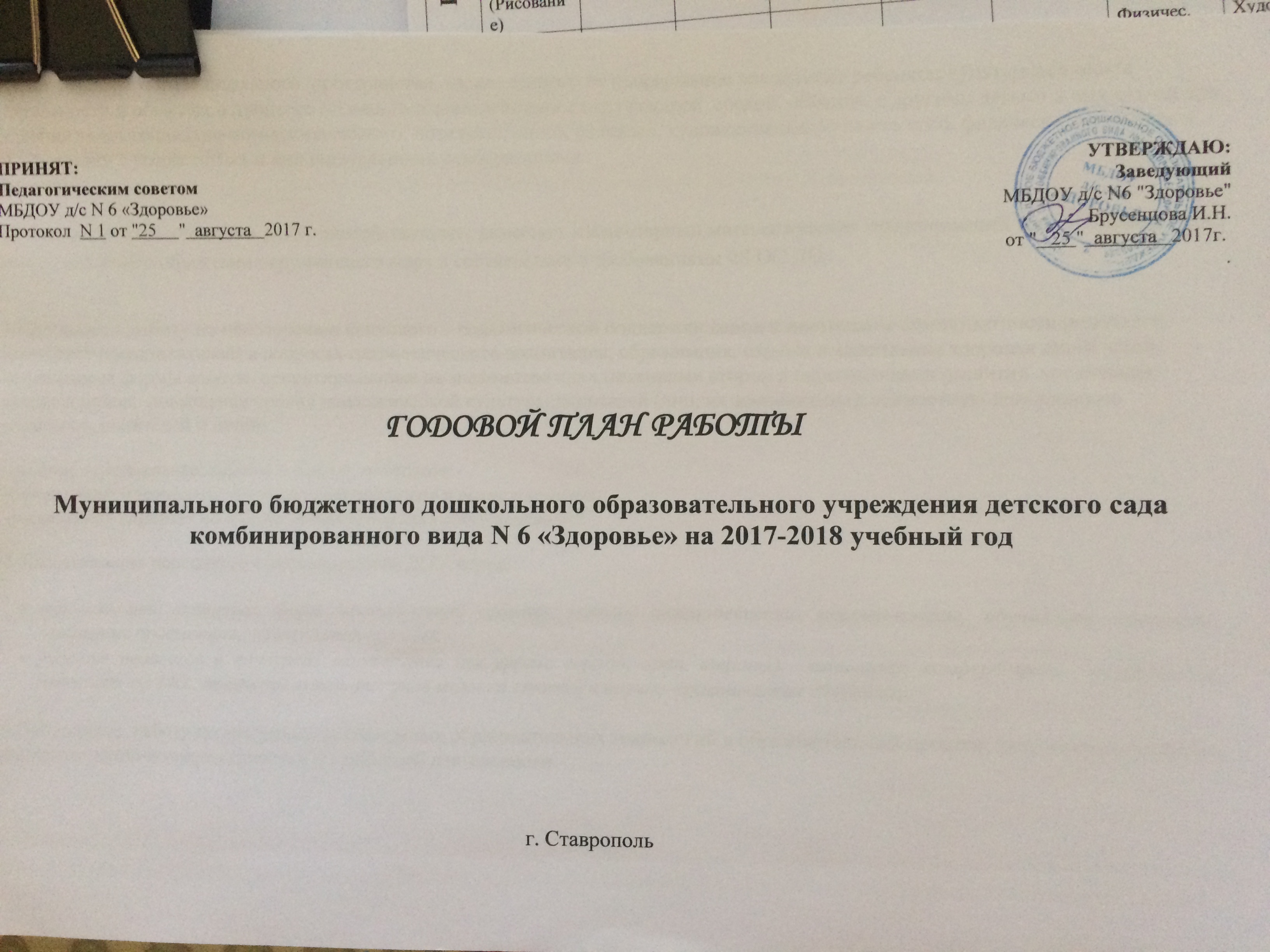  Цель: создание образовательного  пространства, направленного на непрерывное накопление ребенком культурного опыта деятельности и общения в процессе активного взаимодействия с окружающей  средой, общение с другими детьми и взрослыми при решении задач социально-коммуникативного, познавательного, речевого, художественно-эстетического, физического развития в соответствии с возрастными и индивидуальными особенностями.Задачи: 1.Оптимизировать условия в ДОУ, способствующие развитию элементарных математических представлений воспитанников через взаимодействие с объектами окружающего мира в соответствии с требованиями ФГОС ДО.2.Продолжать работу по обеспечению психолого – педагогической поддержки семьи и повышения компетентности родителей (законных представителей) в вопросах патриотического воспитания, образования, охраны и укрепления здоровья детей через вариативные формы работы, ориентированные на знакомство с достижениями сторон и перспективами развития  воспитания дошкольников;  повышение уровня педагогической культуры родителей (лиц, их заменяющих); совместную деятельность педагогов, родителей и детей:-ведение персональных сайтов и блогов  педагогов;-оформление портфолио  достижений педагогов и воспитанников;-расширение страниц на  сайте  « Консультации специалистов ".3.Диссеминация передового опыта педагогов ДОУ через:использование активных  форм  методической работы: сетевое взаимодействие, мастер-классы,  обучающие  семинары, открытие просмотры,  «Творческая группа»;участие педагогов в конкурсах мастерства (на уровне города, края, страны),  вебинарах, конференциях,  выступления педагогов  на МО,  получение сертификатов издания статей в научно-практических сборниках.4.Продолжать  работу по внедрению современных образовательных технологий в образовательный процесс: здоровьесберегающих, информационно-коммуникативных и проектной деятельности.Приложение к годовому плануПеречень рекомендуемых тем для проведения родительских собраний в 2017-18уч.г.1. Групповые родительские собрания на начало  учебного года (обязательно для всех  возрастных групп)Тема «Возрастные особенности детей. Задачи их воспитания и обучения».Цель: установление контакта между педагогами и родителями с использованием интерактивных форм работы (Презентации семейных проектов «Как мы отдыхали и трудились летом»)Срок: сентябрь2.Тематические  (по выбору):Роль эмоции в общении (практикум) с участием педагога-психолога.В каждом доме свои традиции.В нашей группе ребенок не такой как все…(для логопедических групп с участием учителей-логопедов, психолога).Родительское собрание в форме логопедической спартакиады (подготовительная логопедическая группа)Наши пальчики играют  (мастер-класс с участием учителя-логопеда)Ток-шоу «Почему ребенку нужна игра?» (средний возраст)Родительское собрание КВН «История, традиции и культура России» (обязательно 9группа, 5 группа,  февраль)Организация безопасности жизнедеятельности детей дошкольного возраста.Компьютер в жизни детей. Информационная безопасность.Формирование положительной самооценки у детей (семинар-практикум, старшая группа)Быть здоровым - стильно, модно! (старшая, подготовительная группа с участием воспитателей по физическому развитию)Папа-мой лучший друг! (средняя группа)Групповые родительские собрания на конец учебного года  (обязательно для всех  возрастных групп)Психологическая готовность ребенка к школе (подготовительные группы с участием педагога-психолога)7-Я моя радость (ко дню семьи + блок итоги за уч.год и успехи ваших детей)Срок: майКОНСПЕКТЫ ПРЕДСТАВЛЕННЫХ ТЕМАТИЧЕСКИХ РОД.СОБРАНИЙ ИМЕЮТСЯ В МЕТОДИЧЕСКОМ КАБИНЕТЕСЕНТЯБРЬСЕНТЯБРЬСЕНТЯБРЬСЕНТЯБРЬСЕНТЯБРЬСЕНТЯБРЬСЕНТЯБРЬСЕНТЯБРЬСЕНТЯБРЬСЕНТЯБРЬСЕНТЯБРЬСЕНТЯБРЬСЕНТЯБРЬСЕНТЯБРЬСЕНТЯБРЬСЕНТЯБРЬСЕНТЯБРЬСЕНТЯБРЬОрганизационно-методическая работа с кадрамиОрганизационно-методическая работа с кадрамиОрганизационно-методическая работа с кадрамиОрганизационно-методическая работа с кадрамиОрганизационно-методическая работа с кадрамиОрганизационно-методическая работа с кадрамиОрганизационно-методическая работа с кадрамиОрганизационно-методическая работа с кадрамиОрганизационно-методическая работа с кадрамиОрганизационно-методическая работа с кадрамиОрганизационно-методическая работа с кадрамиОрганизационно-методическая работа с кадрамиОрганизационно-методическая работа с кадрамиОрганизационно-методическая работа с кадрамиОрганизационно-методическая работа с кадрамиОрганизационно-методическая работа с кадрамиОрганизационно-методическая работа с кадрамиОрганизационно-методическая работа с кадрамиСовершенствование профессионального мастерства (работа с воспитателями, самообразование педагогов, курсовая подготовка)Совершенствование профессионального мастерства (работа с воспитателями, самообразование педагогов, курсовая подготовка)КонсультацииКонсультацииКонсультацииКонсультацииКонсультацииКонсультацииКоллективные просмотры и смотры-конкурсыКоллективные просмотры и смотры-конкурсыПедагогические советы, семинары, круглые столыПедагогические советы, семинары, круглые столыПедагогические советы, семинары, круглые столыПедагогические советы, семинары, круглые столыПедагогические советы, семинары, круглые столыПедагогические советы, семинары, круглые столыПедагогические советы, семинары, круглые столыСовещания при заведующем.Собрания трудового коллектива1.Ознакомление с направлениями работы ДОУ,  образовательными программами (общеразвивающей и компенсирующей направленностей).Цели: помощь специалистам и воспитателям  понять специфику ДОУ, поддержать его в освоении  образовательных программ (общеразвивающей и компенсирующей направленностей).Ответственный: зам.зав. по УВР.Срок:  в течение месяца.2.Инструктаж.Цель: изучение локальных актов ДОУ, основных требований к ведению  нормативной документации воспитателя.Ответственный: зам.зав. по УВР Срок: в течение месяца.3. Экскурсия в методический кабинет ДОУ.Цели: знакомство с новинками учебно-методической  литературы по ФГОС ДО.Ответственный: зам.зав. по УВР Срок: в течение месяца1.Ознакомление с направлениями работы ДОУ,  образовательными программами (общеразвивающей и компенсирующей направленностей).Цели: помощь специалистам и воспитателям  понять специфику ДОУ, поддержать его в освоении  образовательных программ (общеразвивающей и компенсирующей направленностей).Ответственный: зам.зав. по УВР.Срок:  в течение месяца.2.Инструктаж.Цель: изучение локальных актов ДОУ, основных требований к ведению  нормативной документации воспитателя.Ответственный: зам.зав. по УВР Срок: в течение месяца.3. Экскурсия в методический кабинет ДОУ.Цели: знакомство с новинками учебно-методической  литературы по ФГОС ДО.Ответственный: зам.зав. по УВР Срок: в течение месяцаИнструктаж «Охрана жизни и здоровья детей в осенний период»Ответственный: зам.зав. по УВРСрок: сентябрь  2017г.«Организация образовательной деятельности с детьми с учетом ФГОС».Ответственный: зам.зав. по УВР.Срок: сентябрь 2017г.«Готов ли педагог к профстандарту?»Ответственный: зам.зав. по УВР.Срок:  сентябрь 2017г.Инструктаж «Охрана жизни и здоровья детей в осенний период»Ответственный: зам.зав. по УВРСрок: сентябрь  2017г.«Организация образовательной деятельности с детьми с учетом ФГОС».Ответственный: зам.зав. по УВР.Срок: сентябрь 2017г.«Готов ли педагог к профстандарту?»Ответственный: зам.зав. по УВР.Срок:  сентябрь 2017г.Инструктаж «Охрана жизни и здоровья детей в осенний период»Ответственный: зам.зав. по УВРСрок: сентябрь  2017г.«Организация образовательной деятельности с детьми с учетом ФГОС».Ответственный: зам.зав. по УВР.Срок: сентябрь 2017г.«Готов ли педагог к профстандарту?»Ответственный: зам.зав. по УВР.Срок:  сентябрь 2017г.Инструктаж «Охрана жизни и здоровья детей в осенний период»Ответственный: зам.зав. по УВРСрок: сентябрь  2017г.«Организация образовательной деятельности с детьми с учетом ФГОС».Ответственный: зам.зав. по УВР.Срок: сентябрь 2017г.«Готов ли педагог к профстандарту?»Ответственный: зам.зав. по УВР.Срок:  сентябрь 2017г.Инструктаж «Охрана жизни и здоровья детей в осенний период»Ответственный: зам.зав. по УВРСрок: сентябрь  2017г.«Организация образовательной деятельности с детьми с учетом ФГОС».Ответственный: зам.зав. по УВР.Срок: сентябрь 2017г.«Готов ли педагог к профстандарту?»Ответственный: зам.зав. по УВР.Срок:  сентябрь 2017г.Инструктаж «Охрана жизни и здоровья детей в осенний период»Ответственный: зам.зав. по УВРСрок: сентябрь  2017г.«Организация образовательной деятельности с детьми с учетом ФГОС».Ответственный: зам.зав. по УВР.Срок: сентябрь 2017г.«Готов ли педагог к профстандарту?»Ответственный: зам.зав. по УВР.Срок:  сентябрь 2017г.Смотр-конкурс развивающей среды в группах.Цели: Оценить условия развивающей среды во всех возрастных группах, созданных к началу учебного года, распространение передового педагогического опыта  воспитателей-наставников, педагогов высшей квалификационной категории по созданию эффективной организации  образовательного процесса пространственно-предметной развивающей среды в группах; подведение итогов готовности групп к новому учебному году.Ответственные: заведующий, зам.зав. по УВР, воспитатели групп.Срок: четвертая неделя сентябряСмотр-конкурс развивающей среды в группах.Цели: Оценить условия развивающей среды во всех возрастных группах, созданных к началу учебного года, распространение передового педагогического опыта  воспитателей-наставников, педагогов высшей квалификационной категории по созданию эффективной организации  образовательного процесса пространственно-предметной развивающей среды в группах; подведение итогов готовности групп к новому учебному году.Ответственные: заведующий, зам.зав. по УВР, воспитатели групп.Срок: четвертая неделя сентябряПедагогический совет №1 «Приоритетные направления образовательной политики ДОУ в условиях нового законодательства»Цель: исполнение нормативно-правовых документов как одно из условий организации деятельности ДОУ.План:1.  Итоги летней оздоровительной работы 2017 года.                                           2.   Отчет  «Выполнение плана-графика  ДОУ по внедрению профстандарта педагога». 
3.   Проектирование образовательного пространства  ДОУ согласно ФГОС ДО:А) Обеспечить развитие кадрового потенциала в процессе  внедрения  профстандарта педагога, ФГОС ДО:·         использование активных  форм  методической работы: мастер-классы,  обучающие  семинары, открытие просмотры; ·         участие педагогов в конкурсах профессионального мастерства;·          повышение квалификации на курсах, переподготовки, прохождение процедуры аттестации.Б) Организовать  психолого – педагогическое сопровождение воспитанников  в условиях реализации образовательных программ:·         корректировка рабочих образовательных программ для групп общеразвивающей и компенсирующей направленностей;          -реализация образовательных направлений  с опорой на познавательно-исследовательскую деятельность ;·         использование вариативных форм работы с родительской общественностью;В)  Информационная открытость  ДОУ:·      работа по расширению ведению персональных страниц специалистов  на официальном сайте учреждения;·     информация об этапах внедрении и реализации ФГОС ДО и Профстандарта педагога на  сайте учреждения:  http://6.stavsad.ru/standart_obr/http://6.stavsad.ru/sobitiya/4.  Утверждение годового плана на 2017-2018 учебный год.5.  Утверждение распорядка дня и расписания непосредственно- образовательной деятельности согласно СанПиН и ФГОС.6. Утверждение графика работы специалистов.Ответственные: заведующий ,зам.зав. по УВР, специалисты ДОУ, воспитатели групп.Педагогический совет №1 «Приоритетные направления образовательной политики ДОУ в условиях нового законодательства»Цель: исполнение нормативно-правовых документов как одно из условий организации деятельности ДОУ.План:1.  Итоги летней оздоровительной работы 2017 года.                                           2.   Отчет  «Выполнение плана-графика  ДОУ по внедрению профстандарта педагога». 
3.   Проектирование образовательного пространства  ДОУ согласно ФГОС ДО:А) Обеспечить развитие кадрового потенциала в процессе  внедрения  профстандарта педагога, ФГОС ДО:·         использование активных  форм  методической работы: мастер-классы,  обучающие  семинары, открытие просмотры; ·         участие педагогов в конкурсах профессионального мастерства;·          повышение квалификации на курсах, переподготовки, прохождение процедуры аттестации.Б) Организовать  психолого – педагогическое сопровождение воспитанников  в условиях реализации образовательных программ:·         корректировка рабочих образовательных программ для групп общеразвивающей и компенсирующей направленностей;          -реализация образовательных направлений  с опорой на познавательно-исследовательскую деятельность ;·         использование вариативных форм работы с родительской общественностью;В)  Информационная открытость  ДОУ:·      работа по расширению ведению персональных страниц специалистов  на официальном сайте учреждения;·     информация об этапах внедрении и реализации ФГОС ДО и Профстандарта педагога на  сайте учреждения:  http://6.stavsad.ru/standart_obr/http://6.stavsad.ru/sobitiya/4.  Утверждение годового плана на 2017-2018 учебный год.5.  Утверждение распорядка дня и расписания непосредственно- образовательной деятельности согласно СанПиН и ФГОС.6. Утверждение графика работы специалистов.Ответственные: заведующий ,зам.зав. по УВР, специалисты ДОУ, воспитатели групп.Педагогический совет №1 «Приоритетные направления образовательной политики ДОУ в условиях нового законодательства»Цель: исполнение нормативно-правовых документов как одно из условий организации деятельности ДОУ.План:1.  Итоги летней оздоровительной работы 2017 года.                                           2.   Отчет  «Выполнение плана-графика  ДОУ по внедрению профстандарта педагога». 
3.   Проектирование образовательного пространства  ДОУ согласно ФГОС ДО:А) Обеспечить развитие кадрового потенциала в процессе  внедрения  профстандарта педагога, ФГОС ДО:·         использование активных  форм  методической работы: мастер-классы,  обучающие  семинары, открытие просмотры; ·         участие педагогов в конкурсах профессионального мастерства;·          повышение квалификации на курсах, переподготовки, прохождение процедуры аттестации.Б) Организовать  психолого – педагогическое сопровождение воспитанников  в условиях реализации образовательных программ:·         корректировка рабочих образовательных программ для групп общеразвивающей и компенсирующей направленностей;          -реализация образовательных направлений  с опорой на познавательно-исследовательскую деятельность ;·         использование вариативных форм работы с родительской общественностью;В)  Информационная открытость  ДОУ:·      работа по расширению ведению персональных страниц специалистов  на официальном сайте учреждения;·     информация об этапах внедрении и реализации ФГОС ДО и Профстандарта педагога на  сайте учреждения:  http://6.stavsad.ru/standart_obr/http://6.stavsad.ru/sobitiya/4.  Утверждение годового плана на 2017-2018 учебный год.5.  Утверждение распорядка дня и расписания непосредственно- образовательной деятельности согласно СанПиН и ФГОС.6. Утверждение графика работы специалистов.Ответственные: заведующий ,зам.зав. по УВР, специалисты ДОУ, воспитатели групп.Педагогический совет №1 «Приоритетные направления образовательной политики ДОУ в условиях нового законодательства»Цель: исполнение нормативно-правовых документов как одно из условий организации деятельности ДОУ.План:1.  Итоги летней оздоровительной работы 2017 года.                                           2.   Отчет  «Выполнение плана-графика  ДОУ по внедрению профстандарта педагога». 
3.   Проектирование образовательного пространства  ДОУ согласно ФГОС ДО:А) Обеспечить развитие кадрового потенциала в процессе  внедрения  профстандарта педагога, ФГОС ДО:·         использование активных  форм  методической работы: мастер-классы,  обучающие  семинары, открытие просмотры; ·         участие педагогов в конкурсах профессионального мастерства;·          повышение квалификации на курсах, переподготовки, прохождение процедуры аттестации.Б) Организовать  психолого – педагогическое сопровождение воспитанников  в условиях реализации образовательных программ:·         корректировка рабочих образовательных программ для групп общеразвивающей и компенсирующей направленностей;          -реализация образовательных направлений  с опорой на познавательно-исследовательскую деятельность ;·         использование вариативных форм работы с родительской общественностью;В)  Информационная открытость  ДОУ:·      работа по расширению ведению персональных страниц специалистов  на официальном сайте учреждения;·     информация об этапах внедрении и реализации ФГОС ДО и Профстандарта педагога на  сайте учреждения:  http://6.stavsad.ru/standart_obr/http://6.stavsad.ru/sobitiya/4.  Утверждение годового плана на 2017-2018 учебный год.5.  Утверждение распорядка дня и расписания непосредственно- образовательной деятельности согласно СанПиН и ФГОС.6. Утверждение графика работы специалистов.Ответственные: заведующий ,зам.зав. по УВР, специалисты ДОУ, воспитатели групп.Педагогический совет №1 «Приоритетные направления образовательной политики ДОУ в условиях нового законодательства»Цель: исполнение нормативно-правовых документов как одно из условий организации деятельности ДОУ.План:1.  Итоги летней оздоровительной работы 2017 года.                                           2.   Отчет  «Выполнение плана-графика  ДОУ по внедрению профстандарта педагога». 
3.   Проектирование образовательного пространства  ДОУ согласно ФГОС ДО:А) Обеспечить развитие кадрового потенциала в процессе  внедрения  профстандарта педагога, ФГОС ДО:·         использование активных  форм  методической работы: мастер-классы,  обучающие  семинары, открытие просмотры; ·         участие педагогов в конкурсах профессионального мастерства;·          повышение квалификации на курсах, переподготовки, прохождение процедуры аттестации.Б) Организовать  психолого – педагогическое сопровождение воспитанников  в условиях реализации образовательных программ:·         корректировка рабочих образовательных программ для групп общеразвивающей и компенсирующей направленностей;          -реализация образовательных направлений  с опорой на познавательно-исследовательскую деятельность ;·         использование вариативных форм работы с родительской общественностью;В)  Информационная открытость  ДОУ:·      работа по расширению ведению персональных страниц специалистов  на официальном сайте учреждения;·     информация об этапах внедрении и реализации ФГОС ДО и Профстандарта педагога на  сайте учреждения:  http://6.stavsad.ru/standart_obr/http://6.stavsad.ru/sobitiya/4.  Утверждение годового плана на 2017-2018 учебный год.5.  Утверждение распорядка дня и расписания непосредственно- образовательной деятельности согласно СанПиН и ФГОС.6. Утверждение графика работы специалистов.Ответственные: заведующий ,зам.зав. по УВР, специалисты ДОУ, воспитатели групп.Педагогический совет №1 «Приоритетные направления образовательной политики ДОУ в условиях нового законодательства»Цель: исполнение нормативно-правовых документов как одно из условий организации деятельности ДОУ.План:1.  Итоги летней оздоровительной работы 2017 года.                                           2.   Отчет  «Выполнение плана-графика  ДОУ по внедрению профстандарта педагога». 
3.   Проектирование образовательного пространства  ДОУ согласно ФГОС ДО:А) Обеспечить развитие кадрового потенциала в процессе  внедрения  профстандарта педагога, ФГОС ДО:·         использование активных  форм  методической работы: мастер-классы,  обучающие  семинары, открытие просмотры; ·         участие педагогов в конкурсах профессионального мастерства;·          повышение квалификации на курсах, переподготовки, прохождение процедуры аттестации.Б) Организовать  психолого – педагогическое сопровождение воспитанников  в условиях реализации образовательных программ:·         корректировка рабочих образовательных программ для групп общеразвивающей и компенсирующей направленностей;          -реализация образовательных направлений  с опорой на познавательно-исследовательскую деятельность ;·         использование вариативных форм работы с родительской общественностью;В)  Информационная открытость  ДОУ:·      работа по расширению ведению персональных страниц специалистов  на официальном сайте учреждения;·     информация об этапах внедрении и реализации ФГОС ДО и Профстандарта педагога на  сайте учреждения:  http://6.stavsad.ru/standart_obr/http://6.stavsad.ru/sobitiya/4.  Утверждение годового плана на 2017-2018 учебный год.5.  Утверждение распорядка дня и расписания непосредственно- образовательной деятельности согласно СанПиН и ФГОС.6. Утверждение графика работы специалистов.Ответственные: заведующий ,зам.зав. по УВР, специалисты ДОУ, воспитатели групп.Педагогический совет №1 «Приоритетные направления образовательной политики ДОУ в условиях нового законодательства»Цель: исполнение нормативно-правовых документов как одно из условий организации деятельности ДОУ.План:1.  Итоги летней оздоровительной работы 2017 года.                                           2.   Отчет  «Выполнение плана-графика  ДОУ по внедрению профстандарта педагога». 
3.   Проектирование образовательного пространства  ДОУ согласно ФГОС ДО:А) Обеспечить развитие кадрового потенциала в процессе  внедрения  профстандарта педагога, ФГОС ДО:·         использование активных  форм  методической работы: мастер-классы,  обучающие  семинары, открытие просмотры; ·         участие педагогов в конкурсах профессионального мастерства;·          повышение квалификации на курсах, переподготовки, прохождение процедуры аттестации.Б) Организовать  психолого – педагогическое сопровождение воспитанников  в условиях реализации образовательных программ:·         корректировка рабочих образовательных программ для групп общеразвивающей и компенсирующей направленностей;          -реализация образовательных направлений  с опорой на познавательно-исследовательскую деятельность ;·         использование вариативных форм работы с родительской общественностью;В)  Информационная открытость  ДОУ:·      работа по расширению ведению персональных страниц специалистов  на официальном сайте учреждения;·     информация об этапах внедрении и реализации ФГОС ДО и Профстандарта педагога на  сайте учреждения:  http://6.stavsad.ru/standart_obr/http://6.stavsad.ru/sobitiya/4.  Утверждение годового плана на 2017-2018 учебный год.5.  Утверждение распорядка дня и расписания непосредственно- образовательной деятельности согласно СанПиН и ФГОС.6. Утверждение графика работы специалистов.Ответственные: заведующий ,зам.зав. по УВР, специалисты ДОУ, воспитатели групп.1.Результаты августовской конференции педагогических работников.Цели: определение основных направлений развития системы дошкольного образования, обсуждение деятельности ДОУ в 2017 – 2018уч.г.Ответственные: заведующий., зам.зав. по УВР ,председатель профсоюзной организации. 2.Обсуждение актуальных вопросов административной работы:-обновление локальных актов;-усиление мер по обеспечению безопасности всех участников образовательного процесса;-организация питания;-организация контрольной деятельности в ДОУ;-организация взаимодействия с родителями воспитанников;-подготовка и проведение групповых родительских собраний.Ответственные: заведующий,  зам.зав. по УВР, зам.зав. по АХЧ, председатель профсоюзной организации.Срок: в течение месяца.Изучение состояния педагогического процессаИзучение состояния педагогического процессаИзучение состояния педагогического процессаИзучение состояния педагогического процессаИзучение состояния педагогического процессаИзучение состояния педагогического процессаИзучение состояния педагогического процессаИзучение состояния педагогического процессаИзучение состояния педагогического процессаИзучение состояния педагогического процессаИзучение состояния педагогического процессаИзучение состояния педагогического процессаИзучение состояния педагогического процессаИзучение состояния педагогического процессаИзучение состояния педагогического процессаИзучение состояния педагогического процессаИзучение состояния педагогического процессаИзучение состояния педагогического процессаВиды контроляВиды контроляВиды контроляВиды контроляВиды контроляВиды контроляВиды контроляВиды контроляВиды контроляВиды контроляВиды контроляВиды контроляВиды контроляВиды контроляВиды контроляВиды контроляВиды контроляВиды контроляПредварительныйТекущийТекущийТекущийТекущийТекущийТекущийТекущийТекущийТекущийТекущийТекущийТекущийТекущийТекущийТекущийТекущийТекущийПредварительныйТематическийТематическийТематическийТематическийТематическийТематическийТематическийТематическийТематическийТематическийТематическийОперативныйОперативныйОперативныйОперативныйФронтальныйФронтальныйПредварительныйОбзорныйОбзорныйПерсональныйПерсональныйПерсональныйПерсональныйПерсональныйПерсональныйИтоговыйИтоговыйИтоговыйОперативныйОперативныйОперативныйОперативныйФронтальныйФронтальный122333333444555566«Развивающая среда во всех возрастных группах детского сада».Цель: проверка готовности групп к новому учебному году.Задачи:1.Обсудить, как программные требования и ФГОС, содержание ООП учтены в построении развивающей среды.2.Проверить учет возраста воспитанников.3.Проверить учет принципов по построению развивающей среды.4.Проверить учет качественного и количественного наполнения уголков.Метод: изучение результатов построения развивающей среды.Ответственные: заведующий,зам.зав. по УВР ., воспитатели всех возрастных групп. «До свидания, лето!»Цель: подведение итогов работы детского сада в летний оздоровительный период.Задачи:1.Оценить сильные и слабые стороны деятельности воспитателей в летний оздоровительный период.2.Составить программу подготовки к новому летнему оздоровительному периоду с учетом выявленных трудностей.Метод: изучение документации и продуктов деятельности детей.Ответственные: зам.зав. по УВР., воспитатели всех возрастных групп.                       «До свидания, лето!»Цель: подведение итогов работы детского сада в летний оздоровительный период.Задачи:1.Оценить сильные и слабые стороны деятельности воспитателей в летний оздоровительный период.2.Составить программу подготовки к новому летнему оздоровительному периоду с учетом выявленных трудностей.Метод: изучение документации и продуктов деятельности детей.Ответственные: зам.зав. по УВР., воспитатели всех возрастных групп.                       «До свидания, лето!»Цель: подведение итогов работы детского сада в летний оздоровительный период.Задачи:1.Оценить сильные и слабые стороны деятельности воспитателей в летний оздоровительный период.2.Составить программу подготовки к новому летнему оздоровительному периоду с учетом выявленных трудностей.Метод: изучение документации и продуктов деятельности детей.Ответственные: зам.зав. по УВР., воспитатели всех возрастных групп.                       «Смотр групп».Цель: решение вопросов о выполнении правил санитарного состояния, соблюдении режимных моментов.Задачи: 1.Осуществлять ежедневную проверку готовности работы воспитателей и помощников воспитателей групп в соответствии с  требованиями СанПиНа 2.Обеспечить устранение выявленных нарушений санитарно-гигиенических межгрупповых норм и достигнуть своевременно (оперативно) координации деятельности всех сотрудников ДОУ по соблюдению СанПиНа.Метод: мониторинг условий, влияющих на качество образовательного процесса и сохранение безопасности и здоровья воспитанников.Ответственные: заведующий., зам.зав. по УВР, зам.зав. по АХЧ., ст.медсестра, воспитатели всех возрастных групп.Срок:  третья неделя сентября«Смотр групп».Цель: решение вопросов о выполнении правил санитарного состояния, соблюдении режимных моментов.Задачи: 1.Осуществлять ежедневную проверку готовности работы воспитателей и помощников воспитателей групп в соответствии с  требованиями СанПиНа 2.Обеспечить устранение выявленных нарушений санитарно-гигиенических межгрупповых норм и достигнуть своевременно (оперативно) координации деятельности всех сотрудников ДОУ по соблюдению СанПиНа.Метод: мониторинг условий, влияющих на качество образовательного процесса и сохранение безопасности и здоровья воспитанников.Ответственные: заведующий., зам.зав. по УВР, зам.зав. по АХЧ., ст.медсестра, воспитатели всех возрастных групп.Срок:  третья неделя сентября«Смотр групп».Цель: решение вопросов о выполнении правил санитарного состояния, соблюдении режимных моментов.Задачи: 1.Осуществлять ежедневную проверку готовности работы воспитателей и помощников воспитателей групп в соответствии с  требованиями СанПиНа 2.Обеспечить устранение выявленных нарушений санитарно-гигиенических межгрупповых норм и достигнуть своевременно (оперативно) координации деятельности всех сотрудников ДОУ по соблюдению СанПиНа.Метод: мониторинг условий, влияющих на качество образовательного процесса и сохранение безопасности и здоровья воспитанников.Ответственные: заведующий., зам.зав. по УВР, зам.зав. по АХЧ., ст.медсестра, воспитатели всех возрастных групп.Срок:  третья неделя сентября«Смотр групп».Цель: решение вопросов о выполнении правил санитарного состояния, соблюдении режимных моментов.Задачи: 1.Осуществлять ежедневную проверку готовности работы воспитателей и помощников воспитателей групп в соответствии с  требованиями СанПиНа 2.Обеспечить устранение выявленных нарушений санитарно-гигиенических межгрупповых норм и достигнуть своевременно (оперативно) координации деятельности всех сотрудников ДОУ по соблюдению СанПиНа.Метод: мониторинг условий, влияющих на качество образовательного процесса и сохранение безопасности и здоровья воспитанников.Ответственные: заведующий., зам.зав. по УВР, зам.зав. по АХЧ., ст.медсестра, воспитатели всех возрастных групп.Срок:  третья неделя сентября	Психолого-педагогическое сопровождение развития  социальных и личностных качеств дошкольников	Психолого-педагогическое сопровождение развития  социальных и личностных качеств дошкольников	Психолого-педагогическое сопровождение развития  социальных и личностных качеств дошкольников	Психолого-педагогическое сопровождение развития  социальных и личностных качеств дошкольников	Психолого-педагогическое сопровождение развития  социальных и личностных качеств дошкольников	Психолого-педагогическое сопровождение развития  социальных и личностных качеств дошкольников	Психолого-педагогическое сопровождение развития  социальных и личностных качеств дошкольников	Психолого-педагогическое сопровождение развития  социальных и личностных качеств дошкольников	Психолого-педагогическое сопровождение развития  социальных и личностных качеств дошкольников	Психолого-педагогическое сопровождение развития  социальных и личностных качеств дошкольников	Психолого-педагогическое сопровождение развития  социальных и личностных качеств дошкольников	Психолого-педагогическое сопровождение развития  социальных и личностных качеств дошкольников	Психолого-педагогическое сопровождение развития  социальных и личностных качеств дошкольников	Психолого-педагогическое сопровождение развития  социальных и личностных качеств дошкольников	Психолого-педагогическое сопровождение развития  социальных и личностных качеств дошкольников	Психолого-педагогическое сопровождение развития  социальных и личностных качеств дошкольников	Психолого-педагогическое сопровождение развития  социальных и личностных качеств дошкольников	Психолого-педагогическое сопровождение развития  социальных и личностных качеств дошкольниковРеализация регионального компонента во взаимодействии с семьёйРеализация регионального компонента во взаимодействии с семьёйРеализация регионального компонента во взаимодействии с семьёйРеализация регионального компонента во взаимодействии с семьёйРеализация регионального компонента во взаимодействии с семьёйРеализация регионального компонента во взаимодействии с семьёйРеализация регионального компонента во взаимодействии с семьёйПриобщение детей к социокультурным нормам, традициям семьи, общества, государства (праздники, выставки-конкурсы, спортивные состязания и др.)Приобщение детей к социокультурным нормам, традициям семьи, общества, государства (праздники, выставки-конкурсы, спортивные состязания и др.)Приобщение детей к социокультурным нормам, традициям семьи, общества, государства (праздники, выставки-конкурсы, спортивные состязания и др.)Приобщение детей к социокультурным нормам, традициям семьи, общества, государства (праздники, выставки-конкурсы, спортивные состязания и др.)Приобщение детей к социокультурным нормам, традициям семьи, общества, государства (праздники, выставки-конкурсы, спортивные состязания и др.)Приобщение детей к социокультурным нормам, традициям семьи, общества, государства (праздники, выставки-конкурсы, спортивные состязания и др.)Приобщение детей к социокультурным нормам, традициям семьи, общества, государства (праздники, выставки-конкурсы, спортивные состязания и др.)События этнокультурной и социальной направленностиСобытия этнокультурной и социальной направленностиСобытия этнокультурной и социальной направленностиСобытия этнокультурной и социальной направленностиИнформационный проект «День рождения города Ставрополя» (ко Дню города).Цель-результат: развитие социокультурных практик в определении городского пейзажа, особенностей построек, расположения домов, зданий культуры, быта.Ответственные: воспитатель по ИЗО., воспитатели групп.Срок:  третья неделя сентябряИнформационный проект «День рождения города Ставрополя» (ко Дню города).Цель-результат: развитие социокультурных практик в определении городского пейзажа, особенностей построек, расположения домов, зданий культуры, быта.Ответственные: воспитатель по ИЗО., воспитатели групп.Срок:  третья неделя сентябряИнформационный проект «День рождения города Ставрополя» (ко Дню города).Цель-результат: развитие социокультурных практик в определении городского пейзажа, особенностей построек, расположения домов, зданий культуры, быта.Ответственные: воспитатель по ИЗО., воспитатели групп.Срок:  третья неделя сентябряИнформационный проект «День рождения города Ставрополя» (ко Дню города).Цель-результат: развитие социокультурных практик в определении городского пейзажа, особенностей построек, расположения домов, зданий культуры, быта.Ответственные: воспитатель по ИЗО., воспитатели групп.Срок:  третья неделя сентябряИнформационный проект «День рождения города Ставрополя» (ко Дню города).Цель-результат: развитие социокультурных практик в определении городского пейзажа, особенностей построек, расположения домов, зданий культуры, быта.Ответственные: воспитатель по ИЗО., воспитатели групп.Срок:  третья неделя сентябряИнформационный проект «День рождения города Ставрополя» (ко Дню города).Цель-результат: развитие социокультурных практик в определении городского пейзажа, особенностей построек, расположения домов, зданий культуры, быта.Ответственные: воспитатель по ИЗО., воспитатели групп.Срок:  третья неделя сентябряИнформационный проект «День рождения города Ставрополя» (ко Дню города).Цель-результат: развитие социокультурных практик в определении городского пейзажа, особенностей построек, расположения домов, зданий культуры, быта.Ответственные: воспитатель по ИЗО., воспитатели групп.Срок:  третья неделя сентябряРазвлечение «1 сентября - День знаний».Цель: приобщение  детей к социокультурным  нормам общества.Ответственные: муз.руководитель, воспитатели.Срок: 1 сентября.Развлечение «1 сентября - День знаний».Цель: приобщение  детей к социокультурным  нормам общества.Ответственные: муз.руководитель, воспитатели.Срок: 1 сентября.Развлечение «1 сентября - День знаний».Цель: приобщение  детей к социокультурным  нормам общества.Ответственные: муз.руководитель, воспитатели.Срок: 1 сентября.Развлечение «1 сентября - День знаний».Цель: приобщение  детей к социокультурным  нормам общества.Ответственные: муз.руководитель, воспитатели.Срок: 1 сентября.Развлечение «1 сентября - День знаний».Цель: приобщение  детей к социокультурным  нормам общества.Ответственные: муз.руководитель, воспитатели.Срок: 1 сентября.Развлечение «1 сентября - День знаний».Цель: приобщение  детей к социокультурным  нормам общества.Ответственные: муз.руководитель, воспитатели.Срок: 1 сентября.Развлечение «1 сентября - День знаний».Цель: приобщение  детей к социокультурным  нормам общества.Ответственные: муз.руководитель, воспитатели.Срок: 1 сентября.Конкурс рисунков «Достопримечательности города Ставрополя» Ответственные: воспитатель по ИЗО., воспитатели групп.Срок: 7 – 15 сентября.Неделя безопасности Ответственные: воспитатели групп, зам. по УВРСрок: 26 – 30 сентября.Конкурс рисунков «Достопримечательности города Ставрополя» Ответственные: воспитатель по ИЗО., воспитатели групп.Срок: 7 – 15 сентября.Неделя безопасности Ответственные: воспитатели групп, зам. по УВРСрок: 26 – 30 сентября.Конкурс рисунков «Достопримечательности города Ставрополя» Ответственные: воспитатель по ИЗО., воспитатели групп.Срок: 7 – 15 сентября.Неделя безопасности Ответственные: воспитатели групп, зам. по УВРСрок: 26 – 30 сентября.Конкурс рисунков «Достопримечательности города Ставрополя» Ответственные: воспитатель по ИЗО., воспитатели групп.Срок: 7 – 15 сентября.Неделя безопасности Ответственные: воспитатели групп, зам. по УВРСрок: 26 – 30 сентября.Взаимодействие с родителямиВзаимодействие с родителямиВзаимодействие с родителямиВзаимодействие с родителямиВзаимодействие с родителямиВзаимодействие с родителямиВзаимодействие с родителямиВзаимодействие с родителямиВзаимодействие с родителямиВзаимодействие с родителямиВзаимодействие с родителямиВзаимодействие с родителямиВзаимодействие с родителямиВзаимодействие с родителямиВзаимодействие с родителямиВзаимодействие с родителямиВзаимодействие с родителямиВзаимодействие с родителямиИзучение воспитательных возможностей детского сада и семьиИзучение воспитательных возможностей детского сада и семьиИзучение воспитательных возможностей детского сада и семьиИзучение воспитательных возможностей детского сада и семьиИзучение воспитательных возможностей детского сада и семьиИзучение воспитательных возможностей детского сада и семьиИнформационно-просвещенческое обеспечение взаимодействияИнформационно-просвещенческое обеспечение взаимодействияИнформационно-просвещенческое обеспечение взаимодействияИнформационно-просвещенческое обеспечение взаимодействияИнформационно-просвещенческое обеспечение взаимодействияИнформационно-просвещенческое обеспечение взаимодействияИнформационно-просвещенческое обеспечение взаимодействияИнформационно-просвещенческое обеспечение взаимодействияИнформационно-просвещенческое обеспечение взаимодействияСовместная деятельность педагогов и родителей с детьмиСовместная деятельность педагогов и родителей с детьмиСовместная деятельность педагогов и родителей с детьмиCоциально-педагогическая диагностика семей воспитанников, вновь поступивших в ДОУ.Цель: знакомство с опытом воспитания детей в семьях, с целевыми воспитательными установками родителей, направленными на развитие ребенка.Ответственный: социальный педагог Срок: 1 – 22 сентября.Разработка перспективного плана по работе с родителями.Ответственные: зам.зав. по УВР., воспитатели групп.Срок: первая неделя сентября.Встреча с сотрудником ГИБДД по профилактике детского дорожно-транспортного травматизма.Ответственный: зам.зав. по УВР. Срок: по дополнительному плану.Cоциально-педагогическая диагностика семей воспитанников, вновь поступивших в ДОУ.Цель: знакомство с опытом воспитания детей в семьях, с целевыми воспитательными установками родителей, направленными на развитие ребенка.Ответственный: социальный педагог Срок: 1 – 22 сентября.Разработка перспективного плана по работе с родителями.Ответственные: зам.зав. по УВР., воспитатели групп.Срок: первая неделя сентября.Встреча с сотрудником ГИБДД по профилактике детского дорожно-транспортного травматизма.Ответственный: зам.зав. по УВР. Срок: по дополнительному плану.Cоциально-педагогическая диагностика семей воспитанников, вновь поступивших в ДОУ.Цель: знакомство с опытом воспитания детей в семьях, с целевыми воспитательными установками родителей, направленными на развитие ребенка.Ответственный: социальный педагог Срок: 1 – 22 сентября.Разработка перспективного плана по работе с родителями.Ответственные: зам.зав. по УВР., воспитатели групп.Срок: первая неделя сентября.Встреча с сотрудником ГИБДД по профилактике детского дорожно-транспортного травматизма.Ответственный: зам.зав. по УВР. Срок: по дополнительному плану.Cоциально-педагогическая диагностика семей воспитанников, вновь поступивших в ДОУ.Цель: знакомство с опытом воспитания детей в семьях, с целевыми воспитательными установками родителей, направленными на развитие ребенка.Ответственный: социальный педагог Срок: 1 – 22 сентября.Разработка перспективного плана по работе с родителями.Ответственные: зам.зав. по УВР., воспитатели групп.Срок: первая неделя сентября.Встреча с сотрудником ГИБДД по профилактике детского дорожно-транспортного травматизма.Ответственный: зам.зав. по УВР. Срок: по дополнительному плану.Cоциально-педагогическая диагностика семей воспитанников, вновь поступивших в ДОУ.Цель: знакомство с опытом воспитания детей в семьях, с целевыми воспитательными установками родителей, направленными на развитие ребенка.Ответственный: социальный педагог Срок: 1 – 22 сентября.Разработка перспективного плана по работе с родителями.Ответственные: зам.зав. по УВР., воспитатели групп.Срок: первая неделя сентября.Встреча с сотрудником ГИБДД по профилактике детского дорожно-транспортного травматизма.Ответственный: зам.зав. по УВР. Срок: по дополнительному плану.Cоциально-педагогическая диагностика семей воспитанников, вновь поступивших в ДОУ.Цель: знакомство с опытом воспитания детей в семьях, с целевыми воспитательными установками родителей, направленными на развитие ребенка.Ответственный: социальный педагог Срок: 1 – 22 сентября.Разработка перспективного плана по работе с родителями.Ответственные: зам.зав. по УВР., воспитатели групп.Срок: первая неделя сентября.Встреча с сотрудником ГИБДД по профилактике детского дорожно-транспортного травматизма.Ответственный: зам.зав. по УВР. Срок: по дополнительному плану.Подготовить стенд для родителей «Инновационные формы взаимодействия ДОУ с семьей».Цель: создание единого пространства развития ребенка и оказание помощи ребенку в комфортной средеОтветственные:. зам.зав. по УВР., воспитатели групп.Срок: сентябрь.Стенд психолога  «Воспитываем ребенка вместе».Ответственный: педагог-психолог Срок:  сентябрь.Подготовить стенд для родителей «Инновационные формы взаимодействия ДОУ с семьей».Цель: создание единого пространства развития ребенка и оказание помощи ребенку в комфортной средеОтветственные:. зам.зав. по УВР., воспитатели групп.Срок: сентябрь.Стенд психолога  «Воспитываем ребенка вместе».Ответственный: педагог-психолог Срок:  сентябрь.Подготовить стенд для родителей «Инновационные формы взаимодействия ДОУ с семьей».Цель: создание единого пространства развития ребенка и оказание помощи ребенку в комфортной средеОтветственные:. зам.зав. по УВР., воспитатели групп.Срок: сентябрь.Стенд психолога  «Воспитываем ребенка вместе».Ответственный: педагог-психолог Срок:  сентябрь.Подготовить стенд для родителей «Инновационные формы взаимодействия ДОУ с семьей».Цель: создание единого пространства развития ребенка и оказание помощи ребенку в комфортной средеОтветственные:. зам.зав. по УВР., воспитатели групп.Срок: сентябрь.Стенд психолога  «Воспитываем ребенка вместе».Ответственный: педагог-психолог Срок:  сентябрь.Подготовить стенд для родителей «Инновационные формы взаимодействия ДОУ с семьей».Цель: создание единого пространства развития ребенка и оказание помощи ребенку в комфортной средеОтветственные:. зам.зав. по УВР., воспитатели групп.Срок: сентябрь.Стенд психолога  «Воспитываем ребенка вместе».Ответственный: педагог-психолог Срок:  сентябрь.Подготовить стенд для родителей «Инновационные формы взаимодействия ДОУ с семьей».Цель: создание единого пространства развития ребенка и оказание помощи ребенку в комфортной средеОтветственные:. зам.зав. по УВР., воспитатели групп.Срок: сентябрь.Стенд психолога  «Воспитываем ребенка вместе».Ответственный: педагог-психолог Срок:  сентябрь.Подготовить стенд для родителей «Инновационные формы взаимодействия ДОУ с семьей».Цель: создание единого пространства развития ребенка и оказание помощи ребенку в комфортной средеОтветственные:. зам.зав. по УВР., воспитатели групп.Срок: сентябрь.Стенд психолога  «Воспитываем ребенка вместе».Ответственный: педагог-психолог Срок:  сентябрь.Подготовить стенд для родителей «Инновационные формы взаимодействия ДОУ с семьей».Цель: создание единого пространства развития ребенка и оказание помощи ребенку в комфортной средеОтветственные:. зам.зав. по УВР., воспитатели групп.Срок: сентябрь.Стенд психолога  «Воспитываем ребенка вместе».Ответственный: педагог-психолог Срок:  сентябрь.Подготовить стенд для родителей «Инновационные формы взаимодействия ДОУ с семьей».Цель: создание единого пространства развития ребенка и оказание помощи ребенку в комфортной средеОтветственные:. зам.зав. по УВР., воспитатели групп.Срок: сентябрь.Стенд психолога  «Воспитываем ребенка вместе».Ответственный: педагог-психолог Срок:  сентябрь.Подведение итогов летнего отдыха. Презентации семейных проектов «Как мы отдыхали и трудились летом».Цели: изучение воспитательных возможностей семьи в летний период, объединение в совместную деятельность воспитывающих взрослых в контексте сопровождения ребенка в постижении им культурных практик человека.Ответственные: зам.зав. по УВР., воспитатели всех возрастных групп.Срок: 11-15 сентября.Подведение итогов летнего отдыха. Презентации семейных проектов «Как мы отдыхали и трудились летом».Цели: изучение воспитательных возможностей семьи в летний период, объединение в совместную деятельность воспитывающих взрослых в контексте сопровождения ребенка в постижении им культурных практик человека.Ответственные: зам.зав. по УВР., воспитатели всех возрастных групп.Срок: 11-15 сентября.Подведение итогов летнего отдыха. Презентации семейных проектов «Как мы отдыхали и трудились летом».Цели: изучение воспитательных возможностей семьи в летний период, объединение в совместную деятельность воспитывающих взрослых в контексте сопровождения ребенка в постижении им культурных практик человека.Ответственные: зам.зав. по УВР., воспитатели всех возрастных групп.Срок: 11-15 сентября.Административно-хозяйственная работаАдминистративно-хозяйственная работаАдминистративно-хозяйственная работаАдминистративно-хозяйственная работаАдминистративно-хозяйственная работаАдминистративно-хозяйственная работаАдминистративно-хозяйственная работаАдминистративно-хозяйственная работаАдминистративно-хозяйственная работаАдминистративно-хозяйственная работаАдминистративно-хозяйственная работаАдминистративно-хозяйственная работаАдминистративно-хозяйственная работаАдминистративно-хозяйственная работаАдминистративно-хозяйственная работаАдминистративно-хозяйственная работаАдминистративно-хозяйственная работаАдминистративно-хозяйственная работаМатериально-техническое обеспечениеМатериально-техническое обеспечениеМатериально-техническое обеспечениеМатериально-техническое обеспечениеМатериально-техническое обеспечениеУлучшение условий труда сотрудниковУлучшение условий труда сотрудниковУлучшение условий труда сотрудниковУлучшение условий труда сотрудниковУлучшение условий труда сотрудниковУлучшение условий труда сотрудниковУлучшение условий труда сотрудниковУлучшение условий труда сотрудниковОхрана жизни и здоровья детей и сотрудниковОхрана жизни и здоровья детей и сотрудниковОхрана жизни и здоровья детей и сотрудниковОхрана жизни и здоровья детей и сотрудниковОхрана жизни и здоровья детей и сотрудниковАнализ соответствия требованиям СанПиНа к маркировке и подбору мебели в группах детского сада.Ответственные: заведующий., зам.зав. по АХЧ., ст.медсестра Срок: сентябрь.Анализ соответствия требованиям СанПиНа к маркировке и подбору мебели в группах детского сада.Ответственные: заведующий., зам.зав. по АХЧ., ст.медсестра Срок: сентябрь.Анализ соответствия требованиям СанПиНа к маркировке и подбору мебели в группах детского сада.Ответственные: заведующий., зам.зав. по АХЧ., ст.медсестра Срок: сентябрь.Анализ соответствия требованиям СанПиНа к маркировке и подбору мебели в группах детского сада.Ответственные: заведующий., зам.зав. по АХЧ., ст.медсестра Срок: сентябрь.Анализ соответствия требованиям СанПиНа к маркировке и подбору мебели в группах детского сада.Ответственные: заведующий., зам.зав. по АХЧ., ст.медсестра Срок: сентябрь.Работа по благоустройству территории. Подготовка здания к осенне-зимнему периоду.Ответственные: заведующий., зам.зав. по АХЧ Срок: в течение месяца.Работа по благоустройству территории. Подготовка здания к осенне-зимнему периоду.Ответственные: заведующий., зам.зав. по АХЧ Срок: в течение месяца.Работа по благоустройству территории. Подготовка здания к осенне-зимнему периоду.Ответственные: заведующий., зам.зав. по АХЧ Срок: в течение месяца.Работа по благоустройству территории. Подготовка здания к осенне-зимнему периоду.Ответственные: заведующий., зам.зав. по АХЧ Срок: в течение месяца.Работа по благоустройству территории. Подготовка здания к осенне-зимнему периоду.Ответственные: заведующий., зам.зав. по АХЧ Срок: в течение месяца.Работа по благоустройству территории. Подготовка здания к осенне-зимнему периоду.Ответственные: заведующий., зам.зав. по АХЧ Срок: в течение месяца.Работа по благоустройству территории. Подготовка здания к осенне-зимнему периоду.Ответственные: заведующий., зам.зав. по АХЧ Срок: в течение месяца.Работа по благоустройству территории. Подготовка здания к осенне-зимнему периоду.Ответственные: заведующий., зам.зав. по АХЧ Срок: в течение месяца.Проведение всех видов (вводный, текущий, целевые и т.п.) инструктажей по ТБ, охране труда и охране жизни и здоровья детей и сотрудников.Ответственные: заведующий., зам.зав. по АХЧ Срок: в течение месяца.Проведение всех видов (вводный, текущий, целевые и т.п.) инструктажей по ТБ, охране труда и охране жизни и здоровья детей и сотрудников.Ответственные: заведующий., зам.зав. по АХЧ Срок: в течение месяца.Проведение всех видов (вводный, текущий, целевые и т.п.) инструктажей по ТБ, охране труда и охране жизни и здоровья детей и сотрудников.Ответственные: заведующий., зам.зав. по АХЧ Срок: в течение месяца.Проведение всех видов (вводный, текущий, целевые и т.п.) инструктажей по ТБ, охране труда и охране жизни и здоровья детей и сотрудников.Ответственные: заведующий., зам.зав. по АХЧ Срок: в течение месяца.Проведение всех видов (вводный, текущий, целевые и т.п.) инструктажей по ТБ, охране труда и охране жизни и здоровья детей и сотрудников.Ответственные: заведующий., зам.зав. по АХЧ Срок: в течение месяца.Работа методического кабинетаРабота методического кабинетаРабота методического кабинетаРабота методического кабинетаРабота методического кабинетаРабота методического кабинетаРабота методического кабинетаРабота методического кабинетаРабота методического кабинетаРабота методического кабинетаРабота методического кабинетаРабота методического кабинетаРабота методического кабинетаРабота методического кабинетаРабота методического кабинетаРабота методического кабинетаРабота методического кабинетаРабота методического кабинетаПовышение квалификации педагоговПовышение квалификации педагоговПовышение квалификации педагоговПовышение квалификации педагоговГодовой круг родительских собранийГодовой круг родительских собранийГодовой круг родительских собранийГодовой круг родительских собранийГодовой круг родительских собранийГодовой круг родительских собранийГодовой круг родительских собранийИзучение педагогической и психологической литературыИзучение педагогической и психологической литературыИзучение педагогической и психологической литературыИзучение педагогической и психологической литературыИзучение педагогической и психологической литературыИзучение педагогической и психологической литературыИзучение педагогической и психологической литературыСоставление списка педагогов на повышение квалификации с указанием сроков аттестации и способов презентации своего опыта.Ответственные: зам.зав. по УВРСрок: сентябрьСоставление списка педагогов на повышение квалификации с указанием сроков аттестации и способов презентации своего опыта.Ответственные: зам.зав. по УВРСрок: сентябрьСоставление списка педагогов на повышение квалификации с указанием сроков аттестации и способов презентации своего опыта.Ответственные: зам.зав. по УВРСрок: сентябрьСоставление списка педагогов на повышение квалификации с указанием сроков аттестации и способов презентации своего опыта.Ответственные: зам.зав. по УВРСрок: сентябрьГрупповые родительские собрания: Тема «Возрастные особенности детей. Задачи их воспитания и обучения».Цель: установление контакта между педагогами и родителями с использованием интерактивных форм работы (Презентации семейных проектов «Как мы отдыхали и трудились летом»)Ответственные: : воспитатели, зам.зав. по УВР Срок: сентябрьГрупповые родительские собрания: Тема «Возрастные особенности детей. Задачи их воспитания и обучения».Цель: установление контакта между педагогами и родителями с использованием интерактивных форм работы (Презентации семейных проектов «Как мы отдыхали и трудились летом»)Ответственные: : воспитатели, зам.зав. по УВР Срок: сентябрьГрупповые родительские собрания: Тема «Возрастные особенности детей. Задачи их воспитания и обучения».Цель: установление контакта между педагогами и родителями с использованием интерактивных форм работы (Презентации семейных проектов «Как мы отдыхали и трудились летом»)Ответственные: : воспитатели, зам.зав. по УВР Срок: сентябрьГрупповые родительские собрания: Тема «Возрастные особенности детей. Задачи их воспитания и обучения».Цель: установление контакта между педагогами и родителями с использованием интерактивных форм работы (Презентации семейных проектов «Как мы отдыхали и трудились летом»)Ответственные: : воспитатели, зам.зав. по УВР Срок: сентябрьГрупповые родительские собрания: Тема «Возрастные особенности детей. Задачи их воспитания и обучения».Цель: установление контакта между педагогами и родителями с использованием интерактивных форм работы (Презентации семейных проектов «Как мы отдыхали и трудились летом»)Ответственные: : воспитатели, зам.зав. по УВР Срок: сентябрьГрупповые родительские собрания: Тема «Возрастные особенности детей. Задачи их воспитания и обучения».Цель: установление контакта между педагогами и родителями с использованием интерактивных форм работы (Презентации семейных проектов «Как мы отдыхали и трудились летом»)Ответственные: : воспитатели, зам.зав. по УВР Срок: сентябрьГрупповые родительские собрания: Тема «Возрастные особенности детей. Задачи их воспитания и обучения».Цель: установление контакта между педагогами и родителями с использованием интерактивных форм работы (Презентации семейных проектов «Как мы отдыхали и трудились летом»)Ответственные: : воспитатели, зам.зав. по УВР Срок: сентябрь1.Ю.А. АфонькинаПЕДАГОГИЧЕСКИЙ  МОНИТОРИНГ в новом контексте образовательной деятельности (изучение индивидуального  развития  детей), Волгоград, 2015 г.2.А.Н.Веракса Индивидуальная психологическая диагностика дошкольника, М., 20143.Н.М.Сертакова «Инновационные формы взаимодействия ДОУ с семьей», В.,2014Ответственные: : зам.зав. по УВР., психолог, воспитатели Срок: в течение месяца.1.Ю.А. АфонькинаПЕДАГОГИЧЕСКИЙ  МОНИТОРИНГ в новом контексте образовательной деятельности (изучение индивидуального  развития  детей), Волгоград, 2015 г.2.А.Н.Веракса Индивидуальная психологическая диагностика дошкольника, М., 20143.Н.М.Сертакова «Инновационные формы взаимодействия ДОУ с семьей», В.,2014Ответственные: : зам.зав. по УВР., психолог, воспитатели Срок: в течение месяца.1.Ю.А. АфонькинаПЕДАГОГИЧЕСКИЙ  МОНИТОРИНГ в новом контексте образовательной деятельности (изучение индивидуального  развития  детей), Волгоград, 2015 г.2.А.Н.Веракса Индивидуальная психологическая диагностика дошкольника, М., 20143.Н.М.Сертакова «Инновационные формы взаимодействия ДОУ с семьей», В.,2014Ответственные: : зам.зав. по УВР., психолог, воспитатели Срок: в течение месяца.1.Ю.А. АфонькинаПЕДАГОГИЧЕСКИЙ  МОНИТОРИНГ в новом контексте образовательной деятельности (изучение индивидуального  развития  детей), Волгоград, 2015 г.2.А.Н.Веракса Индивидуальная психологическая диагностика дошкольника, М., 20143.Н.М.Сертакова «Инновационные формы взаимодействия ДОУ с семьей», В.,2014Ответственные: : зам.зав. по УВР., психолог, воспитатели Срок: в течение месяца.1.Ю.А. АфонькинаПЕДАГОГИЧЕСКИЙ  МОНИТОРИНГ в новом контексте образовательной деятельности (изучение индивидуального  развития  детей), Волгоград, 2015 г.2.А.Н.Веракса Индивидуальная психологическая диагностика дошкольника, М., 20143.Н.М.Сертакова «Инновационные формы взаимодействия ДОУ с семьей», В.,2014Ответственные: : зам.зав. по УВР., психолог, воспитатели Срок: в течение месяца.1.Ю.А. АфонькинаПЕДАГОГИЧЕСКИЙ  МОНИТОРИНГ в новом контексте образовательной деятельности (изучение индивидуального  развития  детей), Волгоград, 2015 г.2.А.Н.Веракса Индивидуальная психологическая диагностика дошкольника, М., 20143.Н.М.Сертакова «Инновационные формы взаимодействия ДОУ с семьей», В.,2014Ответственные: : зам.зав. по УВР., психолог, воспитатели Срок: в течение месяца.1.Ю.А. АфонькинаПЕДАГОГИЧЕСКИЙ  МОНИТОРИНГ в новом контексте образовательной деятельности (изучение индивидуального  развития  детей), Волгоград, 2015 г.2.А.Н.Веракса Индивидуальная психологическая диагностика дошкольника, М., 20143.Н.М.Сертакова «Инновационные формы взаимодействия ДОУ с семьей», В.,2014Ответственные: : зам.зав. по УВР., психолог, воспитатели Срок: в течение месяца.ОКТЯБРЬОКТЯБРЬОКТЯБРЬОКТЯБРЬОКТЯБРЬОрганизационно-методическая работа с кадрамиОрганизационно-методическая работа с кадрамиОрганизационно-методическая работа с кадрамиОрганизационно-методическая работа с кадрамиОрганизационно-методическая работа с кадрамиСовершенствование профессионального мастерства (работа с молодыми воспитателями, самообразование педагогов, курсовая подготовка)КонсультацииКоллективные просмотры и смотры-конкурсыПедагогические советы, семинары, круглые столыСовещания при заведующем. Собрания трудового коллектива.1.  Консультация «Разработка комплексно-тематического плана по ФЭМП  для детей старшего дошкольного возраста»Цель: рекомендации по охране жизни и здоровья детей в группе ДОУ.2.Проверка ведения сайтов и блогов педагогов. 1.«Концептуальные основы ФЭМП дошкольников»Ответственные: зам.зав. по УВР., Срок:  октябрь.2.«Что нужно для игр в песок»Ответственные: психолог Срок:  октябрь.1.Открытые просмотры занятий по ФЭМП»Ответственные: воспитатели младших, средних групп Срок: в течении октября. Тема круглого стола:  «Развитие элементарных математических представлений воспитанников через взаимодействие с объектами окружающего мира в соответствии с требованиями ФГОС ДО.»Ответственные: : зам.зав. по УВР., воспитатели Срок: в течение месяца.1.Утверждение плана работы на месяц.Цель: обозначение ведущих направлений и тем месяца, определение ответственных за мероприятия: организация работы по защите прав воспитанников в детском саду и семье, организация вариативных форм работы с семьями, повышение квалификации педагогических работников, организация работы по сохранению и укреплению здоровья детей, проведение мероприятий по профилактике гриппа и ОРЗ, подготовка к отопительному сезону.2.Результативность контрольной деятельности.Цель: анализ справок по контролю за месяц.Ответственные: заведующий зам.зав. по УВР зам.зав. по АХЧ Срок: в течение месяца.Изучение состояния педагогического процессаИзучение состояния педагогического процессаИзучение состояния педагогического процессаИзучение состояния педагогического процессаИзучение состояния педагогического процессаИзучение состояния педагогического процессаИзучение состояния педагогического процессаИзучение состояния педагогического процессаИзучение состояния педагогического процессаИзучение состояния педагогического процессаИзучение состояния педагогического процессаИзучение состояния педагогического процессаВиды контроляВиды контроляВиды контроляВиды контроляВиды контроляВиды контроляВиды контроляВиды контроляВиды контроляВиды контроляВиды контроляВиды контроляПредварительныйТекущийТекущийТекущийТекущийТекущийТекущийТекущийТекущийТекущийТекущийТекущийПредварительныйТематическийТематическийТематическийТематическийТематическийТематическийТематическийОперативныйОперативныйОперативныйфронтальныйПредварительныйОбзорныйОбзорныйПерсональныйПерсональныйПерсональныйИтоговыйИтоговыйОперативныйОперативныйОперативныйфронтальный122333445556«НОД по ФЭМП».Цель: проверка готовности воспитателей к  НОД по ФЭМП.Задачи:1.Изучить состояния готовности воспитателя к НОД.2.Изучить методические приемы, применяемые воспитателем.3.Скорректировать и скоординировать деятельность воспитателя по окончании наблюдения.Метод: наблюдение.Ответственные: зам.зав. по УВР., воспитатели, специалисты ДОУ.«НОД по ФЭМП».Цель: проверка готовности воспитателей к  НОД по ФЭМП.Задачи:1.Изучить состояния готовности воспитателя к НОД.2.Изучить методические приемы, применяемые воспитателем.3.Скорректировать и скоординировать деятельность воспитателя по окончании наблюдения.Метод: наблюдение.Ответственные: зам.зав. по УВР., воспитатели, специалисты ДОУ.«Взаимодействие с родителями вновь поступивших детей»Цель: дать представление о взаимодействии воспитателей с семьями вновь поступивших в детский сад.Задачи:1.Следить за состоянием и развитием взаимодействия воспитателей и родителей вновь поступивших детей.2.Своевременно скорректировать и скоординировать деятельность воспитателей.Метод: мониторинг.Ответственные: зам.зав. по УВР., психолог воспитатели групп №3, №1«Взаимодействие с родителями вновь поступивших детей»Цель: дать представление о взаимодействии воспитателей с семьями вновь поступивших в детский сад.Задачи:1.Следить за состоянием и развитием взаимодействия воспитателей и родителей вновь поступивших детей.2.Своевременно скорректировать и скоординировать деятельность воспитателей.Метод: мониторинг.Ответственные: зам.зав. по УВР., психолог воспитатели групп №3, №1«Взаимодействие с родителями вновь поступивших детей»Цель: дать представление о взаимодействии воспитателей с семьями вновь поступивших в детский сад.Задачи:1.Следить за состоянием и развитием взаимодействия воспитателей и родителей вновь поступивших детей.2.Своевременно скорректировать и скоординировать деятельность воспитателей.Метод: мониторинг.Ответственные: зам.зав. по УВР., психолог воспитатели групп №3, №1«Санитарное состояние в группах»Цели: подведение итогов работы по соблюдению санитарного состояния  в группах за сентябрь; выявление и оценка сильных и слабых сторон деятельности воспитателей.Задачи: оценить сильные и слабые стороны деятельности воспитателей по руководству за санитарным состоянием группы.Метод: наблюдение.Ответственные: заведующий, зам.зав. по УВР., зам.зав. по АХЧ., ст.медсестра ., воспитатели всех возрастных групп.«Санитарное состояние в группах»Цели: подведение итогов работы по соблюдению санитарного состояния  в группах за сентябрь; выявление и оценка сильных и слабых сторон деятельности воспитателей.Задачи: оценить сильные и слабые стороны деятельности воспитателей по руководству за санитарным состоянием группы.Метод: наблюдение.Ответственные: заведующий, зам.зав. по УВР., зам.зав. по АХЧ., ст.медсестра ., воспитатели всех возрастных групп.«Проведение прогулки»Цель: проверка соблюдения санитарно-гигиенических и методических требований к прогулке.Задачи:1.Проверить длительность прогулки.2.Проверить принципы построения прогулки в разных возрастных группах.Методы: наблюдение, изучение документации.Ответственные: зам.зав. по УВР «Проведение прогулки»Цель: проверка соблюдения санитарно-гигиенических и методических требований к прогулке.Задачи:1.Проверить длительность прогулки.2.Проверить принципы построения прогулки в разных возрастных группах.Методы: наблюдение, изучение документации.Ответственные: зам.зав. по УВР «Проведение прогулки»Цель: проверка соблюдения санитарно-гигиенических и методических требований к прогулке.Задачи:1.Проверить длительность прогулки.2.Проверить принципы построения прогулки в разных возрастных группах.Методы: наблюдение, изучение документации.Ответственные: зам.зав. по УВР Психолого-педагогическое сопровождение развития  социальных и личностных качеств дошкольниковПсихолого-педагогическое сопровождение развития  социальных и личностных качеств дошкольниковПсихолого-педагогическое сопровождение развития  социальных и личностных качеств дошкольниковПсихолого-педагогическое сопровождение развития  социальных и личностных качеств дошкольниковПсихолого-педагогическое сопровождение развития  социальных и личностных качеств дошкольниковПсихолого-педагогическое сопровождение развития  социальных и личностных качеств дошкольниковПсихолого-педагогическое сопровождение развития  социальных и личностных качеств дошкольниковПсихолого-педагогическое сопровождение развития  социальных и личностных качеств дошкольниковПсихолого-педагогическое сопровождение развития  социальных и личностных качеств дошкольниковПсихолого-педагогическое сопровождение развития  социальных и личностных качеств дошкольниковПсихолого-педагогическое сопровождение развития  социальных и личностных качеств дошкольниковПсихолого-педагогическое сопровождение развития  социальных и личностных качеств дошкольниковРеализация регионального компонентаРеализация регионального компонентаРеализация регионального компонентаРеализация регионального компонентаПриобщение детей к социокультурным нормам, традициям семьи, общества, государства (праздники, выставки-конкурсы, спортивные состязания и др.)Приобщение детей к социокультурным нормам, традициям семьи, общества, государства (праздники, выставки-конкурсы, спортивные состязания и др.)Приобщение детей к социокультурным нормам, традициям семьи, общества, государства (праздники, выставки-конкурсы, спортивные состязания и др.)Приобщение детей к социокультурным нормам, традициям семьи, общества, государства (праздники, выставки-конкурсы, спортивные состязания и др.)Приобщение детей к социокультурным нормам, традициям семьи, общества, государства (праздники, выставки-конкурсы, спортивные состязания и др.)События этнокультурной и социальной направленностиСобытия этнокультурной и социальной направленностиСобытия этнокультурной и социальной направленности....Выставка «Осенняя ярмарка» (все возрастные группы).Ответственные: воспитатель по ИЗО , воспитатели групп.Срок: 10 – 20 октября.Праздник «Здравствуй, осень золотая!»Цели: приобщение детей к социокультурным традициям общества, выстраивание поддерживающего взаимодействия с родителями.Ответственные: музыкальные руководители, воспитатели групп. Срок: по плану муз. руководителя.Спортивные досуги:- «Дары осени» (старшие группы);Срок: по плану Физо.Выставка «Осенняя ярмарка» (все возрастные группы).Ответственные: воспитатель по ИЗО , воспитатели групп.Срок: 10 – 20 октября.Праздник «Здравствуй, осень золотая!»Цели: приобщение детей к социокультурным традициям общества, выстраивание поддерживающего взаимодействия с родителями.Ответственные: музыкальные руководители, воспитатели групп. Срок: по плану муз. руководителя.Спортивные досуги:- «Дары осени» (старшие группы);Срок: по плану Физо.Выставка «Осенняя ярмарка» (все возрастные группы).Ответственные: воспитатель по ИЗО , воспитатели групп.Срок: 10 – 20 октября.Праздник «Здравствуй, осень золотая!»Цели: приобщение детей к социокультурным традициям общества, выстраивание поддерживающего взаимодействия с родителями.Ответственные: музыкальные руководители, воспитатели групп. Срок: по плану муз. руководителя.Спортивные досуги:- «Дары осени» (старшие группы);Срок: по плану Физо.Выставка «Осенняя ярмарка» (все возрастные группы).Ответственные: воспитатель по ИЗО , воспитатели групп.Срок: 10 – 20 октября.Праздник «Здравствуй, осень золотая!»Цели: приобщение детей к социокультурным традициям общества, выстраивание поддерживающего взаимодействия с родителями.Ответственные: музыкальные руководители, воспитатели групп. Срок: по плану муз. руководителя.Спортивные досуги:- «Дары осени» (старшие группы);Срок: по плану Физо.Выставка «Осенняя ярмарка» (все возрастные группы).Ответственные: воспитатель по ИЗО , воспитатели групп.Срок: 10 – 20 октября.Праздник «Здравствуй, осень золотая!»Цели: приобщение детей к социокультурным традициям общества, выстраивание поддерживающего взаимодействия с родителями.Ответственные: музыкальные руководители, воспитатели групп. Срок: по плану муз. руководителя.Спортивные досуги:- «Дары осени» (старшие группы);Срок: по плану Физо.Международный день пожилого человека (музыкальное кафе)Цель: формирование положительного отношения к событийной общности родителей, детей.Ответственные: музыкальный руководитель, воспитатели подготовительных групп.Срок: октябрь.Международный день пожилого человека (музыкальное кафе)Цель: формирование положительного отношения к событийной общности родителей, детей.Ответственные: музыкальный руководитель, воспитатели подготовительных групп.Срок: октябрь.Международный день пожилого человека (музыкальное кафе)Цель: формирование положительного отношения к событийной общности родителей, детей.Ответственные: музыкальный руководитель, воспитатели подготовительных групп.Срок: октябрь.Взаимодействие с родителямиВзаимодействие с родителямиВзаимодействие с родителямиВзаимодействие с родителямиВзаимодействие с родителямиВзаимодействие с родителямиВзаимодействие с родителямиВзаимодействие с родителямиВзаимодействие с родителямиВзаимодействие с родителямиВзаимодействие с родителямиВзаимодействие с родителямиИзучение воспитательных возможностей детского сада и семьиИзучение воспитательных возможностей детского сада и семьиИзучение воспитательных возможностей детского сада и семьиИзучение воспитательных возможностей детского сада и семьиИнформационно-просвещенческое обеспечение взаимодействияИнформационно-просвещенческое обеспечение взаимодействияИнформационно-просвещенческое обеспечение взаимодействияИнформационно-просвещенческое обеспечение взаимодействияИнформационно-просвещенческое обеспечение взаимодействияСовместная деятельность педагогов и родителей с детьмиСовместная деятельность педагогов и родителей с детьмиСовместная деятельность педагогов и родителей с детьмиСоциально-педагогическая диагностика семей вновь поступивших детей.Цель: ознакомление с опытом семейного воспитания детей, традициями и приоритетами отношений детей и родителей в семье, установками родителей на воспитательно-развивающие элементы.Ответственные: социальный педагог, педагог-психолог Срок: в течение месяца.Привлечение родителей к участию в районных, краевых и городских конкурсах и акциях.Ответственные: воспитатели групп.Срок: постоянно.Социально-педагогическая диагностика семей вновь поступивших детей.Цель: ознакомление с опытом семейного воспитания детей, традициями и приоритетами отношений детей и родителей в семье, установками родителей на воспитательно-развивающие элементы.Ответственные: социальный педагог, педагог-психолог Срок: в течение месяца.Привлечение родителей к участию в районных, краевых и городских конкурсах и акциях.Ответственные: воспитатели групп.Срок: постоянно.Социально-педагогическая диагностика семей вновь поступивших детей.Цель: ознакомление с опытом семейного воспитания детей, традициями и приоритетами отношений детей и родителей в семье, установками родителей на воспитательно-развивающие элементы.Ответственные: социальный педагог, педагог-психолог Срок: в течение месяца.Привлечение родителей к участию в районных, краевых и городских конкурсах и акциях.Ответственные: воспитатели групп.Срок: постоянно.Социально-педагогическая диагностика семей вновь поступивших детей.Цель: ознакомление с опытом семейного воспитания детей, традициями и приоритетами отношений детей и родителей в семье, установками родителей на воспитательно-развивающие элементы.Ответственные: социальный педагог, педагог-психолог Срок: в течение месяца.Привлечение родителей к участию в районных, краевых и городских конкурсах и акциях.Ответственные: воспитатели групп.Срок: постоянно.Консультация «Спортивный уголок в домашних условиях».Ответственные :  воспитатель по ФИЗО Срок: октябрь.Консультация «Спортивный уголок в домашних условиях».Ответственные :  воспитатель по ФИЗО Срок: октябрь.Консультация «Спортивный уголок в домашних условиях».Ответственные :  воспитатель по ФИЗО Срок: октябрь.Консультация «Спортивный уголок в домашних условиях».Ответственные :  воспитатель по ФИЗО Срок: октябрь.Консультация «Спортивный уголок в домашних условиях».Ответственные :  воспитатель по ФИЗО Срок: октябрь.Выставка «Осенняя ярмарка» (все возрастные группы).Ответственные: воспитатель по ИЗО , воспитатели групп.Срок: 10 – 20 октября.Выставка «Осенняя ярмарка» (все возрастные группы).Ответственные: воспитатель по ИЗО , воспитатели групп.Срок: 10 – 20 октября.Выставка «Осенняя ярмарка» (все возрастные группы).Ответственные: воспитатель по ИЗО , воспитатели групп.Срок: 10 – 20 октября.Административно-хозяйственная работаАдминистративно-хозяйственная работаАдминистративно-хозяйственная работаАдминистративно-хозяйственная работаАдминистративно-хозяйственная работаАдминистративно-хозяйственная работаАдминистративно-хозяйственная работаАдминистративно-хозяйственная работаАдминистративно-хозяйственная работаАдминистративно-хозяйственная работаАдминистративно-хозяйственная работаАдминистративно-хозяйственная работаМатериально-техническое обеспечениеМатериально-техническое обеспечениеМатериально-техническое обеспечениеМатериально-техническое обеспечениеУлучшение условий труда сотрудниковУлучшение условий труда сотрудниковУлучшение условий труда сотрудниковУлучшение условий труда сотрудниковУлучшение условий труда сотрудниковОхрана жизни и здоровья детей и сотрудниковОхрана жизни и здоровья детей и сотрудниковОхрана жизни и здоровья детей и сотрудниковЗаседание административного совета по охране труда – результаты обследования здания, помещений ДОУ.Ответственные: заведующий., зам.зав. по АХЧ.Срок: в течение месяца.Заседание административного совета по охране труда – результаты обследования здания, помещений ДОУ.Ответственные: заведующий., зам.зав. по АХЧ.Срок: в течение месяца.Заседание административного совета по охране труда – результаты обследования здания, помещений ДОУ.Ответственные: заведующий., зам.зав. по АХЧ.Срок: в течение месяца.Заседание административного совета по охране труда – результаты обследования здания, помещений ДОУ.Ответственные: заведующий., зам.зав. по АХЧ.Срок: в течение месяца.Работа по обновлению мягкого инвентаря Ответственные: заведующий , зам.зав. по АХЧ Срок: в течение месяца.Работа по обновлению мягкого инвентаря Ответственные: заведующий , зам.зав. по АХЧ Срок: в течение месяца.Работа по обновлению мягкого инвентаря Ответственные: заведующий , зам.зав. по АХЧ Срок: в течение месяца.Работа по обновлению мягкого инвентаря Ответственные: заведующий , зам.зав. по АХЧ Срок: в течение месяца.Работа по обновлению мягкого инвентаря Ответственные: заведующий , зам.зав. по АХЧ Срок: в течение месяца.Рейд по охране труда.Ответственные: заведующий , зам.зав. по АХЧ Срок: в течение месяца.Рейд по охране труда.Ответственные: заведующий , зам.зав. по АХЧ Срок: в течение месяца.Рейд по охране труда.Ответственные: заведующий , зам.зав. по АХЧ Срок: в течение месяца.Работа методического кабинетаРабота методического кабинетаРабота методического кабинетаРабота методического кабинетаРабота методического кабинетаРабота методического кабинетаРабота методического кабинетаРабота методического кабинетаРабота методического кабинетаРабота методического кабинетаРабота методического кабинетаРабота методического кабинетаПовышение квалификации педагоговПовышение квалификации педагоговПовышение квалификации педагоговПовышение квалификации педагоговГодовой круг родительских собранийГодовой круг родительских собранийГодовой круг родительских собранийГодовой круг родительских собранийГодовой круг родительских собранийИзучение педагогической и психологической литературыИзучение педагогической и психологической литературыИзучение педагогической и психологической литературыПомощь педагогам в заполнении нормативно-правовых документов (заявления, характеристики и др.)Ответственный: зам. зав. по УВР Срок: постоянно.Работа по самообразованию с Липатовой Е.В.Помощь педагогам в заполнении нормативно-правовых документов (заявления, характеристики и др.)Ответственный: зам. зав. по УВР Срок: постоянно.Работа по самообразованию с Липатовой Е.В.Помощь педагогам в заполнении нормативно-правовых документов (заявления, характеристики и др.)Ответственный: зам. зав. по УВР Срок: постоянно.Работа по самообразованию с Липатовой Е.В.Помощь педагогам в заполнении нормативно-правовых документов (заявления, характеристики и др.)Ответственный: зам. зав. по УВР Срок: постоянно.Работа по самообразованию с Липатовой Е.В.Н.В.Нищева Планирование коррекционно-развивающей работы в группе компенсирующей направленности для детей с ОНР .Рабочая программа учителя-логопеда (ФГОС  ДО), 2014.Ответственный: зам.зав. по УВР, учителя -логопеды. Срок: в течение месяца.Н.В.Нищева Планирование коррекционно-развивающей работы в группе компенсирующей направленности для детей с ОНР .Рабочая программа учителя-логопеда (ФГОС  ДО), 2014.Ответственный: зам.зав. по УВР, учителя -логопеды. Срок: в течение месяца.Н.В.Нищева Планирование коррекционно-развивающей работы в группе компенсирующей направленности для детей с ОНР .Рабочая программа учителя-логопеда (ФГОС  ДО), 2014.Ответственный: зам.зав. по УВР, учителя -логопеды. Срок: в течение месяца.НОЯБРЬНОЯБРЬНОЯБРЬНОЯБРЬНОЯБРЬНОЯБРЬНОЯБРЬНОЯБРЬНОЯБРЬНОЯБРЬНОЯБРЬНОЯБРЬОрганизационно-методическая работа с кадрамиОрганизационно-методическая работа с кадрамиОрганизационно-методическая работа с кадрамиОрганизационно-методическая работа с кадрамиОрганизационно-методическая работа с кадрамиОрганизационно-методическая работа с кадрамиОрганизационно-методическая работа с кадрамиОрганизационно-методическая работа с кадрамиОрганизационно-методическая работа с кадрамиОрганизационно-методическая работа с кадрамиОрганизационно-методическая работа с кадрамиОрганизационно-методическая работа с кадрамиСовершенствование профессионального мастерства (работа с воспитателями, самообразование педагогов, курсовая подготовка)Совершенствование профессионального мастерства (работа с воспитателями, самообразование педагогов, курсовая подготовка)КонсультацииКонсультацииКонсультацииКоллективные просмотры и смотры-конкурсыКоллективные просмотры и смотры-конкурсыПедагогические советы, семинары, круглые столыПедагогические советы, семинары, круглые столыПедагогические советы, семинары, круглые столыСовещания при заведующем. Собрания трудового коллектива.Совещания при заведующем. Собрания трудового коллектива.Портфолио достижений педагогов (анализ документации)Ответственный: зам. зав. по УВРСрок: в течение месяца.Портфолио достижений педагогов (анализ документации)Ответственный: зам. зав. по УВРСрок: в течение месяца.1.«Использование информационно-коммуникационных и игровых технологий в логопедической работе».Ответственный: учителя-логопедыСрок: 13-17ноября. 2.«Становление логико-математического опыта ребёнка»Ответственный: воспитатели старших групп.Срок: 20-24ноября. 1.«Использование информационно-коммуникационных и игровых технологий в логопедической работе».Ответственный: учителя-логопедыСрок: 13-17ноября. 2.«Становление логико-математического опыта ребёнка»Ответственный: воспитатели старших групп.Срок: 20-24ноября. 1.«Использование информационно-коммуникационных и игровых технологий в логопедической работе».Ответственный: учителя-логопедыСрок: 13-17ноября. 2.«Становление логико-математического опыта ребёнка»Ответственный: воспитатели старших групп.Срок: 20-24ноября. Открытые просмотры НОД по ФЭМПОтветственные: воспитатели старших, подготовительных групп Срок: 1-18 ноября.Открытые просмотры НОД по ФЭМПОтветственные: воспитатели старших, подготовительных групп Срок: 1-18 ноября.Педсовет№2 Рассматриваемые вопросы:1.Итоги тематического контроля «НОД по ФЭМП».2.Результаты мониторинга освоения образовательной программы на начало года;3.Развитие познавательно-математических представлений у дошкольников средствами музыкально-театрализованной деятельности (из опыта работы муз. руководителя).3.Формирование умственной деятельности дошкольников путём использования новых методов обучения в математике (из опыта работы) 4.Формирование элементарных математических представлений в интеграции с другими видами деятельности в соответствии с ФГОС ДО (из опыта работы).Педсовет№2 Рассматриваемые вопросы:1.Итоги тематического контроля «НОД по ФЭМП».2.Результаты мониторинга освоения образовательной программы на начало года;3.Развитие познавательно-математических представлений у дошкольников средствами музыкально-театрализованной деятельности (из опыта работы муз. руководителя).3.Формирование умственной деятельности дошкольников путём использования новых методов обучения в математике (из опыта работы) 4.Формирование элементарных математических представлений в интеграции с другими видами деятельности в соответствии с ФГОС ДО (из опыта работы).Педсовет№2 Рассматриваемые вопросы:1.Итоги тематического контроля «НОД по ФЭМП».2.Результаты мониторинга освоения образовательной программы на начало года;3.Развитие познавательно-математических представлений у дошкольников средствами музыкально-театрализованной деятельности (из опыта работы муз. руководителя).3.Формирование умственной деятельности дошкольников путём использования новых методов обучения в математике (из опыта работы) 4.Формирование элементарных математических представлений в интеграции с другими видами деятельности в соответствии с ФГОС ДО (из опыта работы).1.Утверждение плана работы на месяц.Цели: обозначение ведущих направлений и тем месяца; определение ответственных за мероприятия: организация работы по охране труда, пожарной безопасности; соблюдение правил внутреннего трудового распорядка; укрепление материально-технической базы.2.Результаты инвентаризации.Цель: рассмотрение проекта плана приобретения оборудования и инвентаря.3.Результативность контрольной деятельности.Цель: анализ справок по контролю за месяц.Ответственные: заведующий., зам.зав. по УВР , зам.зав. по АХЧ Срок: в течение месяца.1.Утверждение плана работы на месяц.Цели: обозначение ведущих направлений и тем месяца; определение ответственных за мероприятия: организация работы по охране труда, пожарной безопасности; соблюдение правил внутреннего трудового распорядка; укрепление материально-технической базы.2.Результаты инвентаризации.Цель: рассмотрение проекта плана приобретения оборудования и инвентаря.3.Результативность контрольной деятельности.Цель: анализ справок по контролю за месяц.Ответственные: заведующий., зам.зав. по УВР , зам.зав. по АХЧ Срок: в течение месяца.Изучение состояния педагогического процессаИзучение состояния педагогического процессаИзучение состояния педагогического процессаИзучение состояния педагогического процессаИзучение состояния педагогического процессаИзучение состояния педагогического процессаИзучение состояния педагогического процессаИзучение состояния педагогического процессаИзучение состояния педагогического процессаИзучение состояния педагогического процессаИзучение состояния педагогического процессаИзучение состояния педагогического процессаВиды контроляВиды контроляВиды контроляВиды контроляВиды контроляВиды контроляВиды контроляВиды контроляВиды контроляВиды контроляВиды контроляВиды контроляпредварительныйтекущийтекущийтекущийтекущийтекущийтекущийтекущийтекущийтекущийтекущийтекущийпредварительныйтематическийтематическийтематическийтематическийтематическийтематическийтематическийоперативныйоперативныйоперативныйфронтальныйпредварительныйобзорныйобзорныйперсональныйперсональныйперсональныйитоговыйитоговыйоперативныйоперативныйоперативныйфронтальный122333445556«Здоровьесбережение в детском саду»Цель: ознакомление с технологиями, применяемыми в детском саду в рамках здоровьесбережения, проверка их эффективности.Задачи:1.Обобщить опыт работы воспитателей в данном направлении.2.Провести анализ деятельности воспитателей по проблеме здоровьесбережения.Метод: изучение документации.Ответственные: зам.зав. по УВР  ., воспитатель по ФИЗО «Здоровьесбережение в детском саду»Цель: ознакомление с технологиями, применяемыми в детском саду в рамках здоровьесбережения, проверка их эффективности.Задачи:1.Обобщить опыт работы воспитателей в данном направлении.2.Провести анализ деятельности воспитателей по проблеме здоровьесбережения.Метод: изучение документации.Ответственные: зам.зав. по УВР  ., воспитатель по ФИЗО «Воспитатель-мастер»Цель: изучение системы работы и распространения передового педагогического опыта воспитателей, имеющих высокий профессиональный уровень мастерства в проектной деятельности воспитателей Задачи:1.Изучить применяемые воспитателем методические приемы.2.Вникнуть в суть наблюдаемого и дать объективную оценку происходящему.3.Составить рекомендации для воспитателей, исходя из опыта воспитателя-мастера.Метод: наблюдение.Ответственные: зам.зав. по УВР, профсоюз«Воспитатель-мастер»Цель: изучение системы работы и распространения передового педагогического опыта воспитателей, имеющих высокий профессиональный уровень мастерства в проектной деятельности воспитателей Задачи:1.Изучить применяемые воспитателем методические приемы.2.Вникнуть в суть наблюдаемого и дать объективную оценку происходящему.3.Составить рекомендации для воспитателей, исходя из опыта воспитателя-мастера.Метод: наблюдение.Ответственные: зам.зав. по УВР, профсоюз«Воспитатель-мастер»Цель: изучение системы работы и распространения передового педагогического опыта воспитателей, имеющих высокий профессиональный уровень мастерства в проектной деятельности воспитателей Задачи:1.Изучить применяемые воспитателем методические приемы.2.Вникнуть в суть наблюдаемого и дать объективную оценку происходящему.3.Составить рекомендации для воспитателей, исходя из опыта воспитателя-мастера.Метод: наблюдение.Ответственные: зам.зав. по УВР, профсоюз«Изучение системы работы педагогов  с родителями»Ответственный: зам.зав. по УВР Срок: четвёртая неделя ноября.«Изучение системы работы педагогов  с родителями»Ответственный: зам.зав. по УВР Срок: четвёртая неделя ноября.«Смотр групп. Организация и проведение прогулки осенью»Цель: Решение вопросов: выполнение правил  санитарного состояния в группе, соблюдение режимных моментов.Задачи:1.Ежедневно проверять готовность работы в группах соответствии с требованиями СанПиНа.2.Своевременно корректировать и координировать деятельность в группах.Метод: мониторинг.Ответственные: зам.зав. по УВР., ст.медсестра., воспитатели подготовительных групп. «Выполнение норм СанПиНа»Цель: проведение контроля за работой детского сада по сохранению и укреплению здоровья детей, обеспечению физической и психической безопасности.Задача: провести анализ работы специалистов пищеблока, помощников воспитателей, воспитателей.Методы: мониторинг, работа с документами воспитателей, специалистов пищеблока, мед. блока.Ответственные: заведующий зам.зав. по УВР., зам.зав. по АХЧ., ст.медсестра «Смотр групп. Организация и проведение прогулки осенью»Цель: Решение вопросов: выполнение правил  санитарного состояния в группе, соблюдение режимных моментов.Задачи:1.Ежедневно проверять готовность работы в группах соответствии с требованиями СанПиНа.2.Своевременно корректировать и координировать деятельность в группах.Метод: мониторинг.Ответственные: зам.зав. по УВР., ст.медсестра., воспитатели подготовительных групп. «Выполнение норм СанПиНа»Цель: проведение контроля за работой детского сада по сохранению и укреплению здоровья детей, обеспечению физической и психической безопасности.Задача: провести анализ работы специалистов пищеблока, помощников воспитателей, воспитателей.Методы: мониторинг, работа с документами воспитателей, специалистов пищеблока, мед. блока.Ответственные: заведующий зам.зав. по УВР., зам.зав. по АХЧ., ст.медсестра «Смотр групп. Организация и проведение прогулки осенью»Цель: Решение вопросов: выполнение правил  санитарного состояния в группе, соблюдение режимных моментов.Задачи:1.Ежедневно проверять готовность работы в группах соответствии с требованиями СанПиНа.2.Своевременно корректировать и координировать деятельность в группах.Метод: мониторинг.Ответственные: зам.зав. по УВР., ст.медсестра., воспитатели подготовительных групп. «Выполнение норм СанПиНа»Цель: проведение контроля за работой детского сада по сохранению и укреплению здоровья детей, обеспечению физической и психической безопасности.Задача: провести анализ работы специалистов пищеблока, помощников воспитателей, воспитателей.Методы: мониторинг, работа с документами воспитателей, специалистов пищеблока, мед. блока.Ответственные: заведующий зам.зав. по УВР., зам.зав. по АХЧ., ст.медсестра Психолого-педагогическое сопровождение развития  социальных и личностных качеств дошкольниковПсихолого-педагогическое сопровождение развития  социальных и личностных качеств дошкольниковПсихолого-педагогическое сопровождение развития  социальных и личностных качеств дошкольниковПсихолого-педагогическое сопровождение развития  социальных и личностных качеств дошкольниковПсихолого-педагогическое сопровождение развития  социальных и личностных качеств дошкольниковПсихолого-педагогическое сопровождение развития  социальных и личностных качеств дошкольниковПсихолого-педагогическое сопровождение развития  социальных и личностных качеств дошкольниковПсихолого-педагогическое сопровождение развития  социальных и личностных качеств дошкольниковПсихолого-педагогическое сопровождение развития  социальных и личностных качеств дошкольниковПсихолого-педагогическое сопровождение развития  социальных и личностных качеств дошкольниковПсихолого-педагогическое сопровождение развития  социальных и личностных качеств дошкольниковПсихолого-педагогическое сопровождение развития  социальных и личностных качеств дошкольниковРеализация регионального компонентаРеализация регионального компонентаРеализация регионального компонентаРеализация регионального компонентаПриобщение детей к социокультурным нормам, традициям семьи, общества, государства (праздники, выставки-конкурсы, спортивные состязания и др.)Приобщение детей к социокультурным нормам, традициям семьи, общества, государства (праздники, выставки-конкурсы, спортивные состязания и др.)Приобщение детей к социокультурным нормам, традициям семьи, общества, государства (праздники, выставки-конкурсы, спортивные состязания и др.)Приобщение детей к социокультурным нормам, традициям семьи, общества, государства (праздники, выставки-конкурсы, спортивные состязания и др.)Приобщение детей к социокультурным нормам, традициям семьи, общества, государства (праздники, выставки-конкурсы, спортивные состязания и др.)События этнокультурной и социальной направленностиСобытия этнокультурной и социальной направленностиСобытия этнокультурной и социальной направленностиДосуг ко Дню матери «Сердце матери лучше солнца греет».Цели: освоение детьми культурных традиций общества; поддержка семьи; формирование  положительного отношения у дошкольников к образу мамы.Ответственные: воспитатели группСрок: конец ноября Общая утренняя гимнастика «Вместе весело шагать».Ответственные: воспитатель по ФИЗО ,воспитатели групп.Срок: конец ноябряДосуг ко Дню матери «Сердце матери лучше солнца греет».Цели: освоение детьми культурных традиций общества; поддержка семьи; формирование  положительного отношения у дошкольников к образу мамы.Ответственные: воспитатели группСрок: конец ноября Общая утренняя гимнастика «Вместе весело шагать».Ответственные: воспитатель по ФИЗО ,воспитатели групп.Срок: конец ноябряДосуг ко Дню матери «Сердце матери лучше солнца греет».Цели: освоение детьми культурных традиций общества; поддержка семьи; формирование  положительного отношения у дошкольников к образу мамы.Ответственные: воспитатели группСрок: конец ноября Общая утренняя гимнастика «Вместе весело шагать».Ответственные: воспитатель по ФИЗО ,воспитатели групп.Срок: конец ноябряДосуг ко Дню матери «Сердце матери лучше солнца греет».Цели: освоение детьми культурных традиций общества; поддержка семьи; формирование  положительного отношения у дошкольников к образу мамы.Ответственные: воспитатели группСрок: конец ноября Общая утренняя гимнастика «Вместе весело шагать».Ответственные: воспитатель по ФИЗО ,воспитатели групп.Срок: конец ноябряДосуг ко Дню матери «Сердце матери лучше солнца греет».Цели: освоение детьми культурных традиций общества; поддержка семьи; формирование  положительного отношения у дошкольников к образу мамы.Ответственные: воспитатели группСрок: конец ноября Общая утренняя гимнастика «Вместе весело шагать».Ответственные: воспитатель по ФИЗО ,воспитатели групп.Срок: конец ноябряВыставка детской литературы ко Дню ребенка (с участием библиотеки им.Екимцева).Ответственные: социальный педагог Срок: 20 ноября.День матери в России Ответственные: воспитатели Срок: 27 ноября.День народного единства Ответственные: воспитатели Срок: 4 ноября.Выставка детской литературы ко Дню ребенка (с участием библиотеки им.Екимцева).Ответственные: социальный педагог Срок: 20 ноября.День матери в России Ответственные: воспитатели Срок: 27 ноября.День народного единства Ответственные: воспитатели Срок: 4 ноября.Выставка детской литературы ко Дню ребенка (с участием библиотеки им.Екимцева).Ответственные: социальный педагог Срок: 20 ноября.День матери в России Ответственные: воспитатели Срок: 27 ноября.День народного единства Ответственные: воспитатели Срок: 4 ноября.Взаимодействие с родителямиВзаимодействие с родителямиВзаимодействие с родителямиВзаимодействие с родителямиВзаимодействие с родителямиВзаимодействие с родителямиВзаимодействие с родителямиВзаимодействие с родителямиВзаимодействие с родителямиВзаимодействие с родителямиВзаимодействие с родителямиВзаимодействие с родителямиИзучение воспитательных возможностей детского сада и семьиИзучение воспитательных возможностей детского сада и семьиИзучение воспитательных возможностей детского сада и семьиИзучение воспитательных возможностей детского сада и семьиИнформационно-просвещенческое обеспечение взаимодействияИнформационно-просвещенческое обеспечение взаимодействияИнформационно-просвещенческое обеспечение взаимодействияИнформационно-просвещенческое обеспечение взаимодействияИнформационно-просвещенческое обеспечение взаимодействияСовместная деятельность педагогов и родителей с детьмиСовместная деятельность педагогов и родителей с детьмиСовместная деятельность педагогов и родителей с детьмиДень открытых дверей.Цель: показ возможностей детского сада в организации учебно-воспитательного процесса дошкольников.День открытых дверей.Цель: показ возможностей детского сада в организации учебно-воспитательного процесса дошкольников.День открытых дверей.Цель: показ возможностей детского сада в организации учебно-воспитательного процесса дошкольников.День открытых дверей.Цель: показ возможностей детского сада в организации учебно-воспитательного процесса дошкольников.Опираясь на поддержку специалистов краеведческого музея и фольклорных коллективов, познакомить родителей и детей с казачьими традициями воспитания защитника Отечества с помощью видеовстреч.Выпуск газеты «Мы со спортом дружны» .Ответственные: воспитатель по ФИЗО Срок: вторая неделя ноября.Памятка для родителей по правовому воспитанию.Ответственный: социальный педагог Срок: 18 ноября.Опираясь на поддержку специалистов краеведческого музея и фольклорных коллективов, познакомить родителей и детей с казачьими традициями воспитания защитника Отечества с помощью видеовстреч.Выпуск газеты «Мы со спортом дружны» .Ответственные: воспитатель по ФИЗО Срок: вторая неделя ноября.Памятка для родителей по правовому воспитанию.Ответственный: социальный педагог Срок: 18 ноября.Опираясь на поддержку специалистов краеведческого музея и фольклорных коллективов, познакомить родителей и детей с казачьими традициями воспитания защитника Отечества с помощью видеовстреч.Выпуск газеты «Мы со спортом дружны» .Ответственные: воспитатель по ФИЗО Срок: вторая неделя ноября.Памятка для родителей по правовому воспитанию.Ответственный: социальный педагог Срок: 18 ноября.Опираясь на поддержку специалистов краеведческого музея и фольклорных коллективов, познакомить родителей и детей с казачьими традициями воспитания защитника Отечества с помощью видеовстреч.Выпуск газеты «Мы со спортом дружны» .Ответственные: воспитатель по ФИЗО Срок: вторая неделя ноября.Памятка для родителей по правовому воспитанию.Ответственный: социальный педагог Срок: 18 ноября.Опираясь на поддержку специалистов краеведческого музея и фольклорных коллективов, познакомить родителей и детей с казачьими традициями воспитания защитника Отечества с помощью видеовстреч.Выпуск газеты «Мы со спортом дружны» .Ответственные: воспитатель по ФИЗО Срок: вторая неделя ноября.Памятка для родителей по правовому воспитанию.Ответственный: социальный педагог Срок: 18 ноября.Мастер-класс  «Дидактическая игра по математике своими руками»» (старший дошкольный возраст).Ответственный: воспитатели, родители Срок: 16-17ноября.Мастер-класс  «Дидактическая игра по математике своими руками»» (старший дошкольный возраст).Ответственный: воспитатели, родители Срок: 16-17ноября.Мастер-класс  «Дидактическая игра по математике своими руками»» (старший дошкольный возраст).Ответственный: воспитатели, родители Срок: 16-17ноября.Административно-хозяйственная работаАдминистративно-хозяйственная работаАдминистративно-хозяйственная работаАдминистративно-хозяйственная работаАдминистративно-хозяйственная работаАдминистративно-хозяйственная работаАдминистративно-хозяйственная работаАдминистративно-хозяйственная работаАдминистративно-хозяйственная работаАдминистративно-хозяйственная работаАдминистративно-хозяйственная работаАдминистративно-хозяйственная работаМатериально-техническое обеспечениеМатериально-техническое обеспечениеМатериально-техническое обеспечениеМатериально-техническое обеспечениеУлучшение условий труда сотрудниковУлучшение условий труда сотрудниковУлучшение условий труда сотрудниковУлучшение условий труда сотрудниковУлучшение условий труда сотрудниковОхрана жизни и здоровья детей и сотрудниковОхрана жизни и здоровья детей и сотрудниковОхрана жизни и здоровья детей и сотрудниковПроверка освещения ДОУ, работа по дополнительному освещению ДОУ.Ответственные: заведующий., зам.зав. по АХЧ Срок: в течение месяца.Проверка освещения ДОУ, работа по дополнительному освещению ДОУ.Ответственные: заведующий., зам.зав. по АХЧ Срок: в течение месяца.Проверка освещения ДОУ, работа по дополнительному освещению ДОУ.Ответственные: заведующий., зам.зав. по АХЧ Срок: в течение месяца.Проверка освещения ДОУ, работа по дополнительному освещению ДОУ.Ответственные: заведующий., зам.зав. по АХЧ Срок: в течение месяца.Работа по оформлению ДОУ к Новому году.Ответственные: заведующий , зам.зав. по АХЧ , воспитатели групп.Срок: вторая половина ноября.Работа по оформлению ДОУ к Новому году.Ответственные: заведующий , зам.зав. по АХЧ , воспитатели групп.Срок: вторая половина ноября.Работа по оформлению ДОУ к Новому году.Ответственные: заведующий , зам.зав. по АХЧ , воспитатели групп.Срок: вторая половина ноября.Работа по оформлению ДОУ к Новому году.Ответственные: заведующий , зам.зав. по АХЧ , воспитатели групп.Срок: вторая половина ноября.Работа по оформлению ДОУ к Новому году.Ответственные: заведующий , зам.зав. по АХЧ , воспитатели групп.Срок: вторая половина ноября.Текущие инструктажи по ТБ и охране жизни и здоровья детей и сотрудников.Ответственные: заведующий, зам.зав. по АХЧ Срок: в течение месяца.Текущие инструктажи по ТБ и охране жизни и здоровья детей и сотрудников.Ответственные: заведующий, зам.зав. по АХЧ Срок: в течение месяца.Текущие инструктажи по ТБ и охране жизни и здоровья детей и сотрудников.Ответственные: заведующий, зам.зав. по АХЧ Срок: в течение месяца.Работа методического кабинетаРабота методического кабинетаРабота методического кабинетаРабота методического кабинетаРабота методического кабинетаРабота методического кабинетаРабота методического кабинетаРабота методического кабинетаРабота методического кабинетаРабота методического кабинетаРабота методического кабинетаРабота методического кабинетаПовышение квалификации педагоговПовышение квалификации педагоговПовышение квалификации педагоговПовышение квалификации педагоговГодовой круг родительских собранийГодовой круг родительских собранийГодовой круг родительских собранийГодовой круг родительских собранийГодовой круг родительских собранийИзучение педагогической и психологической литературыИзучение педагогической и психологической литературыИзучение педагогической и психологической литературыПомощь воспитателям в формировании портфолио к аттестации.Ответственные: зам.зав. по УВР Срок: в течение месяца.Помощь воспитателям в формировании портфолио к аттестации.Ответственные: зам.зав. по УВР Срок: в течение месяца.Помощь воспитателям в формировании портфолио к аттестации.Ответственные: зам.зав. по УВР Срок: в течение месяца.Помощь воспитателям в формировании портфолио к аттестации.Ответственные: зам.зав. по УВР Срок: в течение месяца.Тема «Социальный мир отношений».Цели: определение общих тем для последующего общения семей воспитанников и работников детского сада; составление договора о взаимодействии; определение ответственности за совместные мероприятия в детском саду и активности.Ответственные: зам.зав. по УВР., социальный педагог., воспитатели групп.Срок: в течение месяца.Тема «Социальный мир отношений».Цели: определение общих тем для последующего общения семей воспитанников и работников детского сада; составление договора о взаимодействии; определение ответственности за совместные мероприятия в детском саду и активности.Ответственные: зам.зав. по УВР., социальный педагог., воспитатели групп.Срок: в течение месяца.Тема «Социальный мир отношений».Цели: определение общих тем для последующего общения семей воспитанников и работников детского сада; составление договора о взаимодействии; определение ответственности за совместные мероприятия в детском саду и активности.Ответственные: зам.зав. по УВР., социальный педагог., воспитатели групп.Срок: в течение месяца.Тема «Социальный мир отношений».Цели: определение общих тем для последующего общения семей воспитанников и работников детского сада; составление договора о взаимодействии; определение ответственности за совместные мероприятия в детском саду и активности.Ответственные: зам.зав. по УВР., социальный педагог., воспитатели групп.Срок: в течение месяца.Тема «Социальный мир отношений».Цели: определение общих тем для последующего общения семей воспитанников и работников детского сада; составление договора о взаимодействии; определение ответственности за совместные мероприятия в детском саду и активности.Ответственные: зам.зав. по УВР., социальный педагог., воспитатели групп.Срок: в течение месяца.И.П..Помораева, В.А..ПозинаФормирование элементарных математических представлений М., 2016Ответственные: зам.зав. по УВР  Срок: в течение месяца.И.П..Помораева, В.А..ПозинаФормирование элементарных математических представлений М., 2016Ответственные: зам.зав. по УВР  Срок: в течение месяца.И.П..Помораева, В.А..ПозинаФормирование элементарных математических представлений М., 2016Ответственные: зам.зав. по УВР  Срок: в течение месяца.ДЕКАБРЬДЕКАБРЬДЕКАБРЬДЕКАБРЬДЕКАБРЬДЕКАБРЬДЕКАБРЬДЕКАБРЬДЕКАБРЬДЕКАБРЬДЕКАБРЬДЕКАБРЬОрганизационно-методическая работа с кадрамиОрганизационно-методическая работа с кадрамиОрганизационно-методическая работа с кадрамиОрганизационно-методическая работа с кадрамиОрганизационно-методическая работа с кадрамиОрганизационно-методическая работа с кадрамиОрганизационно-методическая работа с кадрамиОрганизационно-методическая работа с кадрамиОрганизационно-методическая работа с кадрамиОрганизационно-методическая работа с кадрамиОрганизационно-методическая работа с кадрамиОрганизационно-методическая работа с кадрамиСовершенствование профессионального мастерства (работа с молодыми воспитателями, самообразование педагогов, курсовая подготовка)Совершенствование профессионального мастерства (работа с молодыми воспитателями, самообразование педагогов, курсовая подготовка)КонсультацииКонсультацииКонсультацииКоллективные просмотры и смотры-конкурсыКоллективные просмотры и смотры-конкурсыПедагогические советы, семинары, круглые столыПедагогические советы, семинары, круглые столыПедагогические советы, семинары, круглые столыСовещания при заведующем. Собрания трудового коллектива.Совещания при заведующем. Собрания трудового коллектива.Анкетирование «Готов ли ты к профстандарту?».Цель: выявление готовности к профстандарту педагога.Ответственные: педагог-психолог, воспитатели групп.Срок:4-8 декабря.Анкетирование «Готов ли ты к профстандарту?».Цель: выявление готовности к профстандарту педагога.Ответственные: педагог-психолог, воспитатели групп.Срок:4-8 декабря.«Создание условий  для активного пребывания детей на свежем воздухе в зимний период»Ответственный: воспитатель по ФИЗО Срок: декабрь.«Создание условий  для активного пребывания детей на свежем воздухе в зимний период»Ответственный: воспитатель по ФИЗО Срок: декабрь.«Создание условий  для активного пребывания детей на свежем воздухе в зимний период»Ответственный: воспитатель по ФИЗО Срок: декабрь.Смотр-конкурс снежных городков.Ответственные: воспитатели групп.Срок: декабрь.Мастер-класс по оформлению групп, холлов и участков  к новогодним праздникам.Ответственные: воспитатель по ИЗО., воспитатели групп.Срок: 18-22 декабря.Смотр-конкурс снежных городков.Ответственные: воспитатели групп.Срок: декабрь.Мастер-класс по оформлению групп, холлов и участков  к новогодним праздникам.Ответственные: воспитатель по ИЗО., воспитатели групп.Срок: 18-22 декабря.Круглый стол.  «К здоровой семье через детский сад»Задачи:1. Анализ созданных условий в детском саду.2.Изучение современных технологий здоровьесбережения  и  внедрение современных инноваций в области физического развития детей.Ответственные: педагогический коллектив ДОУ. Воспитатель  по ФИЗОСрок: 8 декабря.Круглый стол.  «К здоровой семье через детский сад»Задачи:1. Анализ созданных условий в детском саду.2.Изучение современных технологий здоровьесбережения  и  внедрение современных инноваций в области физического развития детей.Ответственные: педагогический коллектив ДОУ. Воспитатель  по ФИЗОСрок: 8 декабря.Круглый стол.  «К здоровой семье через детский сад»Задачи:1. Анализ созданных условий в детском саду.2.Изучение современных технологий здоровьесбережения  и  внедрение современных инноваций в области физического развития детей.Ответственные: педагогический коллектив ДОУ. Воспитатель  по ФИЗОСрок: 8 декабря.1.Утверждение плана работы на месяц.Цели: обозначение ведущих направлений и тем месяца; определение ответственных за мероприятия: подготовка к новогодним праздникам (педагогическая работа, обеспечение безопасности с родителями, утверждение графика утренников, работа по обеспечению безопасности, охране жизни и здоровья, профилактика травматизма); составление и утверждение графика отпусков на 2018 год.2.Результативность контрольной деятельности.Цель: анализ справок по контролю за месяц.Ответственные: заведующий, зам.зав. по УВР., зам.зав. по АХЧ Срок: в течение месяца.1.Утверждение плана работы на месяц.Цели: обозначение ведущих направлений и тем месяца; определение ответственных за мероприятия: подготовка к новогодним праздникам (педагогическая работа, обеспечение безопасности с родителями, утверждение графика утренников, работа по обеспечению безопасности, охране жизни и здоровья, профилактика травматизма); составление и утверждение графика отпусков на 2018 год.2.Результативность контрольной деятельности.Цель: анализ справок по контролю за месяц.Ответственные: заведующий, зам.зав. по УВР., зам.зав. по АХЧ Срок: в течение месяца.Изучение состояния педагогического процессаИзучение состояния педагогического процессаИзучение состояния педагогического процессаИзучение состояния педагогического процессаИзучение состояния педагогического процессаИзучение состояния педагогического процессаИзучение состояния педагогического процессаИзучение состояния педагогического процессаИзучение состояния педагогического процессаИзучение состояния педагогического процессаИзучение состояния педагогического процессаИзучение состояния педагогического процессаВиды контроляВиды контроляВиды контроляВиды контроляВиды контроляВиды контроляВиды контроляВиды контроляВиды контроляВиды контроляВиды контроляВиды контроляпредварительныйтекущийтекущийтекущийтекущийтекущийтекущийтекущийтекущийтекущийтекущийтекущийпредварительныйтематическийтематическийтематическийтематическийтематическийтематическийтематическийоперативныйоперативныйоперативныйфронтальныйпредварительныйобзорныйобзорныйперсональныйперсональныйперсональныйитоговыйитоговыйоперативныйоперативныйоперативныйфронтальный122333445556«Планирование психолого-педагогического  сопровождения развития детей дошкольного возраста».Цели: поддержать воспитателей в написании планов по сопровождению детей; оценить достоинства и недостатки планов.Задачи: проверить планы воспитателей за месяц, дать рекомендации, показать способы и методы сопровождения.Метод: работа с планами  воспитателей.«Ведение индивидуальных образовательных маршрутов воспитанников».Цель: выявление  проблемных сторон работы воспитателей в рамках сопровождения дошкольников по образовательным направлениям.Задача: просмотреть ведение образовательных маршрутов детейМетод: изучение документации.«Ведение индивидуальных образовательных маршрутов воспитанников».Цель: выявление  проблемных сторон работы воспитателей в рамках сопровождения дошкольников по образовательным направлениям.Задача: просмотреть ведение образовательных маршрутов детейМетод: изучение документации.«Протоколы родительских собраний».Цель: выявление и оценивание сильных  и слабых сторон взаимодействия воспитателя с родителями.Задача: изучить вопросы, рассматриваемые на родительских собраниях в группах, методы и формы проведения.Метод: работа по протоколам родительских собраний.«Протоколы родительских собраний».Цель: выявление и оценивание сильных  и слабых сторон взаимодействия воспитателя с родителями.Задача: изучить вопросы, рассматриваемые на родительских собраниях в группах, методы и формы проведения.Метод: работа по протоколам родительских собраний.Психолого-педагогическое сопровождение развития  социальных и личностных качеств дошкольниковПсихолого-педагогическое сопровождение развития  социальных и личностных качеств дошкольниковПсихолого-педагогическое сопровождение развития  социальных и личностных качеств дошкольниковПсихолого-педагогическое сопровождение развития  социальных и личностных качеств дошкольниковПсихолого-педагогическое сопровождение развития  социальных и личностных качеств дошкольниковПсихолого-педагогическое сопровождение развития  социальных и личностных качеств дошкольниковПсихолого-педагогическое сопровождение развития  социальных и личностных качеств дошкольниковПсихолого-педагогическое сопровождение развития  социальных и личностных качеств дошкольниковПсихолого-педагогическое сопровождение развития  социальных и личностных качеств дошкольниковПсихолого-педагогическое сопровождение развития  социальных и личностных качеств дошкольниковПсихолого-педагогическое сопровождение развития  социальных и личностных качеств дошкольниковПсихолого-педагогическое сопровождение развития  социальных и личностных качеств дошкольниковРеализация регионального компонентаРеализация регионального компонентаРеализация регионального компонентаРеализация регионального компонентаПриобщение детей к социокультурным нормам, традициям семьи, общества, государства (праздники, выставки-конкурсы, спортивные состязания и др.)Приобщение детей к социокультурным нормам, традициям семьи, общества, государства (праздники, выставки-конкурсы, спортивные состязания и др.)Приобщение детей к социокультурным нормам, традициям семьи, общества, государства (праздники, выставки-конкурсы, спортивные состязания и др.)Приобщение детей к социокультурным нормам, традициям семьи, общества, государства (праздники, выставки-конкурсы, спортивные состязания и др.)Приобщение детей к социокультурным нормам, традициям семьи, общества, государства (праздники, выставки-конкурсы, спортивные состязания и др.)События этнокультурной и социальной направленностиСобытия этнокультурной и социальной направленностиСобытия этнокультурной и социальной направленностиРазучивание рождественских колядок, закличек, песенок (средние, старшие, подготовительная группы).Ответственные: музыкальный руководитель., воспитатели средних, старшей и подготовительной групп.Срок: в течение месяца.Разучивание рождественских колядок, закличек, песенок (средние, старшие, подготовительная группы).Ответственные: музыкальный руководитель., воспитатели средних, старшей и подготовительной групп.Срок: в течение месяца.Разучивание рождественских колядок, закличек, песенок (средние, старшие, подготовительная группы).Ответственные: музыкальный руководитель., воспитатели средних, старшей и подготовительной групп.Срок: в течение месяца.Разучивание рождественских колядок, закличек, песенок (средние, старшие, подготовительная группы).Ответственные: музыкальный руководитель., воспитатели средних, старшей и подготовительной групп.Срок: в течение месяца. Новогодний утренник  «Здравствуй, здравствуй, новый год»Ответственные: музыкальные руководители, воспитатели групп.Срок: по плану музыкального руководителя. Новогодний утренник  «Здравствуй, здравствуй, новый год»Ответственные: музыкальные руководители, воспитатели групп.Срок: по плану музыкального руководителя. Новогодний утренник  «Здравствуй, здравствуй, новый год»Ответственные: музыкальные руководители, воспитатели групп.Срок: по плану музыкального руководителя. Новогодний утренник  «Здравствуй, здравствуй, новый год»Ответственные: музыкальные руководители, воспитатели групп.Срок: по плану музыкального руководителя. Новогодний утренник  «Здравствуй, здравствуй, новый год»Ответственные: музыкальные руководители, воспитатели групп.Срок: по плану музыкального руководителя.Семейный фоторепортаж «Зимний кадр!»Ответственные: воспитатель по ИЗО., воспитатели групп.Срок:  с 18 декабря.Семейный фоторепортаж «Зимний кадр!»Ответственные: воспитатель по ИЗО., воспитатели групп.Срок:  с 18 декабря.Семейный фоторепортаж «Зимний кадр!»Ответственные: воспитатель по ИЗО., воспитатели групп.Срок:  с 18 декабря.Взаимодействие с родителямиВзаимодействие с родителямиВзаимодействие с родителямиВзаимодействие с родителямиВзаимодействие с родителямиВзаимодействие с родителямиВзаимодействие с родителямиВзаимодействие с родителямиВзаимодействие с родителямиВзаимодействие с родителямиВзаимодействие с родителямиВзаимодействие с родителямиИзучение воспитательных возможностей детского сада и семьиИзучение воспитательных возможностей детского сада и семьиИзучение воспитательных возможностей детского сада и семьиИзучение воспитательных возможностей детского сада и семьиИнформационно-просвещенческое обеспечение взаимодействияИнформационно-просвещенческое обеспечение взаимодействияИнформационно-просвещенческое обеспечение взаимодействияИнформационно-просвещенческое обеспечение взаимодействияИнформационно-просвещенческое обеспечение взаимодействияСовместная деятельность педагогов и родителей с детьмиСовместная деятельность педагогов и родителей с детьмиСовместная деятельность педагогов и родителей с детьмиВстреча с сотрудником ГИБДД по профилактике детского дорожно-транспортного травматизма.Ответственный: зам.зав. по УВР. Срок: по дополнительному плану.Встреча с сотрудником ГИБДД по профилактике детского дорожно-транспортного травматизма.Ответственный: зам.зав. по УВР. Срок: по дополнительному плану.Встреча с сотрудником ГИБДД по профилактике детского дорожно-транспортного травматизма.Ответственный: зам.зав. по УВР. Срок: по дополнительному плану.Встреча с сотрудником ГИБДД по профилактике детского дорожно-транспортного травматизма.Ответственный: зам.зав. по УВР. Срок: по дополнительному плану.Буклет для родителей по изготовлению новогодних игрушек  и креативных елок для участия в городском конкурсе.Ответственные: воспитатели групп.Срок: декабрь.Буклет для родителей по изготовлению новогодних игрушек  и креативных елок для участия в городском конкурсе.Ответственные: воспитатели групп.Срок: декабрь.Буклет для родителей по изготовлению новогодних игрушек  и креативных елок для участия в городском конкурсе.Ответственные: воспитатели групп.Срок: декабрь.Буклет для родителей по изготовлению новогодних игрушек  и креативных елок для участия в городском конкурсе.Ответственные: воспитатели групп.Срок: декабрь.Буклет для родителей по изготовлению новогодних игрушек  и креативных елок для участия в городском конкурсе.Ответственные: воспитатели групп.Срок: декабрь.Мастер-класс «Подарок для ёлочки».Цели: образование родительской общественности в рамках приобщения ребенка к культурным ценностям человека; объединение воспитательного потенциала семьи и детского сада в совместную деятельность.Ответственный: воспитатели групп, родителиСрок: декабрь.Мастер-класс «Подарок для ёлочки».Цели: образование родительской общественности в рамках приобщения ребенка к культурным ценностям человека; объединение воспитательного потенциала семьи и детского сада в совместную деятельность.Ответственный: воспитатели групп, родителиСрок: декабрь.Мастер-класс «Подарок для ёлочки».Цели: образование родительской общественности в рамках приобщения ребенка к культурным ценностям человека; объединение воспитательного потенциала семьи и детского сада в совместную деятельность.Ответственный: воспитатели групп, родителиСрок: декабрь.Административно-хозяйственная работаАдминистративно-хозяйственная работаАдминистративно-хозяйственная работаАдминистративно-хозяйственная работаАдминистративно-хозяйственная работаАдминистративно-хозяйственная работаАдминистративно-хозяйственная работаАдминистративно-хозяйственная работаАдминистративно-хозяйственная работаАдминистративно-хозяйственная работаАдминистративно-хозяйственная работаАдминистративно-хозяйственная работаМатериально-техническое обеспечениеМатериально-техническое обеспечениеМатериально-техническое обеспечениеМатериально-техническое обеспечениеУлучшение условий труда сотрудниковУлучшение условий труда сотрудниковУлучшение условий труда сотрудниковУлучшение условий труда сотрудниковУлучшение условий труда сотрудниковОхрана жизни и здоровья детей и сотрудниковОхрана жизни и здоровья детей и сотрудниковОхрана жизни и здоровья детей и сотрудниковРабота по составлению нормативной документации.Ответственные: заведующий , зам.зав. по АХЧ Срок: в течение месяца.Работа по составлению нормативной документации.Ответственные: заведующий , зам.зав. по АХЧ Срок: в течение месяца.Работа по составлению нормативной документации.Ответственные: заведующий , зам.зав. по АХЧ Срок: в течение месяца.Работа по составлению нормативной документации.Ответственные: заведующий , зам.зав. по АХЧ Срок: в течение месяца.Рейд комиссии по охране труда по группам, на пищеблок, в прачечную.Ответственные: заведующий., зам.зав. по АХЧ  Срок: в течение месяца.Рейд комиссии по охране труда по группам, на пищеблок, в прачечную.Ответственные: заведующий., зам.зав. по АХЧ  Срок: в течение месяца.Рейд комиссии по охране труда по группам, на пищеблок, в прачечную.Ответственные: заведующий., зам.зав. по АХЧ  Срок: в течение месяца.Рейд комиссии по охране труда по группам, на пищеблок, в прачечную.Ответственные: заведующий., зам.зав. по АХЧ  Срок: в течение месяца.Рейд комиссии по охране труда по группам, на пищеблок, в прачечную.Ответственные: заведующий., зам.зав. по АХЧ  Срок: в течение месяца.Оперативное совещание по противопожарной безопасности.Ответственные: заведующий., зам.зав. по АХЧ Срок: в течение месяца.Оперативное совещание по противопожарной безопасности.Ответственные: заведующий., зам.зав. по АХЧ Срок: в течение месяца.Оперативное совещание по противопожарной безопасности.Ответственные: заведующий., зам.зав. по АХЧ Срок: в течение месяца.Работа методического кабинетаРабота методического кабинетаРабота методического кабинетаРабота методического кабинетаРабота методического кабинетаРабота методического кабинетаРабота методического кабинетаРабота методического кабинетаРабота методического кабинетаРабота методического кабинетаРабота методического кабинетаРабота методического кабинетаРабота методического кабинетаРабота методического кабинетаРабота методического кабинетаРабота методического кабинетаРабота методического кабинетаРабота методического кабинетаРабота методического кабинетаРабота методического кабинетаРабота методического кабинетаРабота методического кабинетаРабота методического кабинетаРабота методического кабинетаРабота методического кабинетаПовышение квалификации педагоговПовышение квалификации педагоговПовышение квалификации педагоговПовышение квалификации педагоговПовышение квалификации педагоговПовышение квалификации педагоговПовышение квалификации педагоговПовышение квалификации педагоговГодовой круг родительских собранийГодовой круг родительских собранийГодовой круг родительских собранийГодовой круг родительских собранийГодовой круг родительских собранийГодовой круг родительских собранийГодовой круг родительских собранийГодовой круг родительских собранийГодовой круг родительских собранийГодовой круг родительских собранийГодовой круг родительских собранийГодовой круг родительских собранийИзучение педагогической и психологической литературыИзучение педагогической и психологической литературыИзучение педагогической и психологической литературыИзучение педагогической и психологической литературыИзучение педагогической и психологической литературыСопровождение воспитателей в курсовой подготовке. Ответственные: зам.зав. по УВР  Срок: в течение месяца.Сопровождение воспитателей в курсовой подготовке. Ответственные: зам.зав. по УВР  Срок: в течение месяца.Сопровождение воспитателей в курсовой подготовке. Ответственные: зам.зав. по УВР  Срок: в течение месяца.Сопровождение воспитателей в курсовой подготовке. Ответственные: зам.зав. по УВР  Срок: в течение месяца.Сопровождение воспитателей в курсовой подготовке. Ответственные: зам.зав. по УВР  Срок: в течение месяца.Сопровождение воспитателей в курсовой подготовке. Ответственные: зам.зав. по УВР  Срок: в течение месяца.Сопровождение воспитателей в курсовой подготовке. Ответственные: зам.зав. по УВР  Срок: в течение месяца.Сопровождение воспитателей в курсовой подготовке. Ответственные: зам.зав. по УВР  Срок: в течение месяца.К.Ю.БелаяМетодическая деятельность в ДОО в соответствии с ФГОС ДО, М.,  2015Ответственные: зам.зав. по УВР Срок: в течение месяца.К.Ю.БелаяМетодическая деятельность в ДОО в соответствии с ФГОС ДО, М.,  2015Ответственные: зам.зав. по УВР Срок: в течение месяца.К.Ю.БелаяМетодическая деятельность в ДОО в соответствии с ФГОС ДО, М.,  2015Ответственные: зам.зав. по УВР Срок: в течение месяца.К.Ю.БелаяМетодическая деятельность в ДОО в соответствии с ФГОС ДО, М.,  2015Ответственные: зам.зав. по УВР Срок: в течение месяца.К.Ю.БелаяМетодическая деятельность в ДОО в соответствии с ФГОС ДО, М.,  2015Ответственные: зам.зав. по УВР Срок: в течение месяца.ЯНВАРЬЯНВАРЬЯНВАРЬЯНВАРЬЯНВАРЬЯНВАРЬЯНВАРЬЯНВАРЬЯНВАРЬЯНВАРЬЯНВАРЬЯНВАРЬЯНВАРЬЯНВАРЬЯНВАРЬЯНВАРЬЯНВАРЬЯНВАРЬЯНВАРЬЯНВАРЬЯНВАРЬЯНВАРЬЯНВАРЬЯНВАРЬЯНВАРЬОрганизационно-методическая работа с кадрамиОрганизационно-методическая работа с кадрамиОрганизационно-методическая работа с кадрамиОрганизационно-методическая работа с кадрамиОрганизационно-методическая работа с кадрамиОрганизационно-методическая работа с кадрамиОрганизационно-методическая работа с кадрамиОрганизационно-методическая работа с кадрамиОрганизационно-методическая работа с кадрамиОрганизационно-методическая работа с кадрамиОрганизационно-методическая работа с кадрамиОрганизационно-методическая работа с кадрамиОрганизационно-методическая работа с кадрамиОрганизационно-методическая работа с кадрамиОрганизационно-методическая работа с кадрамиОрганизационно-методическая работа с кадрамиОрганизационно-методическая работа с кадрамиОрганизационно-методическая работа с кадрамиОрганизационно-методическая работа с кадрамиОрганизационно-методическая работа с кадрамиОрганизационно-методическая работа с кадрамиОрганизационно-методическая работа с кадрамиОрганизационно-методическая работа с кадрамиОрганизационно-методическая работа с кадрамиОрганизационно-методическая работа с кадрамиСовершенствование профессионального мастерства (работа с молодыми воспитателями, самообразование педагогов, курсовая подготовка)Совершенствование профессионального мастерства (работа с молодыми воспитателями, самообразование педагогов, курсовая подготовка)Совершенствование профессионального мастерства (работа с молодыми воспитателями, самообразование педагогов, курсовая подготовка)КонсультацииКонсультацииКонсультацииКонсультацииКонсультацииКонсультацииКонсультацииКоллективные просмотры и смотры-конкурсыКоллективные просмотры и смотры-конкурсыКоллективные просмотры и смотры-конкурсыКоллективные просмотры и смотры-конкурсыПедагогические советы, семинары, круглые столыПедагогические советы, семинары, круглые столыПедагогические советы, семинары, круглые столыПедагогические советы, семинары, круглые столыПедагогические советы, семинары, круглые столыПедагогические советы, семинары, круглые столыПедагогические советы, семинары, круглые столыПедагогические советы, семинары, круглые столыСовещания при заведующем. Собрания трудового коллектива.Совещания при заведующем. Собрания трудового коллектива.Совещания при заведующем. Собрания трудового коллектива.Презентация «Профстандарт педагога».Ответственные: зам.зав.по УВР ., педагоги-Срок: в течение месяца.Презентация «Профстандарт педагога».Ответственные: зам.зав.по УВР ., педагоги-Срок: в течение месяца.Презентация «Профстандарт педагога».Ответственные: зам.зав.по УВР ., педагоги-Срок: в течение месяца.«Годовой круг встреч с родителями – новый взгляд на родительские собрания в ДОУ в условиях ФГОС».Цель: ознакомление воспитателей с новым взглядом на родительские собрания в ДОУ в условиях ФГОС.Ответственные: зам.зав. по УВР Срок: январь.«Годовой круг встреч с родителями – новый взгляд на родительские собрания в ДОУ в условиях ФГОС».Цель: ознакомление воспитателей с новым взглядом на родительские собрания в ДОУ в условиях ФГОС.Ответственные: зам.зав. по УВР Срок: январь.«Годовой круг встреч с родителями – новый взгляд на родительские собрания в ДОУ в условиях ФГОС».Цель: ознакомление воспитателей с новым взглядом на родительские собрания в ДОУ в условиях ФГОС.Ответственные: зам.зав. по УВР Срок: январь.«Годовой круг встреч с родителями – новый взгляд на родительские собрания в ДОУ в условиях ФГОС».Цель: ознакомление воспитателей с новым взглядом на родительские собрания в ДОУ в условиях ФГОС.Ответственные: зам.зав. по УВР Срок: январь.«Годовой круг встреч с родителями – новый взгляд на родительские собрания в ДОУ в условиях ФГОС».Цель: ознакомление воспитателей с новым взглядом на родительские собрания в ДОУ в условиях ФГОС.Ответственные: зам.зав. по УВР Срок: январь.«Годовой круг встреч с родителями – новый взгляд на родительские собрания в ДОУ в условиях ФГОС».Цель: ознакомление воспитателей с новым взглядом на родительские собрания в ДОУ в условиях ФГОС.Ответственные: зам.зав. по УВР Срок: январь.«Годовой круг встреч с родителями – новый взгляд на родительские собрания в ДОУ в условиях ФГОС».Цель: ознакомление воспитателей с новым взглядом на родительские собрания в ДОУ в условиях ФГОС.Ответственные: зам.зав. по УВР Срок: январь.ТУРНИР ПО ШАШКАМОтветственный: педагог-психолог Срок: конец  января.ТУРНИР ПО ШАШКАМОтветственный: педагог-психолог Срок: конец  января.ТУРНИР ПО ШАШКАМОтветственный: педагог-психолог Срок: конец  января.ТУРНИР ПО ШАШКАМОтветственный: педагог-психолог Срок: конец  января.Утверждение плана работы на месяц.Цели: обозначение ведущих направлений и тем месяца; определение ответственных за мероприятия: анализ работы по сохранению и укреплению здоровья детей на 2017 год, диагностика, коррекционно-развивающая работа.Результативность контрольной деятельности.Цель: анализ справок по контролю за месяц.Ответственные: заведующий., зам.зав. по УВР , зам.зав. по АХЧ Срок: в течение месяца.Утверждение плана работы на месяц.Цели: обозначение ведущих направлений и тем месяца; определение ответственных за мероприятия: анализ работы по сохранению и укреплению здоровья детей на 2017 год, диагностика, коррекционно-развивающая работа.Результативность контрольной деятельности.Цель: анализ справок по контролю за месяц.Ответственные: заведующий., зам.зав. по УВР , зам.зав. по АХЧ Срок: в течение месяца.Утверждение плана работы на месяц.Цели: обозначение ведущих направлений и тем месяца; определение ответственных за мероприятия: анализ работы по сохранению и укреплению здоровья детей на 2017 год, диагностика, коррекционно-развивающая работа.Результативность контрольной деятельности.Цель: анализ справок по контролю за месяц.Ответственные: заведующий., зам.зав. по УВР , зам.зав. по АХЧ Срок: в течение месяца.Изучение состояния педагогического процессаИзучение состояния педагогического процессаИзучение состояния педагогического процессаИзучение состояния педагогического процессаИзучение состояния педагогического процессаИзучение состояния педагогического процессаИзучение состояния педагогического процессаИзучение состояния педагогического процессаИзучение состояния педагогического процессаИзучение состояния педагогического процессаИзучение состояния педагогического процессаИзучение состояния педагогического процессаИзучение состояния педагогического процессаИзучение состояния педагогического процессаИзучение состояния педагогического процессаИзучение состояния педагогического процессаИзучение состояния педагогического процессаИзучение состояния педагогического процессаИзучение состояния педагогического процессаИзучение состояния педагогического процессаИзучение состояния педагогического процессаИзучение состояния педагогического процессаИзучение состояния педагогического процессаИзучение состояния педагогического процессаИзучение состояния педагогического процессаВиды контроляВиды контроляВиды контроляВиды контроляВиды контроляВиды контроляВиды контроляВиды контроляВиды контроляВиды контроляВиды контроляВиды контроляВиды контроляВиды контроляВиды контроляВиды контроляВиды контроляВиды контроляВиды контроляВиды контроляВиды контроляВиды контроляВиды контроляВиды контроляВиды контроляпредварительныйпредварительныйтекущийтекущийтекущийтекущийтекущийтекущийтекущийтекущийтекущийтекущийтекущийтекущийтекущийтекущийтекущийтекущийтекущийтекущийтекущийтекущийтекущийтекущийтекущийпредварительныйпредварительныйтематическийтематическийтематическийтематическийтематическийтематическийтематическийтематическийтематическийтематическийтематическийтематическийтематическийтематическийтематическийтематическийоперативныйоперативныйоперативныйоперативныйоперативныйфронтальныйфронтальныйпредварительныйпредварительныйобзорныйобзорныйобзорныйобзорныйобзорныйперсональныйперсональныйперсональныйперсональныйперсональныйперсональныйитоговыйитоговыйитоговыйитоговыйитоговыйоперативныйоперативныйоперативныйоперативныйоперативныйфронтальныйфронтальный1122222333333444445555566«Наблюдение педагогического процесса в первой половине дня».Цель: выявление уровня готовности воспитателей целесообразно, систематично в соответствии с планом проводить режимные моменты в каждой возрастной группе.Задача: выявить трудности в организации режимных моментов и подготовить рекомендации.Метод: наблюдение.«Наблюдение педагогического процесса в первой половине дня».Цель: выявление уровня готовности воспитателей целесообразно, систематично в соответствии с планом проводить режимные моменты в каждой возрастной группе.Задача: выявить трудности в организации режимных моментов и подготовить рекомендации.Метод: наблюдение. «Формирование гражданско-патриотической позиции в ДОУ» Метод: анализ документации. «Формирование гражданско-патриотической позиции в ДОУ» Метод: анализ документации. «Формирование гражданско-патриотической позиции в ДОУ» Метод: анализ документации. «Формирование гражданско-патриотической позиции в ДОУ» Метод: анализ документации. «Формирование гражданско-патриотической позиции в ДОУ» Метод: анализ документации.Воспитатель-мастер.«Исследовательскаядеятельность на прогулках »Цель: изучение системы работы  по формированию экологических представлений у дошкольников.Задачи:1.Изучить применяемые воспитателем методические приемы.2.Вникнуть в суть наблюдаемого и дать объективную оценку происходящему.3.Составить рекомендации для воспитателей, исходя из опыта воспитателя-мастера.Метод: наблюдение.Воспитатель-мастер.«Исследовательскаядеятельность на прогулках »Цель: изучение системы работы  по формированию экологических представлений у дошкольников.Задачи:1.Изучить применяемые воспитателем методические приемы.2.Вникнуть в суть наблюдаемого и дать объективную оценку происходящему.3.Составить рекомендации для воспитателей, исходя из опыта воспитателя-мастера.Метод: наблюдение.Воспитатель-мастер.«Исследовательскаядеятельность на прогулках »Цель: изучение системы работы  по формированию экологических представлений у дошкольников.Задачи:1.Изучить применяемые воспитателем методические приемы.2.Вникнуть в суть наблюдаемого и дать объективную оценку происходящему.3.Составить рекомендации для воспитателей, исходя из опыта воспитателя-мастера.Метод: наблюдение.Воспитатель-мастер.«Исследовательскаядеятельность на прогулках »Цель: изучение системы работы  по формированию экологических представлений у дошкольников.Задачи:1.Изучить применяемые воспитателем методические приемы.2.Вникнуть в суть наблюдаемого и дать объективную оценку происходящему.3.Составить рекомендации для воспитателей, исходя из опыта воспитателя-мастера.Метод: наблюдение.Воспитатель-мастер.«Исследовательскаядеятельность на прогулках »Цель: изучение системы работы  по формированию экологических представлений у дошкольников.Задачи:1.Изучить применяемые воспитателем методические приемы.2.Вникнуть в суть наблюдаемого и дать объективную оценку происходящему.3.Составить рекомендации для воспитателей, исходя из опыта воспитателя-мастера.Метод: наблюдение.Воспитатель-мастер.«Исследовательскаядеятельность на прогулках »Цель: изучение системы работы  по формированию экологических представлений у дошкольников.Задачи:1.Изучить применяемые воспитателем методические приемы.2.Вникнуть в суть наблюдаемого и дать объективную оценку происходящему.3.Составить рекомендации для воспитателей, исходя из опыта воспитателя-мастера.Метод: наблюдение.«Осмотр группы. Проведение прогулки зимой. Проведение культурно-гигиенических мероприятий с детьми».Цель: решение вопросов: выполнение правил санитарного состояния, соблюдение режимных моментов.Задачи:1.Ежедневно проверять готовность работы в группах в соответствии с требованиями СанПиНа.2.Своевременно корректировать и координировать деятельность в группах.Метод: мониторинг.«Осмотр группы. Проведение прогулки зимой. Проведение культурно-гигиенических мероприятий с детьми».Цель: решение вопросов: выполнение правил санитарного состояния, соблюдение режимных моментов.Задачи:1.Ежедневно проверять готовность работы в группах в соответствии с требованиями СанПиНа.2.Своевременно корректировать и координировать деятельность в группах.Метод: мониторинг.«Осмотр группы. Проведение прогулки зимой. Проведение культурно-гигиенических мероприятий с детьми».Цель: решение вопросов: выполнение правил санитарного состояния, соблюдение режимных моментов.Задачи:1.Ежедневно проверять готовность работы в группах в соответствии с требованиями СанПиНа.2.Своевременно корректировать и координировать деятельность в группах.Метод: мониторинг.«Осмотр группы. Проведение прогулки зимой. Проведение культурно-гигиенических мероприятий с детьми».Цель: решение вопросов: выполнение правил санитарного состояния, соблюдение режимных моментов.Задачи:1.Ежедневно проверять готовность работы в группах в соответствии с требованиями СанПиНа.2.Своевременно корректировать и координировать деятельность в группах.Метод: мониторинг.«Осмотр группы. Проведение прогулки зимой. Проведение культурно-гигиенических мероприятий с детьми».Цель: решение вопросов: выполнение правил санитарного состояния, соблюдение режимных моментов.Задачи:1.Ежедневно проверять готовность работы в группах в соответствии с требованиями СанПиНа.2.Своевременно корректировать и координировать деятельность в группах.Метод: мониторинг.«Народные подвижные игры».Цель: всесторонняя проверка работы воспитателей по патриотическому воспитанию посредством приобщения к народным подвижным играм»..Методы: наблюдение, работа с документами воспитателей.«Народные подвижные игры».Цель: всесторонняя проверка работы воспитателей по патриотическому воспитанию посредством приобщения к народным подвижным играм»..Методы: наблюдение, работа с документами воспитателей.Психолого-педагогическое сопровождение развития  социальных и личностных качеств дошкольниковПсихолого-педагогическое сопровождение развития  социальных и личностных качеств дошкольниковПсихолого-педагогическое сопровождение развития  социальных и личностных качеств дошкольниковПсихолого-педагогическое сопровождение развития  социальных и личностных качеств дошкольниковПсихолого-педагогическое сопровождение развития  социальных и личностных качеств дошкольниковПсихолого-педагогическое сопровождение развития  социальных и личностных качеств дошкольниковПсихолого-педагогическое сопровождение развития  социальных и личностных качеств дошкольниковПсихолого-педагогическое сопровождение развития  социальных и личностных качеств дошкольниковПсихолого-педагогическое сопровождение развития  социальных и личностных качеств дошкольниковПсихолого-педагогическое сопровождение развития  социальных и личностных качеств дошкольниковПсихолого-педагогическое сопровождение развития  социальных и личностных качеств дошкольниковПсихолого-педагогическое сопровождение развития  социальных и личностных качеств дошкольниковПсихолого-педагогическое сопровождение развития  социальных и личностных качеств дошкольниковПсихолого-педагогическое сопровождение развития  социальных и личностных качеств дошкольниковПсихолого-педагогическое сопровождение развития  социальных и личностных качеств дошкольниковПсихолого-педагогическое сопровождение развития  социальных и личностных качеств дошкольниковПсихолого-педагогическое сопровождение развития  социальных и личностных качеств дошкольниковПсихолого-педагогическое сопровождение развития  социальных и личностных качеств дошкольниковПсихолого-педагогическое сопровождение развития  социальных и личностных качеств дошкольниковПсихолого-педагогическое сопровождение развития  социальных и личностных качеств дошкольниковПсихолого-педагогическое сопровождение развития  социальных и личностных качеств дошкольниковПсихолого-педагогическое сопровождение развития  социальных и личностных качеств дошкольниковПсихолого-педагогическое сопровождение развития  социальных и личностных качеств дошкольниковПсихолого-педагогическое сопровождение развития  социальных и личностных качеств дошкольниковПсихолого-педагогическое сопровождение развития  социальных и личностных качеств дошкольниковРеализация регионального компонентаРеализация регионального компонентаРеализация регионального компонентаРеализация регионального компонентаРеализация регионального компонентаРеализация регионального компонентаРеализация регионального компонентаРеализация регионального компонентаПриобщение детей к социокультурным нормам, традициям семьи, общества, государства (праздники, выставки-конкурсы, спортивные состязания и др.)Приобщение детей к социокультурным нормам, традициям семьи, общества, государства (праздники, выставки-конкурсы, спортивные состязания и др.)Приобщение детей к социокультурным нормам, традициям семьи, общества, государства (праздники, выставки-конкурсы, спортивные состязания и др.)Приобщение детей к социокультурным нормам, традициям семьи, общества, государства (праздники, выставки-конкурсы, спортивные состязания и др.)Приобщение детей к социокультурным нормам, традициям семьи, общества, государства (праздники, выставки-конкурсы, спортивные состязания и др.)Приобщение детей к социокультурным нормам, традициям семьи, общества, государства (праздники, выставки-конкурсы, спортивные состязания и др.)Приобщение детей к социокультурным нормам, традициям семьи, общества, государства (праздники, выставки-конкурсы, спортивные состязания и др.)Приобщение детей к социокультурным нормам, традициям семьи, общества, государства (праздники, выставки-конкурсы, спортивные состязания и др.)Приобщение детей к социокультурным нормам, традициям семьи, общества, государства (праздники, выставки-конкурсы, спортивные состязания и др.)Приобщение детей к социокультурным нормам, традициям семьи, общества, государства (праздники, выставки-конкурсы, спортивные состязания и др.)Приобщение детей к социокультурным нормам, традициям семьи, общества, государства (праздники, выставки-конкурсы, спортивные состязания и др.)Приобщение детей к социокультурным нормам, традициям семьи, общества, государства (праздники, выставки-конкурсы, спортивные состязания и др.)События этнокультурной и социальной направленностиСобытия этнокультурной и социальной направленностиСобытия этнокультурной и социальной направленностиСобытия этнокультурной и социальной направленностиСобытия этнокультурной и социальной направленностиРождественские посиделки.Ответственные: музыкальный руководитель воспитатели групп.Срок:  январь. «Никогда не унывай» - подвижные народные игры, игры-эстафеты, игры со снежками, катание на санках и лыжах, игры со снегом (старшие ,подготовительные группы).Ответственные: воспитатель по ФИЗО.Рождественские посиделки.Ответственные: музыкальный руководитель воспитатели групп.Срок:  январь. «Никогда не унывай» - подвижные народные игры, игры-эстафеты, игры со снежками, катание на санках и лыжах, игры со снегом (старшие ,подготовительные группы).Ответственные: воспитатель по ФИЗО.Рождественские посиделки.Ответственные: музыкальный руководитель воспитатели групп.Срок:  январь. «Никогда не унывай» - подвижные народные игры, игры-эстафеты, игры со снежками, катание на санках и лыжах, игры со снегом (старшие ,подготовительные группы).Ответственные: воспитатель по ФИЗО.Рождественские посиделки.Ответственные: музыкальный руководитель воспитатели групп.Срок:  январь. «Никогда не унывай» - подвижные народные игры, игры-эстафеты, игры со снежками, катание на санках и лыжах, игры со снегом (старшие ,подготовительные группы).Ответственные: воспитатель по ФИЗО.Рождественские посиделки.Ответственные: музыкальный руководитель воспитатели групп.Срок:  январь. «Никогда не унывай» - подвижные народные игры, игры-эстафеты, игры со снежками, катание на санках и лыжах, игры со снегом (старшие ,подготовительные группы).Ответственные: воспитатель по ФИЗО.Рождественские посиделки.Ответственные: музыкальный руководитель воспитатели групп.Срок:  январь. «Никогда не унывай» - подвижные народные игры, игры-эстафеты, игры со снежками, катание на санках и лыжах, игры со снегом (старшие ,подготовительные группы).Ответственные: воспитатель по ФИЗО.Рождественские посиделки.Ответственные: музыкальный руководитель воспитатели групп.Срок:  январь. «Никогда не унывай» - подвижные народные игры, игры-эстафеты, игры со снежками, катание на санках и лыжах, игры со снегом (старшие ,подготовительные группы).Ответственные: воспитатель по ФИЗО.Рождественские посиделки.Ответственные: музыкальный руководитель воспитатели групп.Срок:  январь. «Никогда не унывай» - подвижные народные игры, игры-эстафеты, игры со снежками, катание на санках и лыжах, игры со снегом (старшие ,подготовительные группы).Ответственные: воспитатель по ФИЗО.Рождественские посиделки.Ответственные: музыкальный руководитель воспитатели групп.Срок:  январь. «Никогда не унывай» - подвижные народные игры, игры-эстафеты, игры со снежками, катание на санках и лыжах, игры со снегом (старшие ,подготовительные группы).Ответственные: воспитатель по ФИЗО.Рождественские посиделки.Ответственные: музыкальный руководитель воспитатели групп.Срок:  январь. «Никогда не унывай» - подвижные народные игры, игры-эстафеты, игры со снежками, катание на санках и лыжах, игры со снегом (старшие ,подготовительные группы).Ответственные: воспитатель по ФИЗО.Рождественские посиделки.Ответственные: музыкальный руководитель воспитатели групп.Срок:  январь. «Никогда не унывай» - подвижные народные игры, игры-эстафеты, игры со снежками, катание на санках и лыжах, игры со снегом (старшие ,подготовительные группы).Ответственные: воспитатель по ФИЗО.Рождественские посиделки.Ответственные: музыкальный руководитель воспитатели групп.Срок:  январь. «Никогда не унывай» - подвижные народные игры, игры-эстафеты, игры со снежками, катание на санках и лыжах, игры со снегом (старшие ,подготовительные группы).Ответственные: воспитатель по ФИЗО.Акция «Добрая зима для птиц»  (подкормка зимующих птиц. В группе стоит ёмкость, куда дети и родители приносят корм для птиц. В  «Панораме добрых дел»   воспитатели отмечают благодарность активным семьям).                                                                                 Ответственные: воспитатели групп.                                                              Срок: январь.Акция «Добрая зима для птиц»  (подкормка зимующих птиц. В группе стоит ёмкость, куда дети и родители приносят корм для птиц. В  «Панораме добрых дел»   воспитатели отмечают благодарность активным семьям).                                                                                 Ответственные: воспитатели групп.                                                              Срок: январь.Акция «Добрая зима для птиц»  (подкормка зимующих птиц. В группе стоит ёмкость, куда дети и родители приносят корм для птиц. В  «Панораме добрых дел»   воспитатели отмечают благодарность активным семьям).                                                                                 Ответственные: воспитатели групп.                                                              Срок: январь.Акция «Добрая зима для птиц»  (подкормка зимующих птиц. В группе стоит ёмкость, куда дети и родители приносят корм для птиц. В  «Панораме добрых дел»   воспитатели отмечают благодарность активным семьям).                                                                                 Ответственные: воспитатели групп.                                                              Срок: январь.Акция «Добрая зима для птиц»  (подкормка зимующих птиц. В группе стоит ёмкость, куда дети и родители приносят корм для птиц. В  «Панораме добрых дел»   воспитатели отмечают благодарность активным семьям).                                                                                 Ответственные: воспитатели групп.                                                              Срок: январь.Взаимодействие с родителямиВзаимодействие с родителямиВзаимодействие с родителямиВзаимодействие с родителямиВзаимодействие с родителямиВзаимодействие с родителямиВзаимодействие с родителямиВзаимодействие с родителямиВзаимодействие с родителямиВзаимодействие с родителямиВзаимодействие с родителямиВзаимодействие с родителямиВзаимодействие с родителямиВзаимодействие с родителямиВзаимодействие с родителямиВзаимодействие с родителямиВзаимодействие с родителямиВзаимодействие с родителямиВзаимодействие с родителямиВзаимодействие с родителямиВзаимодействие с родителямиВзаимодействие с родителямиВзаимодействие с родителямиВзаимодействие с родителямиВзаимодействие с родителямиИзучение воспитательных возможностей детского сада и семьиИзучение воспитательных возможностей детского сада и семьиИзучение воспитательных возможностей детского сада и семьиИзучение воспитательных возможностей детского сада и семьиИзучение воспитательных возможностей детского сада и семьиИзучение воспитательных возможностей детского сада и семьиИзучение воспитательных возможностей детского сада и семьиИзучение воспитательных возможностей детского сада и семьиИнформационно-просвещенческое обеспечение взаимодействияИнформационно-просвещенческое обеспечение взаимодействияИнформационно-просвещенческое обеспечение взаимодействияИнформационно-просвещенческое обеспечение взаимодействияИнформационно-просвещенческое обеспечение взаимодействияИнформационно-просвещенческое обеспечение взаимодействияИнформационно-просвещенческое обеспечение взаимодействияИнформационно-просвещенческое обеспечение взаимодействияИнформационно-просвещенческое обеспечение взаимодействияИнформационно-просвещенческое обеспечение взаимодействияИнформационно-просвещенческое обеспечение взаимодействияИнформационно-просвещенческое обеспечение взаимодействияСовместная деятельность педагогов и родителей с детьмиСовместная деятельность педагогов и родителей с детьмиСовместная деятельность педагогов и родителей с детьмиСовместная деятельность педагогов и родителей с детьмиСовместная деятельность педагогов и родителей с детьмиСовместная организация выставки-презентации в группе на тему «Праздники в  моей семье» (фотографии, рисунки по темам Нового года и Рождества). Рассматривание альбомов, книг, поделок, обмен впечатлениями.Цели: ознакомление с традициями семей воспитанников; способствование совместной деятельности взрослых и детей.Ответственные: воспитатель по ИЗО , воспитатели групп.Срок: январь.Совместная организация выставки-презентации в группе на тему «Праздники в  моей семье» (фотографии, рисунки по темам Нового года и Рождества). Рассматривание альбомов, книг, поделок, обмен впечатлениями.Цели: ознакомление с традициями семей воспитанников; способствование совместной деятельности взрослых и детей.Ответственные: воспитатель по ИЗО , воспитатели групп.Срок: январь.Совместная организация выставки-презентации в группе на тему «Праздники в  моей семье» (фотографии, рисунки по темам Нового года и Рождества). Рассматривание альбомов, книг, поделок, обмен впечатлениями.Цели: ознакомление с традициями семей воспитанников; способствование совместной деятельности взрослых и детей.Ответственные: воспитатель по ИЗО , воспитатели групп.Срок: январь.Совместная организация выставки-презентации в группе на тему «Праздники в  моей семье» (фотографии, рисунки по темам Нового года и Рождества). Рассматривание альбомов, книг, поделок, обмен впечатлениями.Цели: ознакомление с традициями семей воспитанников; способствование совместной деятельности взрослых и детей.Ответственные: воспитатель по ИЗО , воспитатели групп.Срок: январь.Совместная организация выставки-презентации в группе на тему «Праздники в  моей семье» (фотографии, рисунки по темам Нового года и Рождества). Рассматривание альбомов, книг, поделок, обмен впечатлениями.Цели: ознакомление с традициями семей воспитанников; способствование совместной деятельности взрослых и детей.Ответственные: воспитатель по ИЗО , воспитатели групп.Срок: январь.Административно-хозяйственная работаАдминистративно-хозяйственная работаАдминистративно-хозяйственная работаАдминистративно-хозяйственная работаАдминистративно-хозяйственная работаАдминистративно-хозяйственная работаАдминистративно-хозяйственная работаАдминистративно-хозяйственная работаАдминистративно-хозяйственная работаАдминистративно-хозяйственная работаАдминистративно-хозяйственная работаАдминистративно-хозяйственная работаАдминистративно-хозяйственная работаАдминистративно-хозяйственная работаАдминистративно-хозяйственная работаАдминистративно-хозяйственная работаАдминистративно-хозяйственная работаАдминистративно-хозяйственная работаАдминистративно-хозяйственная работаАдминистративно-хозяйственная работаАдминистративно-хозяйственная работаАдминистративно-хозяйственная работаАдминистративно-хозяйственная работаАдминистративно-хозяйственная работаАдминистративно-хозяйственная работаМатериально-техническое обеспечениеМатериально-техническое обеспечениеМатериально-техническое обеспечениеМатериально-техническое обеспечениеМатериально-техническое обеспечениеМатериально-техническое обеспечениеМатериально-техническое обеспечениеМатериально-техническое обеспечениеУлучшение условий труда сотрудниковУлучшение условий труда сотрудниковУлучшение условий труда сотрудниковУлучшение условий труда сотрудниковУлучшение условий труда сотрудниковУлучшение условий труда сотрудниковУлучшение условий труда сотрудниковУлучшение условий труда сотрудниковУлучшение условий труда сотрудниковУлучшение условий труда сотрудниковУлучшение условий труда сотрудниковУлучшение условий труда сотрудниковОхрана жизни и здоровья детей и сотрудниковОхрана жизни и здоровья детей и сотрудниковОхрана жизни и здоровья детей и сотрудниковОхрана жизни и здоровья детей и сотрудниковОхрана жизни и здоровья детей и сотрудниковУкрепление материально-технической базы учреждения.Ответственные: заведующий., зам.зав. по АХЧ Срок: в течение месяца.Укрепление материально-технической базы учреждения.Ответственные: заведующий., зам.зав. по АХЧ Срок: в течение месяца.Укрепление материально-технической базы учреждения.Ответственные: заведующий., зам.зав. по АХЧ Срок: в течение месяца.Укрепление материально-технической базы учреждения.Ответственные: заведующий., зам.зав. по АХЧ Срок: в течение месяца.Укрепление материально-технической базы учреждения.Ответственные: заведующий., зам.зав. по АХЧ Срок: в течение месяца.Укрепление материально-технической базы учреждения.Ответственные: заведующий., зам.зав. по АХЧ Срок: в течение месяца.Укрепление материально-технической базы учреждения.Ответственные: заведующий., зам.зав. по АХЧ Срок: в течение месяца.Укрепление материально-технической базы учреждения.Ответственные: заведующий., зам.зав. по АХЧ Срок: в течение месяца.Ревизия в ДОУ.Ответственные: заведующий, зам.зав. по АХЧ  ., главный бухгалтер Срок: в течение месяца.Ревизия в ДОУ.Ответственные: заведующий, зам.зав. по АХЧ  ., главный бухгалтер Срок: в течение месяца.Ревизия в ДОУ.Ответственные: заведующий, зам.зав. по АХЧ  ., главный бухгалтер Срок: в течение месяца.Ревизия в ДОУ.Ответственные: заведующий, зам.зав. по АХЧ  ., главный бухгалтер Срок: в течение месяца.Ревизия в ДОУ.Ответственные: заведующий, зам.зав. по АХЧ  ., главный бухгалтер Срок: в течение месяца.Ревизия в ДОУ.Ответственные: заведующий, зам.зав. по АХЧ  ., главный бухгалтер Срок: в течение месяца.Ревизия в ДОУ.Ответственные: заведующий, зам.зав. по АХЧ  ., главный бухгалтер Срок: в течение месяца.Ревизия в ДОУ.Ответственные: заведующий, зам.зав. по АХЧ  ., главный бухгалтер Срок: в течение месяца.Ревизия в ДОУ.Ответственные: заведующий, зам.зав. по АХЧ  ., главный бухгалтер Срок: в течение месяца.Ревизия в ДОУ.Ответственные: заведующий, зам.зав. по АХЧ  ., главный бухгалтер Срок: в течение месяца.Ревизия в ДОУ.Ответственные: заведующий, зам.зав. по АХЧ  ., главный бухгалтер Срок: в течение месяца.Ревизия в ДОУ.Ответственные: заведующий, зам.зав. по АХЧ  ., главный бухгалтер Срок: в течение месяца.Проверка состояния охраны труда на пищеблоке.Ответственные: заведующий., зам.зав. по АХЧ  Срок: в течение месяца.Проверка состояния охраны труда на пищеблоке.Ответственные: заведующий., зам.зав. по АХЧ  Срок: в течение месяца.Проверка состояния охраны труда на пищеблоке.Ответственные: заведующий., зам.зав. по АХЧ  Срок: в течение месяца.Проверка состояния охраны труда на пищеблоке.Ответственные: заведующий., зам.зав. по АХЧ  Срок: в течение месяца.Проверка состояния охраны труда на пищеблоке.Ответственные: заведующий., зам.зав. по АХЧ  Срок: в течение месяца.Работа методического кабинетаРабота методического кабинетаРабота методического кабинетаРабота методического кабинетаРабота методического кабинетаРабота методического кабинетаРабота методического кабинетаРабота методического кабинетаРабота методического кабинетаРабота методического кабинетаРабота методического кабинетаРабота методического кабинетаРабота методического кабинетаРабота методического кабинетаРабота методического кабинетаРабота методического кабинетаРабота методического кабинетаРабота методического кабинетаРабота методического кабинетаРабота методического кабинетаРабота методического кабинетаРабота методического кабинетаРабота методического кабинетаРабота методического кабинетаРабота методического кабинетаПовышение квалификации педагоговПовышение квалификации педагоговПовышение квалификации педагоговПовышение квалификации педагоговПовышение квалификации педагоговПовышение квалификации педагоговПовышение квалификации педагоговПовышение квалификации педагоговГодовой круг родительских собранийГодовой круг родительских собранийГодовой круг родительских собранийГодовой круг родительских собранийГодовой круг родительских собранийГодовой круг родительских собранийГодовой круг родительских собранийГодовой круг родительских собранийГодовой круг родительских собранийГодовой круг родительских собранийГодовой круг родительских собранийГодовой круг родительских собранийИзучение педагогической и психологической литературыИзучение педагогической и психологической литературыИзучение педагогической и психологической литературыИзучение педагогической и психологической литературыИзучение педагогической и психологической литературыОбновление материала на методическом стенде «Методическая  работа».Ответственный: зам.зав. по УВР Срок: в течение месяца.Обновление материала на методическом стенде «Методическая  работа».Ответственный: зам.зав. по УВР Срок: в течение месяца.Обновление материала на методическом стенде «Методическая  работа».Ответственный: зам.зав. по УВР Срок: в течение месяца.Обновление материала на методическом стенде «Методическая  работа».Ответственный: зам.зав. по УВР Срок: в течение месяца.Обновление материала на методическом стенде «Методическая  работа».Ответственный: зам.зав. по УВР Срок: в течение месяца.Обновление материала на методическом стенде «Методическая  работа».Ответственный: зам.зав. по УВР Срок: в течение месяца.Обновление материала на методическом стенде «Методическая  работа».Ответственный: зам.зав. по УВР Срок: в течение месяца.Обновление материала на методическом стенде «Методическая  работа».Ответственный: зам.зав. по УВР Срок: в течение месяца.Т.В.Поштарева, Г.И.Чижикова Патриотическое воспитание дошкольников посредством приобщения к русской народной культуре, Ставрополь, 2014г.Т.В.Поштарева, Г.И.Чижикова Патриотическое воспитание дошкольников посредством приобщения к русской народной культуре, Ставрополь, 2014г.Т.В.Поштарева, Г.И.Чижикова Патриотическое воспитание дошкольников посредством приобщения к русской народной культуре, Ставрополь, 2014г.Т.В.Поштарева, Г.И.Чижикова Патриотическое воспитание дошкольников посредством приобщения к русской народной культуре, Ставрополь, 2014г.Т.В.Поштарева, Г.И.Чижикова Патриотическое воспитание дошкольников посредством приобщения к русской народной культуре, Ставрополь, 2014г.ФЕВРАЛЬФЕВРАЛЬФЕВРАЛЬФЕВРАЛЬФЕВРАЛЬФЕВРАЛЬФЕВРАЛЬФЕВРАЛЬФЕВРАЛЬФЕВРАЛЬФЕВРАЛЬФЕВРАЛЬФЕВРАЛЬФЕВРАЛЬФЕВРАЛЬФЕВРАЛЬФЕВРАЛЬФЕВРАЛЬФЕВРАЛЬФЕВРАЛЬФЕВРАЛЬФЕВРАЛЬФЕВРАЛЬФЕВРАЛЬФЕВРАЛЬОрганизационно-методическая работа с кадрамиОрганизационно-методическая работа с кадрамиОрганизационно-методическая работа с кадрамиОрганизационно-методическая работа с кадрамиОрганизационно-методическая работа с кадрамиОрганизационно-методическая работа с кадрамиОрганизационно-методическая работа с кадрамиОрганизационно-методическая работа с кадрамиОрганизационно-методическая работа с кадрамиОрганизационно-методическая работа с кадрамиОрганизационно-методическая работа с кадрамиОрганизационно-методическая работа с кадрамиОрганизационно-методическая работа с кадрамиОрганизационно-методическая работа с кадрамиОрганизационно-методическая работа с кадрамиОрганизационно-методическая работа с кадрамиОрганизационно-методическая работа с кадрамиОрганизационно-методическая работа с кадрамиОрганизационно-методическая работа с кадрамиОрганизационно-методическая работа с кадрамиОрганизационно-методическая работа с кадрамиОрганизационно-методическая работа с кадрамиОрганизационно-методическая работа с кадрамиОрганизационно-методическая работа с кадрамиОрганизационно-методическая работа с кадрамиСовершенствование профессионального мастерства (работа с молодыми воспитателями, самообразование педагогов, курсовая подготовка)Совершенствование профессионального мастерства (работа с молодыми воспитателями, самообразование педагогов, курсовая подготовка)Совершенствование профессионального мастерства (работа с молодыми воспитателями, самообразование педагогов, курсовая подготовка)КонсультацииКонсультацииКонсультацииКонсультацииКонсультацииКонсультацииКонсультацииКоллективные просмотры и смотры-конкурсыКоллективные просмотры и смотры-конкурсыКоллективные просмотры и смотры-конкурсыКоллективные просмотры и смотры-конкурсыПедагогические советы, семинары, круглые столыПедагогические советы, семинары, круглые столыПедагогические советы, семинары, круглые столыПедагогические советы, семинары, круглые столыПедагогические советы, семинары, круглые столыПедагогические советы, семинары, круглые столыПедагогические советы, семинары, круглые столыПедагогические советы, семинары, круглые столыСовещания при заведующем. Собрания трудового коллектива.Совещания при заведующем. Собрания трудового коллектива.Совещания при заведующем. Собрания трудового коллектива.Обобщение опыта работы по работе с родителямиОтветственные: зам.зав. по УВРСрок: первая неделя февраля.Обобщение опыта работы по работе с родителямиОтветственные: зам.зав. по УВРСрок: первая неделя февраля.Обобщение опыта работы по работе с родителямиОтветственные: зам.зав. по УВРСрок: первая неделя февраля. «Совместная работа родителей и ДОУ по духовно-нравственному воспитанию дошкольников»Ответственные: воспитатели  ,подготовительных групп, Срок: февраль. «Совместная работа родителей и ДОУ по духовно-нравственному воспитанию дошкольников»Ответственные: воспитатели  ,подготовительных групп, Срок: февраль. «Совместная работа родителей и ДОУ по духовно-нравственному воспитанию дошкольников»Ответственные: воспитатели  ,подготовительных групп, Срок: февраль. «Совместная работа родителей и ДОУ по духовно-нравственному воспитанию дошкольников»Ответственные: воспитатели  ,подготовительных групп, Срок: февраль. «Совместная работа родителей и ДОУ по духовно-нравственному воспитанию дошкольников»Ответственные: воспитатели  ,подготовительных групп, Срок: февраль. «Совместная работа родителей и ДОУ по духовно-нравственному воспитанию дошкольников»Ответственные: воспитатели  ,подготовительных групп, Срок: февраль. «Совместная работа родителей и ДОУ по духовно-нравственному воспитанию дошкольников»Ответственные: воспитатели  ,подготовительных групп, Срок: февраль.«Зимняя родительская спартакиада» в рамках работы клуба «К здоровой семье через детский сад»Ответственные: воспитатели  старших ,подготовительных групп, воспитатель ФИЗОСрок: февраль.Конкурс агитационных плакатов "Дети за мир"Ответственные: воспитатели  старших ,подготовительных группСрок: февраль.«Зимняя родительская спартакиада» в рамках работы клуба «К здоровой семье через детский сад»Ответственные: воспитатели  старших ,подготовительных групп, воспитатель ФИЗОСрок: февраль.Конкурс агитационных плакатов "Дети за мир"Ответственные: воспитатели  старших ,подготовительных группСрок: февраль.«Зимняя родительская спартакиада» в рамках работы клуба «К здоровой семье через детский сад»Ответственные: воспитатели  старших ,подготовительных групп, воспитатель ФИЗОСрок: февраль.Конкурс агитационных плакатов "Дети за мир"Ответственные: воспитатели  старших ,подготовительных группСрок: февраль.«Зимняя родительская спартакиада» в рамках работы клуба «К здоровой семье через детский сад»Ответственные: воспитатели  старших ,подготовительных групп, воспитатель ФИЗОСрок: февраль.Конкурс агитационных плакатов "Дети за мир"Ответственные: воспитатели  старших ,подготовительных группСрок: февраль.1.Утверждение плана на месяц.Цели: обозначение ведущих направлений и тем месяца; определение ответственных за мероприятия: организация кружковой работы с детьми, взаимодействие с родителями по группам, подготовка к утренникам 8 марта.2.Результативность контрольной деятельности.Цель: анализ справок по контролю за месяц.Ответственные: заведующий., зам.зав. по УВР , зам.зав. по АХЧ Срок: в течение месяца.1.Утверждение плана на месяц.Цели: обозначение ведущих направлений и тем месяца; определение ответственных за мероприятия: организация кружковой работы с детьми, взаимодействие с родителями по группам, подготовка к утренникам 8 марта.2.Результативность контрольной деятельности.Цель: анализ справок по контролю за месяц.Ответственные: заведующий., зам.зав. по УВР , зам.зав. по АХЧ Срок: в течение месяца.1.Утверждение плана на месяц.Цели: обозначение ведущих направлений и тем месяца; определение ответственных за мероприятия: организация кружковой работы с детьми, взаимодействие с родителями по группам, подготовка к утренникам 8 марта.2.Результативность контрольной деятельности.Цель: анализ справок по контролю за месяц.Ответственные: заведующий., зам.зав. по УВР , зам.зав. по АХЧ Срок: в течение месяца.Изучение состояния педагогического процессаИзучение состояния педагогического процессаИзучение состояния педагогического процессаИзучение состояния педагогического процессаИзучение состояния педагогического процессаИзучение состояния педагогического процессаИзучение состояния педагогического процессаИзучение состояния педагогического процессаИзучение состояния педагогического процессаИзучение состояния педагогического процессаИзучение состояния педагогического процессаИзучение состояния педагогического процессаИзучение состояния педагогического процессаИзучение состояния педагогического процессаИзучение состояния педагогического процессаИзучение состояния педагогического процессаИзучение состояния педагогического процессаИзучение состояния педагогического процессаИзучение состояния педагогического процессаИзучение состояния педагогического процессаИзучение состояния педагогического процессаИзучение состояния педагогического процессаИзучение состояния педагогического процессаИзучение состояния педагогического процессаИзучение состояния педагогического процессаВиды контроляВиды контроляВиды контроляВиды контроляВиды контроляВиды контроляВиды контроляВиды контроляВиды контроляВиды контроляВиды контроляВиды контроляВиды контроляВиды контроляВиды контроляВиды контроляВиды контроляВиды контроляВиды контроляВиды контроляВиды контроляВиды контроляВиды контроляВиды контроляВиды контроляпредварительныйпредварительныйтекущийтекущийтекущийтекущийтекущийтекущийтекущийтекущийтекущийтекущийтекущийтекущийтекущийтекущийтекущийтекущийтекущийтекущийтекущийтекущийтекущийтекущийтекущийпредварительныйпредварительныйтематическийтематическийтематическийтематическийтематическийтематическийтематическийтематическийтематическийтематическийтематическийтематическийтематическийтематическийтематическийтематическийоперативныйоперативныйоперативныйоперативныйоперативныйфронтальныйфронтальныйпредварительныйпредварительныйобзорныйобзорныйобзорныйобзорныйобзорныйперсональныйперсональныйперсональныйперсональныйперсональныйперсональныйитоговыйитоговыйитоговыйитоговыйитоговыйоперативныйоперативныйоперативныйоперативныйоперативныйфронтальныйфронтальный1122222333333444445555566«Индивидуальные особенности развития дошкольников».Цель: проверка готовности воспитателя учитывать индивидуальные особенности  дошкольников во всех видах деятельности».Задачи:1.Выяснить в беседе с воспитателями их понимание этого направления  в работе.2.Выделить ведущие  приемы и методы сопровождения индивидуальности ребенка.Метод: беседа.«Индивидуальные особенности развития дошкольников».Цель: проверка готовности воспитателя учитывать индивидуальные особенности  дошкольников во всех видах деятельности».Задачи:1.Выяснить в беседе с воспитателями их понимание этого направления  в работе.2.Выделить ведущие  приемы и методы сопровождения индивидуальности ребенка.Метод: беседа.«Осмотр группы. Проведение прогулки зимой. Проведение культурно-гигиенических мероприятий с детьми».Цель:  решение вопросов: выполнение  правил санитарного состояния, соблюдение режимных моментов.Задачи:1.Ежедневно проверять готовность работы в группах в соответствии с требованиями СанПиНа.2.Своевременно корректировать и координировать деятельность в группах.«Осмотр группы. Проведение прогулки зимой. Проведение культурно-гигиенических мероприятий с детьми».Цель:  решение вопросов: выполнение  правил санитарного состояния, соблюдение режимных моментов.Задачи:1.Ежедневно проверять готовность работы в группах в соответствии с требованиями СанПиНа.2.Своевременно корректировать и координировать деятельность в группах.«Осмотр группы. Проведение прогулки зимой. Проведение культурно-гигиенических мероприятий с детьми».Цель:  решение вопросов: выполнение  правил санитарного состояния, соблюдение режимных моментов.Задачи:1.Ежедневно проверять готовность работы в группах в соответствии с требованиями СанПиНа.2.Своевременно корректировать и координировать деятельность в группах.«Осмотр группы. Проведение прогулки зимой. Проведение культурно-гигиенических мероприятий с детьми».Цель:  решение вопросов: выполнение  правил санитарного состояния, соблюдение режимных моментов.Задачи:1.Ежедневно проверять готовность работы в группах в соответствии с требованиями СанПиНа.2.Своевременно корректировать и координировать деятельность в группах.«Осмотр группы. Проведение прогулки зимой. Проведение культурно-гигиенических мероприятий с детьми».Цель:  решение вопросов: выполнение  правил санитарного состояния, соблюдение режимных моментов.Задачи:1.Ежедневно проверять готовность работы в группах в соответствии с требованиями СанПиНа.2.Своевременно корректировать и координировать деятельность в группах.Психолого-педагогическое сопровождение развития  социальных и личностных качеств дошкольниковПсихолого-педагогическое сопровождение развития  социальных и личностных качеств дошкольниковПсихолого-педагогическое сопровождение развития  социальных и личностных качеств дошкольниковПсихолого-педагогическое сопровождение развития  социальных и личностных качеств дошкольниковПсихолого-педагогическое сопровождение развития  социальных и личностных качеств дошкольниковПсихолого-педагогическое сопровождение развития  социальных и личностных качеств дошкольниковПсихолого-педагогическое сопровождение развития  социальных и личностных качеств дошкольниковПсихолого-педагогическое сопровождение развития  социальных и личностных качеств дошкольниковПсихолого-педагогическое сопровождение развития  социальных и личностных качеств дошкольниковПсихолого-педагогическое сопровождение развития  социальных и личностных качеств дошкольниковПсихолого-педагогическое сопровождение развития  социальных и личностных качеств дошкольниковПсихолого-педагогическое сопровождение развития  социальных и личностных качеств дошкольниковПсихолого-педагогическое сопровождение развития  социальных и личностных качеств дошкольниковПсихолого-педагогическое сопровождение развития  социальных и личностных качеств дошкольниковПсихолого-педагогическое сопровождение развития  социальных и личностных качеств дошкольниковПсихолого-педагогическое сопровождение развития  социальных и личностных качеств дошкольниковПсихолого-педагогическое сопровождение развития  социальных и личностных качеств дошкольниковПсихолого-педагогическое сопровождение развития  социальных и личностных качеств дошкольниковПсихолого-педагогическое сопровождение развития  социальных и личностных качеств дошкольниковПсихолого-педагогическое сопровождение развития  социальных и личностных качеств дошкольниковПсихолого-педагогическое сопровождение развития  социальных и личностных качеств дошкольниковПсихолого-педагогическое сопровождение развития  социальных и личностных качеств дошкольниковПсихолого-педагогическое сопровождение развития  социальных и личностных качеств дошкольниковПсихолого-педагогическое сопровождение развития  социальных и личностных качеств дошкольниковПсихолого-педагогическое сопровождение развития  социальных и личностных качеств дошкольниковРеализация регионального компонентаРеализация регионального компонентаРеализация регионального компонентаРеализация регионального компонентаРеализация регионального компонентаРеализация регионального компонентаРеализация регионального компонентаРеализация регионального компонентаПриобщение детей к социокультурным нормам, традициям семьи, общества, государства (праздники, выставки-конкурсы, спортивные состязания и др.)Приобщение детей к социокультурным нормам, традициям семьи, общества, государства (праздники, выставки-конкурсы, спортивные состязания и др.)Приобщение детей к социокультурным нормам, традициям семьи, общества, государства (праздники, выставки-конкурсы, спортивные состязания и др.)Приобщение детей к социокультурным нормам, традициям семьи, общества, государства (праздники, выставки-конкурсы, спортивные состязания и др.)Приобщение детей к социокультурным нормам, традициям семьи, общества, государства (праздники, выставки-конкурсы, спортивные состязания и др.)Приобщение детей к социокультурным нормам, традициям семьи, общества, государства (праздники, выставки-конкурсы, спортивные состязания и др.)Приобщение детей к социокультурным нормам, традициям семьи, общества, государства (праздники, выставки-конкурсы, спортивные состязания и др.)Приобщение детей к социокультурным нормам, традициям семьи, общества, государства (праздники, выставки-конкурсы, спортивные состязания и др.)Приобщение детей к социокультурным нормам, традициям семьи, общества, государства (праздники, выставки-конкурсы, спортивные состязания и др.)Приобщение детей к социокультурным нормам, традициям семьи, общества, государства (праздники, выставки-конкурсы, спортивные состязания и др.)Приобщение детей к социокультурным нормам, традициям семьи, общества, государства (праздники, выставки-конкурсы, спортивные состязания и др.)Приобщение детей к социокультурным нормам, традициям семьи, общества, государства (праздники, выставки-конкурсы, спортивные состязания и др.)События этнокультурной и социальной направленностиСобытия этнокультурной и социальной направленностиСобытия этнокультурной и социальной направленностиСобытия этнокультурной и социальной направленностиСобытия этнокультурной и социальной направленностиИнформационно-исследовательский проект «Память».Цель-результат: приобщение к социокультурным нормам общества, государства через рассматривание репродукций картин Н.Черниковой «Сталинградские дети», «Пост №1.  У Вечного огня», фотографий скульптур Н.А. Павловской и В.А. Рухлина «Дети Сталинграда»,  чтение воспоминаний детей Сталинграда из книги «Детям и взрослым о войне и мире».Ответственные: воспитатели групп.Срок: февраль.Информационно-исследовательский проект «Память».Цель-результат: приобщение к социокультурным нормам общества, государства через рассматривание репродукций картин Н.Черниковой «Сталинградские дети», «Пост №1.  У Вечного огня», фотографий скульптур Н.А. Павловской и В.А. Рухлина «Дети Сталинграда»,  чтение воспоминаний детей Сталинграда из книги «Детям и взрослым о войне и мире».Ответственные: воспитатели групп.Срок: февраль.Информационно-исследовательский проект «Память».Цель-результат: приобщение к социокультурным нормам общества, государства через рассматривание репродукций картин Н.Черниковой «Сталинградские дети», «Пост №1.  У Вечного огня», фотографий скульптур Н.А. Павловской и В.А. Рухлина «Дети Сталинграда»,  чтение воспоминаний детей Сталинграда из книги «Детям и взрослым о войне и мире».Ответственные: воспитатели групп.Срок: февраль.Информационно-исследовательский проект «Память».Цель-результат: приобщение к социокультурным нормам общества, государства через рассматривание репродукций картин Н.Черниковой «Сталинградские дети», «Пост №1.  У Вечного огня», фотографий скульптур Н.А. Павловской и В.А. Рухлина «Дети Сталинграда»,  чтение воспоминаний детей Сталинграда из книги «Детям и взрослым о войне и мире».Ответственные: воспитатели групп.Срок: февраль.Информационно-исследовательский проект «Память».Цель-результат: приобщение к социокультурным нормам общества, государства через рассматривание репродукций картин Н.Черниковой «Сталинградские дети», «Пост №1.  У Вечного огня», фотографий скульптур Н.А. Павловской и В.А. Рухлина «Дети Сталинграда»,  чтение воспоминаний детей Сталинграда из книги «Детям и взрослым о войне и мире».Ответственные: воспитатели групп.Срок: февраль.Информационно-исследовательский проект «Память».Цель-результат: приобщение к социокультурным нормам общества, государства через рассматривание репродукций картин Н.Черниковой «Сталинградские дети», «Пост №1.  У Вечного огня», фотографий скульптур Н.А. Павловской и В.А. Рухлина «Дети Сталинграда»,  чтение воспоминаний детей Сталинграда из книги «Детям и взрослым о войне и мире».Ответственные: воспитатели групп.Срок: февраль.Информационно-исследовательский проект «Память».Цель-результат: приобщение к социокультурным нормам общества, государства через рассматривание репродукций картин Н.Черниковой «Сталинградские дети», «Пост №1.  У Вечного огня», фотографий скульптур Н.А. Павловской и В.А. Рухлина «Дети Сталинграда»,  чтение воспоминаний детей Сталинграда из книги «Детям и взрослым о войне и мире».Ответственные: воспитатели групп.Срок: февраль.Информационно-исследовательский проект «Память».Цель-результат: приобщение к социокультурным нормам общества, государства через рассматривание репродукций картин Н.Черниковой «Сталинградские дети», «Пост №1.  У Вечного огня», фотографий скульптур Н.А. Павловской и В.А. Рухлина «Дети Сталинграда»,  чтение воспоминаний детей Сталинграда из книги «Детям и взрослым о войне и мире».Ответственные: воспитатели групп.Срок: февраль.Музыкально-спортивная гостиная!» Праздник ко Дню защитника Отечества. (старший дошкольный возраст)Ответственные: воспитатель по ФИЗО., воспитатели средних, старших, подготовительных группСрок: третья неделя февраля.Цели: обратить внимание детей, воспитывающих взрослых на специфику мужского характера, поведение в семье; создать обстановку совместного праздника отцов и детей, в которой дети научатся ответственности, выносливости и другим качествам мужского характера.Ответственные: воспитатель по ФИЗО., воспитатели средних, старших, подготовительных групп, музыкальный руководитель.Срок: по плану музыкального руководителя.Театрализованное развлечение «Широкая Масленица!» Ответственные: зам.зав. по УВР, музыкальный руководитель, воспитатели групп.Срок: по плану музыкального руководителя.Музыкально-спортивная гостиная!» Праздник ко Дню защитника Отечества. (старший дошкольный возраст)Ответственные: воспитатель по ФИЗО., воспитатели средних, старших, подготовительных группСрок: третья неделя февраля.Цели: обратить внимание детей, воспитывающих взрослых на специфику мужского характера, поведение в семье; создать обстановку совместного праздника отцов и детей, в которой дети научатся ответственности, выносливости и другим качествам мужского характера.Ответственные: воспитатель по ФИЗО., воспитатели средних, старших, подготовительных групп, музыкальный руководитель.Срок: по плану музыкального руководителя.Театрализованное развлечение «Широкая Масленица!» Ответственные: зам.зав. по УВР, музыкальный руководитель, воспитатели групп.Срок: по плану музыкального руководителя.Музыкально-спортивная гостиная!» Праздник ко Дню защитника Отечества. (старший дошкольный возраст)Ответственные: воспитатель по ФИЗО., воспитатели средних, старших, подготовительных группСрок: третья неделя февраля.Цели: обратить внимание детей, воспитывающих взрослых на специфику мужского характера, поведение в семье; создать обстановку совместного праздника отцов и детей, в которой дети научатся ответственности, выносливости и другим качествам мужского характера.Ответственные: воспитатель по ФИЗО., воспитатели средних, старших, подготовительных групп, музыкальный руководитель.Срок: по плану музыкального руководителя.Театрализованное развлечение «Широкая Масленица!» Ответственные: зам.зав. по УВР, музыкальный руководитель, воспитатели групп.Срок: по плану музыкального руководителя.Музыкально-спортивная гостиная!» Праздник ко Дню защитника Отечества. (старший дошкольный возраст)Ответственные: воспитатель по ФИЗО., воспитатели средних, старших, подготовительных группСрок: третья неделя февраля.Цели: обратить внимание детей, воспитывающих взрослых на специфику мужского характера, поведение в семье; создать обстановку совместного праздника отцов и детей, в которой дети научатся ответственности, выносливости и другим качествам мужского характера.Ответственные: воспитатель по ФИЗО., воспитатели средних, старших, подготовительных групп, музыкальный руководитель.Срок: по плану музыкального руководителя.Театрализованное развлечение «Широкая Масленица!» Ответственные: зам.зав. по УВР, музыкальный руководитель, воспитатели групп.Срок: по плану музыкального руководителя.Музыкально-спортивная гостиная!» Праздник ко Дню защитника Отечества. (старший дошкольный возраст)Ответственные: воспитатель по ФИЗО., воспитатели средних, старших, подготовительных группСрок: третья неделя февраля.Цели: обратить внимание детей, воспитывающих взрослых на специфику мужского характера, поведение в семье; создать обстановку совместного праздника отцов и детей, в которой дети научатся ответственности, выносливости и другим качествам мужского характера.Ответственные: воспитатель по ФИЗО., воспитатели средних, старших, подготовительных групп, музыкальный руководитель.Срок: по плану музыкального руководителя.Театрализованное развлечение «Широкая Масленица!» Ответственные: зам.зав. по УВР, музыкальный руководитель, воспитатели групп.Срок: по плану музыкального руководителя.Музыкально-спортивная гостиная!» Праздник ко Дню защитника Отечества. (старший дошкольный возраст)Ответственные: воспитатель по ФИЗО., воспитатели средних, старших, подготовительных группСрок: третья неделя февраля.Цели: обратить внимание детей, воспитывающих взрослых на специфику мужского характера, поведение в семье; создать обстановку совместного праздника отцов и детей, в которой дети научатся ответственности, выносливости и другим качествам мужского характера.Ответственные: воспитатель по ФИЗО., воспитатели средних, старших, подготовительных групп, музыкальный руководитель.Срок: по плану музыкального руководителя.Театрализованное развлечение «Широкая Масленица!» Ответственные: зам.зав. по УВР, музыкальный руководитель, воспитатели групп.Срок: по плану музыкального руководителя.Музыкально-спортивная гостиная!» Праздник ко Дню защитника Отечества. (старший дошкольный возраст)Ответственные: воспитатель по ФИЗО., воспитатели средних, старших, подготовительных группСрок: третья неделя февраля.Цели: обратить внимание детей, воспитывающих взрослых на специфику мужского характера, поведение в семье; создать обстановку совместного праздника отцов и детей, в которой дети научатся ответственности, выносливости и другим качествам мужского характера.Ответственные: воспитатель по ФИЗО., воспитатели средних, старших, подготовительных групп, музыкальный руководитель.Срок: по плану музыкального руководителя.Театрализованное развлечение «Широкая Масленица!» Ответственные: зам.зав. по УВР, музыкальный руководитель, воспитатели групп.Срок: по плану музыкального руководителя.Музыкально-спортивная гостиная!» Праздник ко Дню защитника Отечества. (старший дошкольный возраст)Ответственные: воспитатель по ФИЗО., воспитатели средних, старших, подготовительных группСрок: третья неделя февраля.Цели: обратить внимание детей, воспитывающих взрослых на специфику мужского характера, поведение в семье; создать обстановку совместного праздника отцов и детей, в которой дети научатся ответственности, выносливости и другим качествам мужского характера.Ответственные: воспитатель по ФИЗО., воспитатели средних, старших, подготовительных групп, музыкальный руководитель.Срок: по плану музыкального руководителя.Театрализованное развлечение «Широкая Масленица!» Ответственные: зам.зав. по УВР, музыкальный руководитель, воспитатели групп.Срок: по плану музыкального руководителя.Музыкально-спортивная гостиная!» Праздник ко Дню защитника Отечества. (старший дошкольный возраст)Ответственные: воспитатель по ФИЗО., воспитатели средних, старших, подготовительных группСрок: третья неделя февраля.Цели: обратить внимание детей, воспитывающих взрослых на специфику мужского характера, поведение в семье; создать обстановку совместного праздника отцов и детей, в которой дети научатся ответственности, выносливости и другим качествам мужского характера.Ответственные: воспитатель по ФИЗО., воспитатели средних, старших, подготовительных групп, музыкальный руководитель.Срок: по плану музыкального руководителя.Театрализованное развлечение «Широкая Масленица!» Ответственные: зам.зав. по УВР, музыкальный руководитель, воспитатели групп.Срок: по плану музыкального руководителя.Музыкально-спортивная гостиная!» Праздник ко Дню защитника Отечества. (старший дошкольный возраст)Ответственные: воспитатель по ФИЗО., воспитатели средних, старших, подготовительных группСрок: третья неделя февраля.Цели: обратить внимание детей, воспитывающих взрослых на специфику мужского характера, поведение в семье; создать обстановку совместного праздника отцов и детей, в которой дети научатся ответственности, выносливости и другим качествам мужского характера.Ответственные: воспитатель по ФИЗО., воспитатели средних, старших, подготовительных групп, музыкальный руководитель.Срок: по плану музыкального руководителя.Театрализованное развлечение «Широкая Масленица!» Ответственные: зам.зав. по УВР, музыкальный руководитель, воспитатели групп.Срок: по плану музыкального руководителя.Музыкально-спортивная гостиная!» Праздник ко Дню защитника Отечества. (старший дошкольный возраст)Ответственные: воспитатель по ФИЗО., воспитатели средних, старших, подготовительных группСрок: третья неделя февраля.Цели: обратить внимание детей, воспитывающих взрослых на специфику мужского характера, поведение в семье; создать обстановку совместного праздника отцов и детей, в которой дети научатся ответственности, выносливости и другим качествам мужского характера.Ответственные: воспитатель по ФИЗО., воспитатели средних, старших, подготовительных групп, музыкальный руководитель.Срок: по плану музыкального руководителя.Театрализованное развлечение «Широкая Масленица!» Ответственные: зам.зав. по УВР, музыкальный руководитель, воспитатели групп.Срок: по плану музыкального руководителя.Музыкально-спортивная гостиная!» Праздник ко Дню защитника Отечества. (старший дошкольный возраст)Ответственные: воспитатель по ФИЗО., воспитатели средних, старших, подготовительных группСрок: третья неделя февраля.Цели: обратить внимание детей, воспитывающих взрослых на специфику мужского характера, поведение в семье; создать обстановку совместного праздника отцов и детей, в которой дети научатся ответственности, выносливости и другим качествам мужского характера.Ответственные: воспитатель по ФИЗО., воспитатели средних, старших, подготовительных групп, музыкальный руководитель.Срок: по плану музыкального руководителя.Театрализованное развлечение «Широкая Масленица!» Ответственные: зам.зав. по УВР, музыкальный руководитель, воспитатели групп.Срок: по плану музыкального руководителя.Выставка- экскурсия «Награды Родины».Ответственные: воспитатель по ИЗО., воспитатели групп.Срок: вторая неделя февраля.Выставка- экскурсия «Награды Родины».Ответственные: воспитатель по ИЗО., воспитатели групп.Срок: вторая неделя февраля.Выставка- экскурсия «Награды Родины».Ответственные: воспитатель по ИЗО., воспитатели групп.Срок: вторая неделя февраля.Выставка- экскурсия «Награды Родины».Ответственные: воспитатель по ИЗО., воспитатели групп.Срок: вторая неделя февраля.Выставка- экскурсия «Награды Родины».Ответственные: воспитатель по ИЗО., воспитатели групп.Срок: вторая неделя февраля.Взаимодействие с родителямиВзаимодействие с родителямиВзаимодействие с родителямиВзаимодействие с родителямиВзаимодействие с родителямиВзаимодействие с родителямиВзаимодействие с родителямиВзаимодействие с родителямиВзаимодействие с родителямиВзаимодействие с родителямиВзаимодействие с родителямиВзаимодействие с родителямиВзаимодействие с родителямиВзаимодействие с родителямиВзаимодействие с родителямиВзаимодействие с родителямиВзаимодействие с родителямиВзаимодействие с родителямиВзаимодействие с родителямиВзаимодействие с родителямиВзаимодействие с родителямиВзаимодействие с родителямиВзаимодействие с родителямиВзаимодействие с родителямиВзаимодействие с родителямиИзучение воспитательных возможностей детского сада и семьиИзучение воспитательных возможностей детского сада и семьиИзучение воспитательных возможностей детского сада и семьиИзучение воспитательных возможностей детского сада и семьиИзучение воспитательных возможностей детского сада и семьиИзучение воспитательных возможностей детского сада и семьиИзучение воспитательных возможностей детского сада и семьиИзучение воспитательных возможностей детского сада и семьиИнформационно-просвещенческое обеспечение взаимодействияИнформационно-просвещенческое обеспечение взаимодействияИнформационно-просвещенческое обеспечение взаимодействияИнформационно-просвещенческое обеспечение взаимодействияИнформационно-просвещенческое обеспечение взаимодействияИнформационно-просвещенческое обеспечение взаимодействияИнформационно-просвещенческое обеспечение взаимодействияИнформационно-просвещенческое обеспечение взаимодействияИнформационно-просвещенческое обеспечение взаимодействияИнформационно-просвещенческое обеспечение взаимодействияИнформационно-просвещенческое обеспечение взаимодействияИнформационно-просвещенческое обеспечение взаимодействияСовместная деятельность педагогов и родителей с детьмиСовместная деятельность педагогов и родителей с детьмиСовместная деятельность педагогов и родителей с детьмиСовместная деятельность педагогов и родителей с детьмиСовместная деятельность педагогов и родителей с детьмиОбогащение видео, фонотеки группы презентациями, записями народных песен и произведений местных авторов. Наполнение среды  музыкальными образами: слушание народных песен: «Масленица», «Ой, блины, блины, блины».Ответственные: воспитатели групп.Срок: в течение месяца.Обогащение видео, фонотеки группы презентациями, записями народных песен и произведений местных авторов. Наполнение среды  музыкальными образами: слушание народных песен: «Масленица», «Ой, блины, блины, блины».Ответственные: воспитатели групп.Срок: в течение месяца.Обогащение видео, фонотеки группы презентациями, записями народных песен и произведений местных авторов. Наполнение среды  музыкальными образами: слушание народных песен: «Масленица», «Ой, блины, блины, блины».Ответственные: воспитатели групп.Срок: в течение месяца.Обогащение видео, фонотеки группы презентациями, записями народных песен и произведений местных авторов. Наполнение среды  музыкальными образами: слушание народных песен: «Масленица», «Ой, блины, блины, блины».Ответственные: воспитатели групп.Срок: в течение месяца.Обогащение видео, фонотеки группы презентациями, записями народных песен и произведений местных авторов. Наполнение среды  музыкальными образами: слушание народных песен: «Масленица», «Ой, блины, блины, блины».Ответственные: воспитатели групп.Срок: в течение месяца.Обогащение видео, фонотеки группы презентациями, записями народных песен и произведений местных авторов. Наполнение среды  музыкальными образами: слушание народных песен: «Масленица», «Ой, блины, блины, блины».Ответственные: воспитатели групп.Срок: в течение месяца.Обогащение видео, фонотеки группы презентациями, записями народных песен и произведений местных авторов. Наполнение среды  музыкальными образами: слушание народных песен: «Масленица», «Ой, блины, блины, блины».Ответственные: воспитатели групп.Срок: в течение месяца.Обогащение видео, фонотеки группы презентациями, записями народных песен и произведений местных авторов. Наполнение среды  музыкальными образами: слушание народных песен: «Масленица», «Ой, блины, блины, блины».Ответственные: воспитатели групп.Срок: в течение месяца.Обогащение видео, фонотеки группы презентациями, записями народных песен и произведений местных авторов. Наполнение среды  музыкальными образами: слушание народных песен: «Масленица», «Ой, блины, блины, блины».Ответственные: воспитатели групп.Срок: в течение месяца.Обогащение видео, фонотеки группы презентациями, записями народных песен и произведений местных авторов. Наполнение среды  музыкальными образами: слушание народных песен: «Масленица», «Ой, блины, блины, блины».Ответственные: воспитатели групп.Срок: в течение месяца.Обогащение видео, фонотеки группы презентациями, записями народных песен и произведений местных авторов. Наполнение среды  музыкальными образами: слушание народных песен: «Масленица», «Ой, блины, блины, блины».Ответственные: воспитатели групп.Срок: в течение месяца.Обогащение видео, фонотеки группы презентациями, записями народных песен и произведений местных авторов. Наполнение среды  музыкальными образами: слушание народных песен: «Масленица», «Ой, блины, блины, блины».Ответственные: воспитатели групп.Срок: в течение месяца.Работа творческой  группы педагогов и родителей по подготовке семейного праздника 8 Марта.Цель: развитие конструктивного взаимодействия воспитывающих взрослых.Ответственные: воспитатели групп.Срок:  первая неделя марта.Работа творческой  группы педагогов и родителей по подготовке семейного праздника 8 Марта.Цель: развитие конструктивного взаимодействия воспитывающих взрослых.Ответственные: воспитатели групп.Срок:  первая неделя марта.Работа творческой  группы педагогов и родителей по подготовке семейного праздника 8 Марта.Цель: развитие конструктивного взаимодействия воспитывающих взрослых.Ответственные: воспитатели групп.Срок:  первая неделя марта.Работа творческой  группы педагогов и родителей по подготовке семейного праздника 8 Марта.Цель: развитие конструктивного взаимодействия воспитывающих взрослых.Ответственные: воспитатели групп.Срок:  первая неделя марта.Работа творческой  группы педагогов и родителей по подготовке семейного праздника 8 Марта.Цель: развитие конструктивного взаимодействия воспитывающих взрослых.Ответственные: воспитатели групп.Срок:  первая неделя марта.Административно-хозяйственная работаАдминистративно-хозяйственная работаАдминистративно-хозяйственная работаАдминистративно-хозяйственная работаАдминистративно-хозяйственная работаАдминистративно-хозяйственная работаАдминистративно-хозяйственная работаАдминистративно-хозяйственная работаАдминистративно-хозяйственная работаАдминистративно-хозяйственная работаАдминистративно-хозяйственная работаАдминистративно-хозяйственная работаАдминистративно-хозяйственная работаАдминистративно-хозяйственная работаАдминистративно-хозяйственная работаАдминистративно-хозяйственная работаАдминистративно-хозяйственная работаАдминистративно-хозяйственная работаАдминистративно-хозяйственная работаАдминистративно-хозяйственная работаАдминистративно-хозяйственная работаАдминистративно-хозяйственная работаАдминистративно-хозяйственная работаАдминистративно-хозяйственная работаАдминистративно-хозяйственная работаМатериально-техническое обеспечениеМатериально-техническое обеспечениеМатериально-техническое обеспечениеМатериально-техническое обеспечениеМатериально-техническое обеспечениеМатериально-техническое обеспечениеМатериально-техническое обеспечениеМатериально-техническое обеспечениеУлучшение условий труда сотрудниковУлучшение условий труда сотрудниковУлучшение условий труда сотрудниковУлучшение условий труда сотрудниковУлучшение условий труда сотрудниковУлучшение условий труда сотрудниковУлучшение условий труда сотрудниковУлучшение условий труда сотрудниковУлучшение условий труда сотрудниковУлучшение условий труда сотрудниковУлучшение условий труда сотрудниковУлучшение условий труда сотрудниковОхрана жизни и здоровья детей и сотрудниковОхрана жизни и здоровья детей и сотрудниковОхрана жизни и здоровья детей и сотрудниковОхрана жизни и здоровья детей и сотрудниковОхрана жизни и здоровья детей и сотрудниковРевизия продуктового склада. Контроль за закладкой продуктов.Ответственные: заведующий Срок: в течение месяца.Ревизия продуктового склада. Контроль за закладкой продуктов.Ответственные: заведующий Срок: в течение месяца.Ревизия продуктового склада. Контроль за закладкой продуктов.Ответственные: заведующий Срок: в течение месяца.Ревизия продуктового склада. Контроль за закладкой продуктов.Ответственные: заведующий Срок: в течение месяца.Ревизия продуктового склада. Контроль за закладкой продуктов.Ответственные: заведующий Срок: в течение месяца.Ревизия продуктового склада. Контроль за закладкой продуктов.Ответственные: заведующий Срок: в течение месяца.Ревизия продуктового склада. Контроль за закладкой продуктов.Ответственные: заведующий Срок: в течение месяца.Ревизия продуктового склада. Контроль за закладкой продуктов.Ответственные: заведующий Срок: в течение месяца.Работа по благоустройству территории.Ответственные: заведующий., зам.зав. по АХЧ Срок: в течение месяца.Работа по благоустройству территории.Ответственные: заведующий., зам.зав. по АХЧ Срок: в течение месяца.Работа по благоустройству территории.Ответственные: заведующий., зам.зав. по АХЧ Срок: в течение месяца.Работа по благоустройству территории.Ответственные: заведующий., зам.зав. по АХЧ Срок: в течение месяца.Работа по благоустройству территории.Ответственные: заведующий., зам.зав. по АХЧ Срок: в течение месяца.Работа по благоустройству территории.Ответственные: заведующий., зам.зав. по АХЧ Срок: в течение месяца.Работа по благоустройству территории.Ответственные: заведующий., зам.зав. по АХЧ Срок: в течение месяца.Работа по благоустройству территории.Ответственные: заведующий., зам.зав. по АХЧ Срок: в течение месяца.Работа по благоустройству территории.Ответственные: заведующий., зам.зав. по АХЧ Срок: в течение месяца.Работа по благоустройству территории.Ответственные: заведующий., зам.зав. по АХЧ Срок: в течение месяца.Работа по благоустройству территории.Ответственные: заведующий., зам.зав. по АХЧ Срок: в течение месяца.Работа по благоустройству территории.Ответственные: заведующий., зам.зав. по АХЧ Срок: в течение месяца.Проверка организации охраны труда и техники безопасности на рабочих местах.Ответственные: заведующий., зам.зав. по АХЧ  Срок: в течение месяца.Проверка организации охраны труда и техники безопасности на рабочих местах.Ответственные: заведующий., зам.зав. по АХЧ  Срок: в течение месяца.Проверка организации охраны труда и техники безопасности на рабочих местах.Ответственные: заведующий., зам.зав. по АХЧ  Срок: в течение месяца.Проверка организации охраны труда и техники безопасности на рабочих местах.Ответственные: заведующий., зам.зав. по АХЧ  Срок: в течение месяца.Проверка организации охраны труда и техники безопасности на рабочих местах.Ответственные: заведующий., зам.зав. по АХЧ  Срок: в течение месяца.Работа методического кабинетаРабота методического кабинетаРабота методического кабинетаРабота методического кабинетаРабота методического кабинетаРабота методического кабинетаРабота методического кабинетаРабота методического кабинетаРабота методического кабинетаРабота методического кабинетаРабота методического кабинетаРабота методического кабинетаРабота методического кабинетаРабота методического кабинетаРабота методического кабинетаРабота методического кабинетаРабота методического кабинетаРабота методического кабинетаРабота методического кабинетаРабота методического кабинетаРабота методического кабинетаРабота методического кабинетаРабота методического кабинетаРабота методического кабинетаРабота методического кабинетаПовышение квалификации педагоговПовышение квалификации педагоговПовышение квалификации педагоговПовышение квалификации педагоговПовышение квалификации педагоговПовышение квалификации педагоговПовышение квалификации педагоговПовышение квалификации педагоговГодовой круг родительских собранийГодовой круг родительских собранийГодовой круг родительских собранийГодовой круг родительских собранийГодовой круг родительских собранийГодовой круг родительских собранийГодовой круг родительских собранийГодовой круг родительских собранийГодовой круг родительских собранийГодовой круг родительских собранийГодовой круг родительских собранийГодовой круг родительских собранийИзучение педагогической и психологической литературыИзучение педагогической и психологической литературыИзучение педагогической и психологической литературыИзучение педагогической и психологической литературыИзучение педагогической и психологической литературыПодбор методической литературы для помощи воспитателям, проходящих аттестацию.Ответственные: зам.зав. по УВР   Срок: в течение месяца.Подбор методической литературы для помощи воспитателям, проходящих аттестацию.Ответственные: зам.зав. по УВР   Срок: в течение месяца.Подбор методической литературы для помощи воспитателям, проходящих аттестацию.Ответственные: зам.зав. по УВР   Срок: в течение месяца.Подбор методической литературы для помощи воспитателям, проходящих аттестацию.Ответственные: зам.зав. по УВР   Срок: в течение месяца.Подбор методической литературы для помощи воспитателям, проходящих аттестацию.Ответственные: зам.зав. по УВР   Срок: в течение месяца.Подбор методической литературы для помощи воспитателям, проходящих аттестацию.Ответственные: зам.зав. по УВР   Срок: в течение месяца.Подбор методической литературы для помощи воспитателям, проходящих аттестацию.Ответственные: зам.зав. по УВР   Срок: в течение месяца.Подбор методической литературы для помощи воспитателям, проходящих аттестацию.Ответственные: зам.зав. по УВР   Срок: в течение месяца.Панфилова А.П. Инновационные педагогические технологии.- М.: ИЦ Академия, 2012Л.Е.Кыласова  Родительские собрания. Эффективные формы взаимодействия специалистов ДОО и родителей в развитии ребенка, Волгоград, 2016Панфилова А.П. Инновационные педагогические технологии.- М.: ИЦ Академия, 2012Л.Е.Кыласова  Родительские собрания. Эффективные формы взаимодействия специалистов ДОО и родителей в развитии ребенка, Волгоград, 2016Панфилова А.П. Инновационные педагогические технологии.- М.: ИЦ Академия, 2012Л.Е.Кыласова  Родительские собрания. Эффективные формы взаимодействия специалистов ДОО и родителей в развитии ребенка, Волгоград, 2016Панфилова А.П. Инновационные педагогические технологии.- М.: ИЦ Академия, 2012Л.Е.Кыласова  Родительские собрания. Эффективные формы взаимодействия специалистов ДОО и родителей в развитии ребенка, Волгоград, 2016Панфилова А.П. Инновационные педагогические технологии.- М.: ИЦ Академия, 2012Л.Е.Кыласова  Родительские собрания. Эффективные формы взаимодействия специалистов ДОО и родителей в развитии ребенка, Волгоград, 2016МАРТМАРТМАРТМАРТМАРТМАРТМАРТМАРТМАРТМАРТМАРТМАРТМАРТМАРТМАРТМАРТМАРТМАРТМАРТМАРТМАРТМАРТМАРТМАРТМАРТОрганизационно-методическая работа с кадрамиОрганизационно-методическая работа с кадрамиОрганизационно-методическая работа с кадрамиОрганизационно-методическая работа с кадрамиОрганизационно-методическая работа с кадрамиОрганизационно-методическая работа с кадрамиОрганизационно-методическая работа с кадрамиОрганизационно-методическая работа с кадрамиОрганизационно-методическая работа с кадрамиОрганизационно-методическая работа с кадрамиОрганизационно-методическая работа с кадрамиОрганизационно-методическая работа с кадрамиОрганизационно-методическая работа с кадрамиОрганизационно-методическая работа с кадрамиОрганизационно-методическая работа с кадрамиОрганизационно-методическая работа с кадрамиОрганизационно-методическая работа с кадрамиОрганизационно-методическая работа с кадрамиОрганизационно-методическая работа с кадрамиОрганизационно-методическая работа с кадрамиОрганизационно-методическая работа с кадрамиОрганизационно-методическая работа с кадрамиОрганизационно-методическая работа с кадрамиОрганизационно-методическая работа с кадрамиОрганизационно-методическая работа с кадрамиСовершенствование профессионального мастерства (работа с молодыми воспитателями, самообразование педагогов, курсовая подготовка)Совершенствование профессионального мастерства (работа с молодыми воспитателями, самообразование педагогов, курсовая подготовка)Совершенствование профессионального мастерства (работа с молодыми воспитателями, самообразование педагогов, курсовая подготовка)КонсультацииКонсультацииКонсультацииКонсультацииКонсультацииКонсультацииКонсультацииКоллективные просмотры и смотры-конкурсыКоллективные просмотры и смотры-конкурсыКоллективные просмотры и смотры-конкурсыКоллективные просмотры и смотры-конкурсыПедагогические советы, семинары, круглые столыПедагогические советы, семинары, круглые столыПедагогические советы, семинары, круглые столыПедагогические советы, семинары, круглые столыПедагогические советы, семинары, круглые столыПедагогические советы, семинары, круглые столыПедагогические советы, семинары, круглые столыПедагогические советы, семинары, круглые столыСовещания при заведующем. Собрания трудового коллектива.Совещания при заведующем. Собрания трудового коллектива.Совещания при заведующем. Собрания трудового коллектива.«Организация игровой деятельности детей дошкольного возраста»Цель: овладение молодыми специалистами способами общения с детьми на вербальных и невербальных уровнях.Ответственные: воспитатели-наставники.Срок: март.«Организация игровой деятельности детей дошкольного возраста»Цель: овладение молодыми специалистами способами общения с детьми на вербальных и невербальных уровнях.Ответственные: воспитатели-наставники.Срок: март.«Организация игровой деятельности детей дошкольного возраста»Цель: овладение молодыми специалистами способами общения с детьми на вербальных и невербальных уровнях.Ответственные: воспитатели-наставники.Срок: март.Внедрение новых здоровьесберегающих технологий  по физическому  развитию Ответственные: воспитатель по плаваниюСрок: март.Внедрение новых здоровьесберегающих технологий  по физическому  развитию Ответственные: воспитатель по плаваниюСрок: март.Внедрение новых здоровьесберегающих технологий  по физическому  развитию Ответственные: воспитатель по плаваниюСрок: март.Внедрение новых здоровьесберегающих технологий  по физическому  развитию Ответственные: воспитатель по плаваниюСрок: март.Внедрение новых здоровьесберегающих технологий  по физическому  развитию Ответственные: воспитатель по плаваниюСрок: март.Внедрение новых здоровьесберегающих технологий  по физическому  развитию Ответственные: воспитатель по плаваниюСрок: март.Внедрение новых здоровьесберегающих технологий  по физическому  развитию Ответственные: воспитатель по плаваниюСрок: март.Мастерская воспитателей по физическому развитию(открытые показы НОД по физ.культуре, плаванию)Ответственные: воспитатель по физической культуре, плаваниюСрок: март.Мастерская воспитателей по физическому развитию(открытые показы НОД по физ.культуре, плаванию)Ответственные: воспитатель по физической культуре, плаваниюСрок: март.Мастерская воспитателей по физическому развитию(открытые показы НОД по физ.культуре, плаванию)Ответственные: воспитатель по физической культуре, плаваниюСрок: март.Мастерская воспитателей по физическому развитию(открытые показы НОД по физ.культуре, плаванию)Ответственные: воспитатель по физической культуре, плаваниюСрок: март.1.Утверждение плана работы на месяц.Цели: обозначение ведущих направлений и тем месяца; определение ответственных за мероприятия: взаимодействие  с семьями группы риска и СОП, состояние санитарно-эпидемиологического режима, выполнение требований СанПиНа, мероприятия по оздоровлению детей.2.Результативность контрольной деятельности.Цель: анализ справок по контролю за месяц.Ответственные: заведующий., зам.зав. по УВР , зам.зав. по АХЧ  Срок: в течение месяца.1.Утверждение плана работы на месяц.Цели: обозначение ведущих направлений и тем месяца; определение ответственных за мероприятия: взаимодействие  с семьями группы риска и СОП, состояние санитарно-эпидемиологического режима, выполнение требований СанПиНа, мероприятия по оздоровлению детей.2.Результативность контрольной деятельности.Цель: анализ справок по контролю за месяц.Ответственные: заведующий., зам.зав. по УВР , зам.зав. по АХЧ  Срок: в течение месяца.1.Утверждение плана работы на месяц.Цели: обозначение ведущих направлений и тем месяца; определение ответственных за мероприятия: взаимодействие  с семьями группы риска и СОП, состояние санитарно-эпидемиологического режима, выполнение требований СанПиНа, мероприятия по оздоровлению детей.2.Результативность контрольной деятельности.Цель: анализ справок по контролю за месяц.Ответственные: заведующий., зам.зав. по УВР , зам.зав. по АХЧ  Срок: в течение месяца.Изучение состояния педагогического процессаИзучение состояния педагогического процессаИзучение состояния педагогического процессаИзучение состояния педагогического процессаИзучение состояния педагогического процессаИзучение состояния педагогического процессаИзучение состояния педагогического процессаИзучение состояния педагогического процессаИзучение состояния педагогического процессаИзучение состояния педагогического процессаИзучение состояния педагогического процессаИзучение состояния педагогического процессаИзучение состояния педагогического процессаИзучение состояния педагогического процессаИзучение состояния педагогического процессаИзучение состояния педагогического процессаИзучение состояния педагогического процессаИзучение состояния педагогического процессаИзучение состояния педагогического процессаИзучение состояния педагогического процессаИзучение состояния педагогического процессаИзучение состояния педагогического процессаИзучение состояния педагогического процессаИзучение состояния педагогического процессаИзучение состояния педагогического процессаВиды контроляВиды контроляВиды контроляВиды контроляВиды контроляВиды контроляВиды контроляВиды контроляВиды контроляВиды контроляВиды контроляВиды контроляВиды контроляВиды контроляВиды контроляВиды контроляВиды контроляВиды контроляВиды контроляВиды контроляВиды контроляВиды контроляВиды контроляВиды контроляВиды контроляпредварительныйтекущийтекущийтекущийтекущийтекущийтекущийтекущийтекущийтекущийтекущийтекущийтекущийтекущийтекущийтекущийтекущийтекущийтекущийтекущийтекущийтекущийтекущийтекущийтекущийпредварительныйтематическийтематическийтематическийтематическийтематическийтематическийтематическийтематическийтематическийтематическийтематическийтематическийтематическийтематическийтематическийоперативныйоперативныйоперативныйоперативныйоперативныйоперативныйоперативныйоперативныйфронтальныйпредварительныйобзорныйобзорныйобзорныйобзорныйобзорныйперсональныйперсональныйперсональныйперсональныйперсональныйперсональныйитоговыйитоговыйитоговыйитоговыйоперативныйоперативныйоперативныйоперативныйоперативныйоперативныйоперативныйоперативныйфронтальный1222223333334444555555556«Организация дополнительного образования в ДОУ».Цель: подготовка к введению в образовательные услуги детского сада дополнительного образования.Методы: наблюдение, опрос, анкетирование.«Организация дополнительного образования в ДОУ».Цель: подготовка к введению в образовательные услуги детского сада дополнительного образования.Методы: наблюдение, опрос, анкетирование.«Организация дополнительного образования в ДОУ».Цель: подготовка к введению в образовательные услуги детского сада дополнительного образования.Методы: наблюдение, опрос, анкетирование.«Организация дополнительного образования в ДОУ».Цель: подготовка к введению в образовательные услуги детского сада дополнительного образования.Методы: наблюдение, опрос, анкетирование.«Организация дополнительного образования в ДОУ».Цель: подготовка к введению в образовательные услуги детского сада дополнительного образования.Методы: наблюдение, опрос, анкетирование.«Взаимодействие с семьями дошкольников на мероприятиях по физическому развитию».Цель: анализ взаимодействия воспитателей с семьями воспитанников по физическому развитиюЗадачи:1.Подвести итоги работы по  физическому развитию. 2.Отметить факторы, влияющие на взаимодействие детского сада и семьи в праздничных событиях.Методы: изучение сценариев, видеозаписи праздника, беседа с родителями, анкетирование родителей.«Взаимодействие с семьями дошкольников на мероприятиях по физическому развитию».Цель: анализ взаимодействия воспитателей с семьями воспитанников по физическому развитиюЗадачи:1.Подвести итоги работы по  физическому развитию. 2.Отметить факторы, влияющие на взаимодействие детского сада и семьи в праздничных событиях.Методы: изучение сценариев, видеозаписи праздника, беседа с родителями, анкетирование родителей.«Взаимодействие с семьями дошкольников на мероприятиях по физическому развитию».Цель: анализ взаимодействия воспитателей с семьями воспитанников по физическому развитиюЗадачи:1.Подвести итоги работы по  физическому развитию. 2.Отметить факторы, влияющие на взаимодействие детского сада и семьи в праздничных событиях.Методы: изучение сценариев, видеозаписи праздника, беседа с родителями, анкетирование родителей.«Взаимодействие с семьями дошкольников на мероприятиях по физическому развитию».Цель: анализ взаимодействия воспитателей с семьями воспитанников по физическому развитиюЗадачи:1.Подвести итоги работы по  физическому развитию. 2.Отметить факторы, влияющие на взаимодействие детского сада и семьи в праздничных событиях.Методы: изучение сценариев, видеозаписи праздника, беседа с родителями, анкетирование родителей.«Осмотр группы. Проведение прогулки весной. Проведение культурно-гигиенических мероприятий с детьми. Одевание на прогулку».Цель: решение вопросов: выполнение правил санитарного состояния, соблюдение режимных моментов.Задача: проверить целесообразность использования приемов и методов организации деятельности детей в режимные моменты.Метод: мониторинг.«Осмотр группы. Проведение прогулки весной. Проведение культурно-гигиенических мероприятий с детьми. Одевание на прогулку».Цель: решение вопросов: выполнение правил санитарного состояния, соблюдение режимных моментов.Задача: проверить целесообразность использования приемов и методов организации деятельности детей в режимные моменты.Метод: мониторинг.«Осмотр группы. Проведение прогулки весной. Проведение культурно-гигиенических мероприятий с детьми. Одевание на прогулку».Цель: решение вопросов: выполнение правил санитарного состояния, соблюдение режимных моментов.Задача: проверить целесообразность использования приемов и методов организации деятельности детей в режимные моменты.Метод: мониторинг.«Осмотр группы. Проведение прогулки весной. Проведение культурно-гигиенических мероприятий с детьми. Одевание на прогулку».Цель: решение вопросов: выполнение правил санитарного состояния, соблюдение режимных моментов.Задача: проверить целесообразность использования приемов и методов организации деятельности детей в режимные моменты.Метод: мониторинг.«Осмотр группы. Проведение прогулки весной. Проведение культурно-гигиенических мероприятий с детьми. Одевание на прогулку».Цель: решение вопросов: выполнение правил санитарного состояния, соблюдение режимных моментов.Задача: проверить целесообразность использования приемов и методов организации деятельности детей в режимные моменты.Метод: мониторинг.«Осмотр группы. Проведение прогулки весной. Проведение культурно-гигиенических мероприятий с детьми. Одевание на прогулку».Цель: решение вопросов: выполнение правил санитарного состояния, соблюдение режимных моментов.Задача: проверить целесообразность использования приемов и методов организации деятельности детей в режимные моменты.Метод: мониторинг.«Осмотр группы. Проведение прогулки весной. Проведение культурно-гигиенических мероприятий с детьми. Одевание на прогулку».Цель: решение вопросов: выполнение правил санитарного состояния, соблюдение режимных моментов.Задача: проверить целесообразность использования приемов и методов организации деятельности детей в режимные моменты.Метод: мониторинг.«Осмотр группы. Проведение прогулки весной. Проведение культурно-гигиенических мероприятий с детьми. Одевание на прогулку».Цель: решение вопросов: выполнение правил санитарного состояния, соблюдение режимных моментов.Задача: проверить целесообразность использования приемов и методов организации деятельности детей в режимные моменты.Метод: мониторинг.Психолого-педагогическое сопровождение развития  социальных и личностных качеств дошкольниковПсихолого-педагогическое сопровождение развития  социальных и личностных качеств дошкольниковПсихолого-педагогическое сопровождение развития  социальных и личностных качеств дошкольниковПсихолого-педагогическое сопровождение развития  социальных и личностных качеств дошкольниковПсихолого-педагогическое сопровождение развития  социальных и личностных качеств дошкольниковПсихолого-педагогическое сопровождение развития  социальных и личностных качеств дошкольниковПсихолого-педагогическое сопровождение развития  социальных и личностных качеств дошкольниковПсихолого-педагогическое сопровождение развития  социальных и личностных качеств дошкольниковПсихолого-педагогическое сопровождение развития  социальных и личностных качеств дошкольниковПсихолого-педагогическое сопровождение развития  социальных и личностных качеств дошкольниковПсихолого-педагогическое сопровождение развития  социальных и личностных качеств дошкольниковПсихолого-педагогическое сопровождение развития  социальных и личностных качеств дошкольниковПсихолого-педагогическое сопровождение развития  социальных и личностных качеств дошкольниковПсихолого-педагогическое сопровождение развития  социальных и личностных качеств дошкольниковПсихолого-педагогическое сопровождение развития  социальных и личностных качеств дошкольниковПсихолого-педагогическое сопровождение развития  социальных и личностных качеств дошкольниковПсихолого-педагогическое сопровождение развития  социальных и личностных качеств дошкольниковПсихолого-педагогическое сопровождение развития  социальных и личностных качеств дошкольниковПсихолого-педагогическое сопровождение развития  социальных и личностных качеств дошкольниковПсихолого-педагогическое сопровождение развития  социальных и личностных качеств дошкольниковПсихолого-педагогическое сопровождение развития  социальных и личностных качеств дошкольниковПсихолого-педагогическое сопровождение развития  социальных и личностных качеств дошкольниковПсихолого-педагогическое сопровождение развития  социальных и личностных качеств дошкольниковПсихолого-педагогическое сопровождение развития  социальных и личностных качеств дошкольниковПсихолого-педагогическое сопровождение развития  социальных и личностных качеств дошкольниковРеализация регионального компонентаРеализация регионального компонентаРеализация регионального компонентаРеализация регионального компонентаРеализация регионального компонентаРеализация регионального компонентаРеализация регионального компонентаРеализация регионального компонентаРеализация регионального компонентаПриобщение детей к социокультурным нормам, традициям семьи, общества, государства (праздники, выставки-конкурсы, спортивные состязания и др.)Приобщение детей к социокультурным нормам, традициям семьи, общества, государства (праздники, выставки-конкурсы, спортивные состязания и др.)Приобщение детей к социокультурным нормам, традициям семьи, общества, государства (праздники, выставки-конкурсы, спортивные состязания и др.)Приобщение детей к социокультурным нормам, традициям семьи, общества, государства (праздники, выставки-конкурсы, спортивные состязания и др.)Приобщение детей к социокультурным нормам, традициям семьи, общества, государства (праздники, выставки-конкурсы, спортивные состязания и др.)Приобщение детей к социокультурным нормам, традициям семьи, общества, государства (праздники, выставки-конкурсы, спортивные состязания и др.)Приобщение детей к социокультурным нормам, традициям семьи, общества, государства (праздники, выставки-конкурсы, спортивные состязания и др.)Приобщение детей к социокультурным нормам, традициям семьи, общества, государства (праздники, выставки-конкурсы, спортивные состязания и др.)Приобщение детей к социокультурным нормам, традициям семьи, общества, государства (праздники, выставки-конкурсы, спортивные состязания и др.)Приобщение детей к социокультурным нормам, традициям семьи, общества, государства (праздники, выставки-конкурсы, спортивные состязания и др.)События этнокультурной и социальной направленностиСобытия этнокультурной и социальной направленностиСобытия этнокультурной и социальной направленностиСобытия этнокультурной и социальной направленностиСобытия этнокультурной и социальной направленностиСобытия этнокультурной и социальной направленностиСемейный праздник «8 марта!»Ответственные: музыкальный руководитель., воспитатели групп.Срок: по плану музыкального руководителя.27 марта – День театра.  Неделя театра «Театральная весна»:- театрализованные представления Ответственные: музыкальный руководитель, воспитатели групп.Срок: март..Семейный праздник «8 марта!»Ответственные: музыкальный руководитель., воспитатели групп.Срок: по плану музыкального руководителя.27 марта – День театра.  Неделя театра «Театральная весна»:- театрализованные представления Ответственные: музыкальный руководитель, воспитатели групп.Срок: март..Семейный праздник «8 марта!»Ответственные: музыкальный руководитель., воспитатели групп.Срок: по плану музыкального руководителя.27 марта – День театра.  Неделя театра «Театральная весна»:- театрализованные представления Ответственные: музыкальный руководитель, воспитатели групп.Срок: март..Семейный праздник «8 марта!»Ответственные: музыкальный руководитель., воспитатели групп.Срок: по плану музыкального руководителя.27 марта – День театра.  Неделя театра «Театральная весна»:- театрализованные представления Ответственные: музыкальный руководитель, воспитатели групп.Срок: март..Семейный праздник «8 марта!»Ответственные: музыкальный руководитель., воспитатели групп.Срок: по плану музыкального руководителя.27 марта – День театра.  Неделя театра «Театральная весна»:- театрализованные представления Ответственные: музыкальный руководитель, воспитатели групп.Срок: март..Семейный праздник «8 марта!»Ответственные: музыкальный руководитель., воспитатели групп.Срок: по плану музыкального руководителя.27 марта – День театра.  Неделя театра «Театральная весна»:- театрализованные представления Ответственные: музыкальный руководитель, воспитатели групп.Срок: март..Семейный праздник «8 марта!»Ответственные: музыкальный руководитель., воспитатели групп.Срок: по плану музыкального руководителя.27 марта – День театра.  Неделя театра «Театральная весна»:- театрализованные представления Ответственные: музыкальный руководитель, воспитатели групп.Срок: март..Семейный праздник «8 марта!»Ответственные: музыкальный руководитель., воспитатели групп.Срок: по плану музыкального руководителя.27 марта – День театра.  Неделя театра «Театральная весна»:- театрализованные представления Ответственные: музыкальный руководитель, воспитатели групп.Срок: март..Семейный праздник «8 марта!»Ответственные: музыкальный руководитель., воспитатели групп.Срок: по плану музыкального руководителя.27 марта – День театра.  Неделя театра «Театральная весна»:- театрализованные представления Ответственные: музыкальный руководитель, воспитатели групп.Срок: март..Семейный праздник «8 марта!»Ответственные: музыкальный руководитель., воспитатели групп.Срок: по плану музыкального руководителя.27 марта – День театра.  Неделя театра «Театральная весна»:- театрализованные представления Ответственные: музыкальный руководитель, воспитатели групп.Срок: март..26-31 марта – «Неделя детской и юношеской книги».Цель: приобщение детей и взрослых к чтению и познанию событий этнокультурного направления.Ответственные: воспитатели групп.26-31 марта – «Неделя детской и юношеской книги».Цель: приобщение детей и взрослых к чтению и познанию событий этнокультурного направления.Ответственные: воспитатели групп.26-31 марта – «Неделя детской и юношеской книги».Цель: приобщение детей и взрослых к чтению и познанию событий этнокультурного направления.Ответственные: воспитатели групп.26-31 марта – «Неделя детской и юношеской книги».Цель: приобщение детей и взрослых к чтению и познанию событий этнокультурного направления.Ответственные: воспитатели групп.26-31 марта – «Неделя детской и юношеской книги».Цель: приобщение детей и взрослых к чтению и познанию событий этнокультурного направления.Ответственные: воспитатели групп.26-31 марта – «Неделя детской и юношеской книги».Цель: приобщение детей и взрослых к чтению и познанию событий этнокультурного направления.Ответственные: воспитатели групп.Взаимодействие с родителямиВзаимодействие с родителямиВзаимодействие с родителямиВзаимодействие с родителямиВзаимодействие с родителямиВзаимодействие с родителямиВзаимодействие с родителямиВзаимодействие с родителямиВзаимодействие с родителямиВзаимодействие с родителямиВзаимодействие с родителямиВзаимодействие с родителямиВзаимодействие с родителямиВзаимодействие с родителямиВзаимодействие с родителямиВзаимодействие с родителямиВзаимодействие с родителямиВзаимодействие с родителямиВзаимодействие с родителямиВзаимодействие с родителямиВзаимодействие с родителямиВзаимодействие с родителямиВзаимодействие с родителямиВзаимодействие с родителямиВзаимодействие с родителямиИзучение воспитательных возможностей детского сада и семьиИзучение воспитательных возможностей детского сада и семьиИзучение воспитательных возможностей детского сада и семьиИзучение воспитательных возможностей детского сада и семьиИзучение воспитательных возможностей детского сада и семьиИзучение воспитательных возможностей детского сада и семьиИзучение воспитательных возможностей детского сада и семьиИзучение воспитательных возможностей детского сада и семьиИзучение воспитательных возможностей детского сада и семьиИнформационно-просвещенческое обеспечение взаимодействияИнформационно-просвещенческое обеспечение взаимодействияИнформационно-просвещенческое обеспечение взаимодействияИнформационно-просвещенческое обеспечение взаимодействияИнформационно-просвещенческое обеспечение взаимодействияИнформационно-просвещенческое обеспечение взаимодействияИнформационно-просвещенческое обеспечение взаимодействияИнформационно-просвещенческое обеспечение взаимодействияИнформационно-просвещенческое обеспечение взаимодействияИнформационно-просвещенческое обеспечение взаимодействияСовместная деятельность педагогов и родителей с детьмиСовместная деятельность педагогов и родителей с детьмиСовместная деятельность педагогов и родителей с детьмиСовместная деятельность педагогов и родителей с детьмиСовместная деятельность педагогов и родителей с детьмиСовместная деятельность педагогов и родителей с детьмиБеседа на тему «Встречи с театром», консультации, составление памятки «Семейное чтение».Ответственные: воспитатели групп.Срок: март.Беседа на тему «Встречи с театром», консультации, составление памятки «Семейное чтение».Ответственные: воспитатели групп.Срок: март.Беседа на тему «Встречи с театром», консультации, составление памятки «Семейное чтение».Ответственные: воспитатели групп.Срок: март.Беседа на тему «Встречи с театром», консультации, составление памятки «Семейное чтение».Ответственные: воспитатели групп.Срок: март.Беседа на тему «Встречи с театром», консультации, составление памятки «Семейное чтение».Ответственные: воспитатели групп.Срок: март.Беседа на тему «Встречи с театром», консультации, составление памятки «Семейное чтение».Ответственные: воспитатели групп.Срок: март.Беседа на тему «Встречи с театром», консультации, составление памятки «Семейное чтение».Ответственные: воспитатели групп.Срок: март.Беседа на тему «Встречи с театром», консультации, составление памятки «Семейное чтение».Ответственные: воспитатели групп.Срок: март.Беседа на тему «Встречи с театром», консультации, составление памятки «Семейное чтение».Ответственные: воспитатели групп.Срок: март.Беседа на тему «Встречи с театром», консультации, составление памятки «Семейное чтение».Ответственные: воспитатели групп.Срок: март.Детско-родительский исследовательский проект «Обрядовые куклы».Цель-результат: формирование познавательных интересов и познавательных действий через изготовление обрядовых кукол»Ответственные: воспитатели старшей и подготовительной группы.Срок: в течение месяца..Ответственные: воспитатели групп.Срок: март.Детско-родительский исследовательский проект «Обрядовые куклы».Цель-результат: формирование познавательных интересов и познавательных действий через изготовление обрядовых кукол»Ответственные: воспитатели старшей и подготовительной группы.Срок: в течение месяца..Ответственные: воспитатели групп.Срок: март.Детско-родительский исследовательский проект «Обрядовые куклы».Цель-результат: формирование познавательных интересов и познавательных действий через изготовление обрядовых кукол»Ответственные: воспитатели старшей и подготовительной группы.Срок: в течение месяца..Ответственные: воспитатели групп.Срок: март.Детско-родительский исследовательский проект «Обрядовые куклы».Цель-результат: формирование познавательных интересов и познавательных действий через изготовление обрядовых кукол»Ответственные: воспитатели старшей и подготовительной группы.Срок: в течение месяца..Ответственные: воспитатели групп.Срок: март.Детско-родительский исследовательский проект «Обрядовые куклы».Цель-результат: формирование познавательных интересов и познавательных действий через изготовление обрядовых кукол»Ответственные: воспитатели старшей и подготовительной группы.Срок: в течение месяца..Ответственные: воспитатели групп.Срок: март.Детско-родительский исследовательский проект «Обрядовые куклы».Цель-результат: формирование познавательных интересов и познавательных действий через изготовление обрядовых кукол»Ответственные: воспитатели старшей и подготовительной группы.Срок: в течение месяца..Ответственные: воспитатели групп.Срок: март.Административно-хозяйственная работаАдминистративно-хозяйственная работаАдминистративно-хозяйственная работаАдминистративно-хозяйственная работаАдминистративно-хозяйственная работаАдминистративно-хозяйственная работаАдминистративно-хозяйственная работаАдминистративно-хозяйственная работаАдминистративно-хозяйственная работаАдминистративно-хозяйственная работаАдминистративно-хозяйственная работаАдминистративно-хозяйственная работаАдминистративно-хозяйственная работаАдминистративно-хозяйственная работаАдминистративно-хозяйственная работаАдминистративно-хозяйственная работаАдминистративно-хозяйственная работаАдминистративно-хозяйственная работаАдминистративно-хозяйственная работаАдминистративно-хозяйственная работаАдминистративно-хозяйственная работаАдминистративно-хозяйственная работаАдминистративно-хозяйственная работаАдминистративно-хозяйственная работаАдминистративно-хозяйственная работаМатериально-техническое обеспечениеМатериально-техническое обеспечениеМатериально-техническое обеспечениеМатериально-техническое обеспечениеМатериально-техническое обеспечениеМатериально-техническое обеспечениеМатериально-техническое обеспечениеМатериально-техническое обеспечениеМатериально-техническое обеспечениеУлучшение условий труда сотрудниковУлучшение условий труда сотрудниковУлучшение условий труда сотрудниковУлучшение условий труда сотрудниковУлучшение условий труда сотрудниковУлучшение условий труда сотрудниковУлучшение условий труда сотрудниковУлучшение условий труда сотрудниковУлучшение условий труда сотрудниковУлучшение условий труда сотрудниковОхрана жизни и здоровья детей и сотрудниковОхрана жизни и здоровья детей и сотрудниковОхрана жизни и здоровья детей и сотрудниковОхрана жизни и здоровья детей и сотрудниковОхрана жизни и здоровья детей и сотрудниковОхрана жизни и здоровья детей и сотрудниковПроведение ремонтных работ на территории.Ответственные: заведующий.., зам.зав. по АХЧ  Срок: в течение месяца.Проведение ремонтных работ на территории.Ответственные: заведующий.., зам.зав. по АХЧ  Срок: в течение месяца.Проведение ремонтных работ на территории.Ответственные: заведующий.., зам.зав. по АХЧ  Срок: в течение месяца.Проведение ремонтных работ на территории.Ответственные: заведующий.., зам.зав. по АХЧ  Срок: в течение месяца.Проведение ремонтных работ на территории.Ответственные: заведующий.., зам.зав. по АХЧ  Срок: в течение месяца.Проведение ремонтных работ на территории.Ответственные: заведующий.., зам.зав. по АХЧ  Срок: в течение месяца.Проведение ремонтных работ на территории.Ответственные: заведующий.., зам.зав. по АХЧ  Срок: в течение месяца.Проведение ремонтных работ на территории.Ответственные: заведующий.., зам.зав. по АХЧ  Срок: в течение месяца.Проведение ремонтных работ на территории.Ответственные: заведующий.., зам.зав. по АХЧ  Срок: в течение месяца.Проведение практической отработки плана эвакуации при пожаре.Ответственные: заведующий., зам.зав. по АХЧ  Срок: в течение месяцаПроведение практической отработки плана эвакуации при пожаре.Ответственные: заведующий., зам.зав. по АХЧ  Срок: в течение месяцаПроведение практической отработки плана эвакуации при пожаре.Ответственные: заведующий., зам.зав. по АХЧ  Срок: в течение месяцаПроведение практической отработки плана эвакуации при пожаре.Ответственные: заведующий., зам.зав. по АХЧ  Срок: в течение месяцаПроведение практической отработки плана эвакуации при пожаре.Ответственные: заведующий., зам.зав. по АХЧ  Срок: в течение месяцаПроведение практической отработки плана эвакуации при пожаре.Ответственные: заведующий., зам.зав. по АХЧ  Срок: в течение месяцаРабота методического кабинетаРабота методического кабинетаРабота методического кабинетаРабота методического кабинетаРабота методического кабинетаРабота методического кабинетаРабота методического кабинетаРабота методического кабинетаРабота методического кабинетаРабота методического кабинетаРабота методического кабинетаРабота методического кабинетаРабота методического кабинетаРабота методического кабинетаРабота методического кабинетаРабота методического кабинетаРабота методического кабинетаРабота методического кабинетаРабота методического кабинетаРабота методического кабинетаРабота методического кабинетаРабота методического кабинетаРабота методического кабинетаРабота методического кабинетаРабота методического кабинетаПовышение квалификации педагоговПовышение квалификации педагоговПовышение квалификации педагоговПовышение квалификации педагоговПовышение квалификации педагоговПовышение квалификации педагоговПовышение квалификации педагоговПовышение квалификации педагоговПовышение квалификации педагоговГодовой круг родительских собранийГодовой круг родительских собранийГодовой круг родительских собранийГодовой круг родительских собранийГодовой круг родительских собранийГодовой круг родительских собранийГодовой круг родительских собранийГодовой круг родительских собранийГодовой круг родительских собранийГодовой круг родительских собранийИзучение педагогической и психологической литературыИзучение педагогической и психологической литературыИзучение педагогической и психологической литературыИзучение педагогической и психологической литературыИзучение педагогической и психологической литературыИзучение педагогической и психологической литературыПомощь воспитателям в написании самоанализа мероприятий, представляемого на аттестацию.Ответственный: зам.зав. по УВР Срок: в течение месяца.Помощь воспитателям в написании самоанализа мероприятий, представляемого на аттестацию.Ответственный: зам.зав. по УВР Срок: в течение месяца.Помощь воспитателям в написании самоанализа мероприятий, представляемого на аттестацию.Ответственный: зам.зав. по УВР Срок: в течение месяца.Помощь воспитателям в написании самоанализа мероприятий, представляемого на аттестацию.Ответственный: зам.зав. по УВР Срок: в течение месяца.Помощь воспитателям в написании самоанализа мероприятий, представляемого на аттестацию.Ответственный: зам.зав. по УВР Срок: в течение месяца.Помощь воспитателям в написании самоанализа мероприятий, представляемого на аттестацию.Ответственный: зам.зав. по УВР Срок: в течение месяца.Помощь воспитателям в написании самоанализа мероприятий, представляемого на аттестацию.Ответственный: зам.зав. по УВР Срок: в течение месяца.Помощь воспитателям в написании самоанализа мероприятий, представляемого на аттестацию.Ответственный: зам.зав. по УВР Срок: в течение месяца.Помощь воспитателям в написании самоанализа мероприятий, представляемого на аттестацию.Ответственный: зам.зав. по УВР Срок: в течение месяца.«Учимся общаться с ребенком», Петровский В.А., Виноградова А.М. и др. М.: Просвещение, 2009 Воспитателю о работе  с семьей/ под редакцией Н.Ф. Виноградовой. М.: Просвещение, 2002г.Люблинская А.А. Воспитателю о развитии ребенка. М., 2001г.Ответственный: зам.зав. по УВР  Срок: в течение месяца.«Учимся общаться с ребенком», Петровский В.А., Виноградова А.М. и др. М.: Просвещение, 2009 Воспитателю о работе  с семьей/ под редакцией Н.Ф. Виноградовой. М.: Просвещение, 2002г.Люблинская А.А. Воспитателю о развитии ребенка. М., 2001г.Ответственный: зам.зав. по УВР  Срок: в течение месяца.«Учимся общаться с ребенком», Петровский В.А., Виноградова А.М. и др. М.: Просвещение, 2009 Воспитателю о работе  с семьей/ под редакцией Н.Ф. Виноградовой. М.: Просвещение, 2002г.Люблинская А.А. Воспитателю о развитии ребенка. М., 2001г.Ответственный: зам.зав. по УВР  Срок: в течение месяца.«Учимся общаться с ребенком», Петровский В.А., Виноградова А.М. и др. М.: Просвещение, 2009 Воспитателю о работе  с семьей/ под редакцией Н.Ф. Виноградовой. М.: Просвещение, 2002г.Люблинская А.А. Воспитателю о развитии ребенка. М., 2001г.Ответственный: зам.зав. по УВР  Срок: в течение месяца.«Учимся общаться с ребенком», Петровский В.А., Виноградова А.М. и др. М.: Просвещение, 2009 Воспитателю о работе  с семьей/ под редакцией Н.Ф. Виноградовой. М.: Просвещение, 2002г.Люблинская А.А. Воспитателю о развитии ребенка. М., 2001г.Ответственный: зам.зав. по УВР  Срок: в течение месяца.«Учимся общаться с ребенком», Петровский В.А., Виноградова А.М. и др. М.: Просвещение, 2009 Воспитателю о работе  с семьей/ под редакцией Н.Ф. Виноградовой. М.: Просвещение, 2002г.Люблинская А.А. Воспитателю о развитии ребенка. М., 2001г.Ответственный: зам.зав. по УВР  Срок: в течение месяца.АПРЕЛЬАПРЕЛЬАПРЕЛЬАПРЕЛЬАПРЕЛЬАПРЕЛЬАПРЕЛЬАПРЕЛЬАПРЕЛЬАПРЕЛЬАПРЕЛЬАПРЕЛЬАПРЕЛЬАПРЕЛЬАПРЕЛЬАПРЕЛЬАПРЕЛЬАПРЕЛЬАПРЕЛЬАПРЕЛЬАПРЕЛЬАПРЕЛЬАПРЕЛЬАПРЕЛЬАПРЕЛЬОрганизационно-методическая работа с кадрамиОрганизационно-методическая работа с кадрамиОрганизационно-методическая работа с кадрамиОрганизационно-методическая работа с кадрамиОрганизационно-методическая работа с кадрамиОрганизационно-методическая работа с кадрамиОрганизационно-методическая работа с кадрамиОрганизационно-методическая работа с кадрамиОрганизационно-методическая работа с кадрамиОрганизационно-методическая работа с кадрамиОрганизационно-методическая работа с кадрамиОрганизационно-методическая работа с кадрамиОрганизационно-методическая работа с кадрамиОрганизационно-методическая работа с кадрамиОрганизационно-методическая работа с кадрамиОрганизационно-методическая работа с кадрамиОрганизационно-методическая работа с кадрамиОрганизационно-методическая работа с кадрамиОрганизационно-методическая работа с кадрамиОрганизационно-методическая работа с кадрамиОрганизационно-методическая работа с кадрамиОрганизационно-методическая работа с кадрамиОрганизационно-методическая работа с кадрамиОрганизационно-методическая работа с кадрамиОрганизационно-методическая работа с кадрамиСовершенствование профессионального мастерства (работа с молодыми воспитателями, самообразование педагогов, курсовая подготовка)Совершенствование профессионального мастерства (работа с молодыми воспитателями, самообразование педагогов, курсовая подготовка)Совершенствование профессионального мастерства (работа с молодыми воспитателями, самообразование педагогов, курсовая подготовка)Совершенствование профессионального мастерства (работа с молодыми воспитателями, самообразование педагогов, курсовая подготовка)КонсультацииКонсультацииКонсультацииКонсультацииКонсультацииКонсультацииКонсультацииКоллективные просмотры и смотры-конкурсыКоллективные просмотры и смотры-конкурсыКоллективные просмотры и смотры-конкурсыКоллективные просмотры и смотры-конкурсыПедагогические советы, семинары, круглые столыПедагогические советы, семинары, круглые столыПедагогические советы, семинары, круглые столыПедагогические советы, семинары, круглые столыПедагогические советы, семинары, круглые столыПедагогические советы, семинары, круглые столыСовещания при заведующем. Собрания трудового коллектива.Совещания при заведующем. Собрания трудового коллектива.Совещания при заведующем. Собрания трудового коллектива.Совещания при заведующем. Собрания трудового коллектива.Практикум «Построение эффективного общения и взаимодействия с воспитанниками».Цель: отработка на практике методов и способов общения с детьми.Ответственные: зам.зав. по УВР Срок:  апрель.Практикум «Построение эффективного общения и взаимодействия с воспитанниками».Цель: отработка на практике методов и способов общения с детьми.Ответственные: зам.зав. по УВР Срок:  апрель.Практикум «Построение эффективного общения и взаимодействия с воспитанниками».Цель: отработка на практике методов и способов общения с детьми.Ответственные: зам.зав. по УВР Срок:  апрель.Практикум «Построение эффективного общения и взаимодействия с воспитанниками».Цель: отработка на практике методов и способов общения с детьми.Ответственные: зам.зав. по УВР Срок:  апрель.Защита проектов по физическому развитию в рамках месячника здоровья.Цель: продемонстрировать воспитателям методы и приемы работы по формированию ЗОЖ у дошкольников.Ответственные: зам.зав. по УВР., воспитатели Срок: апрель.Защита проектов по физическому развитию в рамках месячника здоровья.Цель: продемонстрировать воспитателям методы и приемы работы по формированию ЗОЖ у дошкольников.Ответственные: зам.зав. по УВР., воспитатели Срок: апрель.Защита проектов по физическому развитию в рамках месячника здоровья.Цель: продемонстрировать воспитателям методы и приемы работы по формированию ЗОЖ у дошкольников.Ответственные: зам.зав. по УВР., воспитатели Срок: апрель.Защита проектов по физическому развитию в рамках месячника здоровья.Цель: продемонстрировать воспитателям методы и приемы работы по формированию ЗОЖ у дошкольников.Ответственные: зам.зав. по УВР., воспитатели Срок: апрель.Спортивная спартакиада среди педагогов ДОУ.Цель: формирование осознанного отношения к своему здоровью. Ответственные: воспитатель ФИЗО., воспитатели  группСрок: апрель.Спортивная спартакиада среди педагогов ДОУ.Цель: формирование осознанного отношения к своему здоровью. Ответственные: воспитатель ФИЗО., воспитатели  группСрок: апрель.Спортивная спартакиада среди педагогов ДОУ.Цель: формирование осознанного отношения к своему здоровью. Ответственные: воспитатель ФИЗО., воспитатели  группСрок: апрель.Спортивная спартакиада среди педагогов ДОУ.Цель: формирование осознанного отношения к своему здоровью. Ответственные: воспитатель ФИЗО., воспитатели  группСрок: апрель.Спортивная спартакиада среди педагогов ДОУ.Цель: формирование осознанного отношения к своему здоровью. Ответственные: воспитатель ФИЗО., воспитатели  группСрок: апрель.Спортивная спартакиада среди педагогов ДОУ.Цель: формирование осознанного отношения к своему здоровью. Ответственные: воспитатель ФИЗО., воспитатели  группСрок: апрель.1.Утверждение плана работы на месяц.Цели: обозначение ведущих направлений и тем месяца; определение ответственных за мероприятия: подготовка  и проведение игровых занятий для  родителей по платным дополнительным услугам, участие педагогов в городских методических мероприятиях, уборка территории, ремонтные работы на участках, завоз песка для  песочниц, земли для огородов.2.Результативность контрольной деятельности.Цель: анализ справок по контролю за месяц.Ответственные: заведующий , зам.зав. по УВР., зам.зав. по АХЧ Срок: в течение месяца.1.Утверждение плана работы на месяц.Цели: обозначение ведущих направлений и тем месяца; определение ответственных за мероприятия: подготовка  и проведение игровых занятий для  родителей по платным дополнительным услугам, участие педагогов в городских методических мероприятиях, уборка территории, ремонтные работы на участках, завоз песка для  песочниц, земли для огородов.2.Результативность контрольной деятельности.Цель: анализ справок по контролю за месяц.Ответственные: заведующий , зам.зав. по УВР., зам.зав. по АХЧ Срок: в течение месяца.1.Утверждение плана работы на месяц.Цели: обозначение ведущих направлений и тем месяца; определение ответственных за мероприятия: подготовка  и проведение игровых занятий для  родителей по платным дополнительным услугам, участие педагогов в городских методических мероприятиях, уборка территории, ремонтные работы на участках, завоз песка для  песочниц, земли для огородов.2.Результативность контрольной деятельности.Цель: анализ справок по контролю за месяц.Ответственные: заведующий , зам.зав. по УВР., зам.зав. по АХЧ Срок: в течение месяца.1.Утверждение плана работы на месяц.Цели: обозначение ведущих направлений и тем месяца; определение ответственных за мероприятия: подготовка  и проведение игровых занятий для  родителей по платным дополнительным услугам, участие педагогов в городских методических мероприятиях, уборка территории, ремонтные работы на участках, завоз песка для  песочниц, земли для огородов.2.Результативность контрольной деятельности.Цель: анализ справок по контролю за месяц.Ответственные: заведующий , зам.зав. по УВР., зам.зав. по АХЧ Срок: в течение месяца.Изучение состояния педагогического процессаИзучение состояния педагогического процессаИзучение состояния педагогического процессаИзучение состояния педагогического процессаИзучение состояния педагогического процессаИзучение состояния педагогического процессаИзучение состояния педагогического процессаИзучение состояния педагогического процессаИзучение состояния педагогического процессаИзучение состояния педагогического процессаИзучение состояния педагогического процессаИзучение состояния педагогического процессаИзучение состояния педагогического процессаИзучение состояния педагогического процессаИзучение состояния педагогического процессаИзучение состояния педагогического процессаИзучение состояния педагогического процессаИзучение состояния педагогического процессаИзучение состояния педагогического процессаИзучение состояния педагогического процессаИзучение состояния педагогического процессаИзучение состояния педагогического процессаИзучение состояния педагогического процессаИзучение состояния педагогического процессаИзучение состояния педагогического процессаВиды контроляВиды контроляВиды контроляВиды контроляВиды контроляВиды контроляВиды контроляВиды контроляВиды контроляВиды контроляВиды контроляВиды контроляВиды контроляВиды контроляВиды контроляВиды контроляВиды контроляВиды контроляВиды контроляВиды контроляВиды контроляВиды контроляВиды контроляВиды контроляВиды контроляпредварительныйтекущийтекущийтекущийтекущийтекущийтекущийтекущийтекущийтекущийтекущийтекущийтекущийтекущийтекущийтекущийтекущийтекущийтекущийтекущийтекущийтекущийтекущийтекущийтекущийпредварительныйтематическийтематическийтематическийтематическийтематическийтематическийтематическийтематическийтематическийтематическийтематическийтематическийтематическийтематическийтематическийоперативныйоперативныйоперативныйоперативныйоперативныйоперативныйоперативныйоперативныйфронтальныйпредварительныйобзорныйобзорныйобзорныйобзорныйобзорныйперсональныйперсональныйперсональныйперсональныйперсональныйперсональныйитоговыйитоговыйитоговыйитоговыйоперативныйоперативныйоперативныйоперативныйоперативныйоперативныйоперативныйоперативныйфронтальный1222223333334444555555556«Самостоятельная деятельность детей».Цель: поддержка воспитателей в организации самостоятельной деятельности детей.Задача: проверить готовность воспитателя организовать самостоятельную деятельность детей, знание и внедрение передового педагогического опыта.Методы: наблюдение, беседа.«Музыкальная деятельность в детском саду».Цель: совершенствование работы коллектива в рамках организации музыкальной деятельности в детском саду.Задачи:1.Собрать данные по работе коллектива в рамках музыкального просвещения детей всех возрастных групп.2.Проверить и оценить состояние музыкального уголка в группах.Методы: наблюдение, опрос, анкетирование.«Музыкальная деятельность в детском саду».Цель: совершенствование работы коллектива в рамках организации музыкальной деятельности в детском саду.Задачи:1.Собрать данные по работе коллектива в рамках музыкального просвещения детей всех возрастных групп.2.Проверить и оценить состояние музыкального уголка в группах.Методы: наблюдение, опрос, анкетирование.«Музыкальная деятельность в детском саду».Цель: совершенствование работы коллектива в рамках организации музыкальной деятельности в детском саду.Задачи:1.Собрать данные по работе коллектива в рамках музыкального просвещения детей всех возрастных групп.2.Проверить и оценить состояние музыкального уголка в группах.Методы: наблюдение, опрос, анкетирование.«Музыкальная деятельность в детском саду».Цель: совершенствование работы коллектива в рамках организации музыкальной деятельности в детском саду.Задачи:1.Собрать данные по работе коллектива в рамках музыкального просвещения детей всех возрастных групп.2.Проверить и оценить состояние музыкального уголка в группах.Методы: наблюдение, опрос, анкетирование.«Музыкальная деятельность в детском саду».Цель: совершенствование работы коллектива в рамках организации музыкальной деятельности в детском саду.Задачи:1.Собрать данные по работе коллектива в рамках музыкального просвещения детей всех возрастных групп.2.Проверить и оценить состояние музыкального уголка в группах.Методы: наблюдение, опрос, анкетирование.«Музыкальная деятельность в детском саду».Цель: совершенствование работы коллектива в рамках организации музыкальной деятельности в детском саду.Задачи:1.Собрать данные по работе коллектива в рамках музыкального просвещения детей всех возрастных групп.2.Проверить и оценить состояние музыкального уголка в группах.Методы: наблюдение, опрос, анкетирование.«Музыкальная деятельность в детском саду».Цель: совершенствование работы коллектива в рамках организации музыкальной деятельности в детском саду.Задачи:1.Собрать данные по работе коллектива в рамках музыкального просвещения детей всех возрастных групп.2.Проверить и оценить состояние музыкального уголка в группах.Методы: наблюдение, опрос, анкетирование.«Музыкальная деятельность в детском саду».Цель: совершенствование работы коллектива в рамках организации музыкальной деятельности в детском саду.Задачи:1.Собрать данные по работе коллектива в рамках музыкального просвещения детей всех возрастных групп.2.Проверить и оценить состояние музыкального уголка в группах.Методы: наблюдение, опрос, анкетирование.«Музыкальная деятельность в детском саду».Цель: совершенствование работы коллектива в рамках организации музыкальной деятельности в детском саду.Задачи:1.Собрать данные по работе коллектива в рамках музыкального просвещения детей всех возрастных групп.2.Проверить и оценить состояние музыкального уголка в группах.Методы: наблюдение, опрос, анкетирование.«Музыкальная деятельность в детском саду».Цель: совершенствование работы коллектива в рамках организации музыкальной деятельности в детском саду.Задачи:1.Собрать данные по работе коллектива в рамках музыкального просвещения детей всех возрастных групп.2.Проверить и оценить состояние музыкального уголка в группах.Методы: наблюдение, опрос, анкетирование.«Музыкальная деятельность в детском саду».Цель: совершенствование работы коллектива в рамках организации музыкальной деятельности в детском саду.Задачи:1.Собрать данные по работе коллектива в рамках музыкального просвещения детей всех возрастных групп.2.Проверить и оценить состояние музыкального уголка в группах.Методы: наблюдение, опрос, анкетирование.«Организация приема пищи,  трудовой деятельности старших дошкольников».Цель: решение вопросов: выполнение правил санитарного состояния, соблюдение режимных моментов.Задача: ежедневно проверять организацию питания в группах.Метод: наблюдение.«Организация приема пищи,  трудовой деятельности старших дошкольников».Цель: решение вопросов: выполнение правил санитарного состояния, соблюдение режимных моментов.Задача: ежедневно проверять организацию питания в группах.Метод: наблюдение.«Организация приема пищи,  трудовой деятельности старших дошкольников».Цель: решение вопросов: выполнение правил санитарного состояния, соблюдение режимных моментов.Задача: ежедневно проверять организацию питания в группах.Метод: наблюдение.«Организация приема пищи,  трудовой деятельности старших дошкольников».Цель: решение вопросов: выполнение правил санитарного состояния, соблюдение режимных моментов.Задача: ежедневно проверять организацию питания в группах.Метод: наблюдение.«Организация приема пищи,  трудовой деятельности старших дошкольников».Цель: решение вопросов: выполнение правил санитарного состояния, соблюдение режимных моментов.Задача: ежедневно проверять организацию питания в группах.Метод: наблюдение.«Организация приема пищи,  трудовой деятельности старших дошкольников».Цель: решение вопросов: выполнение правил санитарного состояния, соблюдение режимных моментов.Задача: ежедневно проверять организацию питания в группах.Метод: наблюдение.«Организация приема пищи,  трудовой деятельности старших дошкольников».Цель: решение вопросов: выполнение правил санитарного состояния, соблюдение режимных моментов.Задача: ежедневно проверять организацию питания в группах.Метод: наблюдение.«Организация приема пищи,  трудовой деятельности старших дошкольников».Цель: решение вопросов: выполнение правил санитарного состояния, соблюдение режимных моментов.Задача: ежедневно проверять организацию питания в группах.Метод: наблюдение.Пихолого-педагогическое сопровождение развития  социальных и личностных качеств дошкольников Пихолого-педагогическое сопровождение развития  социальных и личностных качеств дошкольников Пихолого-педагогическое сопровождение развития  социальных и личностных качеств дошкольников Пихолого-педагогическое сопровождение развития  социальных и личностных качеств дошкольников Пихолого-педагогическое сопровождение развития  социальных и личностных качеств дошкольников Пихолого-педагогическое сопровождение развития  социальных и личностных качеств дошкольников Пихолого-педагогическое сопровождение развития  социальных и личностных качеств дошкольников Пихолого-педагогическое сопровождение развития  социальных и личностных качеств дошкольников Пихолого-педагогическое сопровождение развития  социальных и личностных качеств дошкольников Пихолого-педагогическое сопровождение развития  социальных и личностных качеств дошкольников Пихолого-педагогическое сопровождение развития  социальных и личностных качеств дошкольников Пихолого-педагогическое сопровождение развития  социальных и личностных качеств дошкольников Пихолого-педагогическое сопровождение развития  социальных и личностных качеств дошкольников Пихолого-педагогическое сопровождение развития  социальных и личностных качеств дошкольников Пихолого-педагогическое сопровождение развития  социальных и личностных качеств дошкольников Пихолого-педагогическое сопровождение развития  социальных и личностных качеств дошкольников Пихолого-педагогическое сопровождение развития  социальных и личностных качеств дошкольников Пихолого-педагогическое сопровождение развития  социальных и личностных качеств дошкольников Пихолого-педагогическое сопровождение развития  социальных и личностных качеств дошкольников Пихолого-педагогическое сопровождение развития  социальных и личностных качеств дошкольников Пихолого-педагогическое сопровождение развития  социальных и личностных качеств дошкольников Пихолого-педагогическое сопровождение развития  социальных и личностных качеств дошкольников Пихолого-педагогическое сопровождение развития  социальных и личностных качеств дошкольников Пихолого-педагогическое сопровождение развития  социальных и личностных качеств дошкольников Пихолого-педагогическое сопровождение развития  социальных и личностных качеств дошкольников Реализация регионального компонентаРеализация регионального компонентаРеализация регионального компонентаРеализация регионального компонентаРеализация регионального компонентаРеализация регионального компонентаРеализация регионального компонентаРеализация регионального компонентаРеализация регионального компонентаПриобщение детей к социокультурным нормам, традициям семьи, общества, государства (праздники, выставки-конкурсы, спортивные состязания и др.)Приобщение детей к социокультурным нормам, традициям семьи, общества, государства (праздники, выставки-конкурсы, спортивные состязания и др.)Приобщение детей к социокультурным нормам, традициям семьи, общества, государства (праздники, выставки-конкурсы, спортивные состязания и др.)Приобщение детей к социокультурным нормам, традициям семьи, общества, государства (праздники, выставки-конкурсы, спортивные состязания и др.)Приобщение детей к социокультурным нормам, традициям семьи, общества, государства (праздники, выставки-конкурсы, спортивные состязания и др.)Приобщение детей к социокультурным нормам, традициям семьи, общества, государства (праздники, выставки-конкурсы, спортивные состязания и др.)Приобщение детей к социокультурным нормам, традициям семьи, общества, государства (праздники, выставки-конкурсы, спортивные состязания и др.)Приобщение детей к социокультурным нормам, традициям семьи, общества, государства (праздники, выставки-конкурсы, спортивные состязания и др.)Приобщение детей к социокультурным нормам, традициям семьи, общества, государства (праздники, выставки-конкурсы, спортивные состязания и др.)Приобщение детей к социокультурным нормам, традициям семьи, общества, государства (праздники, выставки-конкурсы, спортивные состязания и др.)События этнокультурной и социальной направленностиСобытия этнокультурной и социальной направленностиСобытия этнокультурной и социальной направленностиСобытия этнокультурной и социальной направленностиСобытия этнокультурной и социальной направленностиСобытия этнокультурной и социальной направленностиВыступление агитбригады по ПДД «Внимание, пешеход!»Ответственные: музыкальный руководитель, воспитатели старших и подготовительных групп.Срок: по плану День здоровья:-общая зарядка;- спортивные забеги;Цель: формирование осознанного отношения к своему здоровью детей дошкольного возраста.Ответственные: воспитатель по ФИЗО., воспитатели  групп.Срок: 7 апреля.День Земли.Цель: приобщение детей дошкольного возраста к социокультурным нормам  человеческого общества, развитие культурных практик, связанных с природопользованием.Ответственные: воспитатели групп.Срок: 22 апреля.Выступление агитбригады по ПДД «Внимание, пешеход!»Ответственные: музыкальный руководитель, воспитатели старших и подготовительных групп.Срок: по плану День здоровья:-общая зарядка;- спортивные забеги;Цель: формирование осознанного отношения к своему здоровью детей дошкольного возраста.Ответственные: воспитатель по ФИЗО., воспитатели  групп.Срок: 7 апреля.День Земли.Цель: приобщение детей дошкольного возраста к социокультурным нормам  человеческого общества, развитие культурных практик, связанных с природопользованием.Ответственные: воспитатели групп.Срок: 22 апреля.Выступление агитбригады по ПДД «Внимание, пешеход!»Ответственные: музыкальный руководитель, воспитатели старших и подготовительных групп.Срок: по плану День здоровья:-общая зарядка;- спортивные забеги;Цель: формирование осознанного отношения к своему здоровью детей дошкольного возраста.Ответственные: воспитатель по ФИЗО., воспитатели  групп.Срок: 7 апреля.День Земли.Цель: приобщение детей дошкольного возраста к социокультурным нормам  человеческого общества, развитие культурных практик, связанных с природопользованием.Ответственные: воспитатели групп.Срок: 22 апреля.Выступление агитбригады по ПДД «Внимание, пешеход!»Ответственные: музыкальный руководитель, воспитатели старших и подготовительных групп.Срок: по плану День здоровья:-общая зарядка;- спортивные забеги;Цель: формирование осознанного отношения к своему здоровью детей дошкольного возраста.Ответственные: воспитатель по ФИЗО., воспитатели  групп.Срок: 7 апреля.День Земли.Цель: приобщение детей дошкольного возраста к социокультурным нормам  человеческого общества, развитие культурных практик, связанных с природопользованием.Ответственные: воспитатели групп.Срок: 22 апреля.Выступление агитбригады по ПДД «Внимание, пешеход!»Ответственные: музыкальный руководитель, воспитатели старших и подготовительных групп.Срок: по плану День здоровья:-общая зарядка;- спортивные забеги;Цель: формирование осознанного отношения к своему здоровью детей дошкольного возраста.Ответственные: воспитатель по ФИЗО., воспитатели  групп.Срок: 7 апреля.День Земли.Цель: приобщение детей дошкольного возраста к социокультурным нормам  человеческого общества, развитие культурных практик, связанных с природопользованием.Ответственные: воспитатели групп.Срок: 22 апреля.Выступление агитбригады по ПДД «Внимание, пешеход!»Ответственные: музыкальный руководитель, воспитатели старших и подготовительных групп.Срок: по плану День здоровья:-общая зарядка;- спортивные забеги;Цель: формирование осознанного отношения к своему здоровью детей дошкольного возраста.Ответственные: воспитатель по ФИЗО., воспитатели  групп.Срок: 7 апреля.День Земли.Цель: приобщение детей дошкольного возраста к социокультурным нормам  человеческого общества, развитие культурных практик, связанных с природопользованием.Ответственные: воспитатели групп.Срок: 22 апреля.Выступление агитбригады по ПДД «Внимание, пешеход!»Ответственные: музыкальный руководитель, воспитатели старших и подготовительных групп.Срок: по плану День здоровья:-общая зарядка;- спортивные забеги;Цель: формирование осознанного отношения к своему здоровью детей дошкольного возраста.Ответственные: воспитатель по ФИЗО., воспитатели  групп.Срок: 7 апреля.День Земли.Цель: приобщение детей дошкольного возраста к социокультурным нормам  человеческого общества, развитие культурных практик, связанных с природопользованием.Ответственные: воспитатели групп.Срок: 22 апреля.Выступление агитбригады по ПДД «Внимание, пешеход!»Ответственные: музыкальный руководитель, воспитатели старших и подготовительных групп.Срок: по плану День здоровья:-общая зарядка;- спортивные забеги;Цель: формирование осознанного отношения к своему здоровью детей дошкольного возраста.Ответственные: воспитатель по ФИЗО., воспитатели  групп.Срок: 7 апреля.День Земли.Цель: приобщение детей дошкольного возраста к социокультурным нормам  человеческого общества, развитие культурных практик, связанных с природопользованием.Ответственные: воспитатели групп.Срок: 22 апреля.Выступление агитбригады по ПДД «Внимание, пешеход!»Ответственные: музыкальный руководитель, воспитатели старших и подготовительных групп.Срок: по плану День здоровья:-общая зарядка;- спортивные забеги;Цель: формирование осознанного отношения к своему здоровью детей дошкольного возраста.Ответственные: воспитатель по ФИЗО., воспитатели  групп.Срок: 7 апреля.День Земли.Цель: приобщение детей дошкольного возраста к социокультурным нормам  человеческого общества, развитие культурных практик, связанных с природопользованием.Ответственные: воспитатели групп.Срок: 22 апреля.Выступление агитбригады по ПДД «Внимание, пешеход!»Ответственные: музыкальный руководитель, воспитатели старших и подготовительных групп.Срок: по плану День здоровья:-общая зарядка;- спортивные забеги;Цель: формирование осознанного отношения к своему здоровью детей дошкольного возраста.Ответственные: воспитатель по ФИЗО., воспитатели  групп.Срок: 7 апреля.День Земли.Цель: приобщение детей дошкольного возраста к социокультурным нормам  человеческого общества, развитие культурных практик, связанных с природопользованием.Ответственные: воспитатели групп.Срок: 22 апреля.Всемирный день авиации и космонавтики.Цели: приобщение детей дошкольного возраста  к событиям социальной направленности; знакомство детей с традициями профессии.Ответственные: воспитатели групп.Всемирный день авиации и космонавтики.Цели: приобщение детей дошкольного возраста  к событиям социальной направленности; знакомство детей с традициями профессии.Ответственные: воспитатели групп.Всемирный день авиации и космонавтики.Цели: приобщение детей дошкольного возраста  к событиям социальной направленности; знакомство детей с традициями профессии.Ответственные: воспитатели групп.Всемирный день авиации и космонавтики.Цели: приобщение детей дошкольного возраста  к событиям социальной направленности; знакомство детей с традициями профессии.Ответственные: воспитатели групп.Всемирный день авиации и космонавтики.Цели: приобщение детей дошкольного возраста  к событиям социальной направленности; знакомство детей с традициями профессии.Ответственные: воспитатели групп.Всемирный день авиации и космонавтики.Цели: приобщение детей дошкольного возраста  к событиям социальной направленности; знакомство детей с традициями профессии.Ответственные: воспитатели групп.Взаимодействие с родителямиВзаимодействие с родителямиВзаимодействие с родителямиВзаимодействие с родителямиВзаимодействие с родителямиВзаимодействие с родителямиВзаимодействие с родителямиВзаимодействие с родителямиВзаимодействие с родителямиВзаимодействие с родителямиВзаимодействие с родителямиВзаимодействие с родителямиВзаимодействие с родителямиВзаимодействие с родителямиВзаимодействие с родителямиВзаимодействие с родителямиВзаимодействие с родителямиВзаимодействие с родителямиВзаимодействие с родителямиВзаимодействие с родителямиВзаимодействие с родителямиВзаимодействие с родителямиВзаимодействие с родителямиВзаимодействие с родителямиВзаимодействие с родителямиИзучение воспитательных возможностей детского сада и семьиИзучение воспитательных возможностей детского сада и семьиИзучение воспитательных возможностей детского сада и семьиИзучение воспитательных возможностей детского сада и семьиИзучение воспитательных возможностей детского сада и семьиИзучение воспитательных возможностей детского сада и семьиИзучение воспитательных возможностей детского сада и семьиИзучение воспитательных возможностей детского сада и семьиИзучение воспитательных возможностей детского сада и семьиИнформационно-просвещенческое обеспечение взаимодействияИнформационно-просвещенческое обеспечение взаимодействияИнформационно-просвещенческое обеспечение взаимодействияИнформационно-просвещенческое обеспечение взаимодействияИнформационно-просвещенческое обеспечение взаимодействияИнформационно-просвещенческое обеспечение взаимодействияИнформационно-просвещенческое обеспечение взаимодействияИнформационно-просвещенческое обеспечение взаимодействияИнформационно-просвещенческое обеспечение взаимодействияИнформационно-просвещенческое обеспечение взаимодействияСовместная деятельность педагогов и родителей с детьмиСовместная деятельность педагогов и родителей с детьмиСовместная деятельность педагогов и родителей с детьмиСовместная деятельность педагогов и родителей с детьмиСовместная деятельность педагогов и родителей с детьмиСовместная деятельность педагогов и родителей с детьмиКонсультация «Типы семейного воспитания».Ответственный: социальный педагог, психолог Срок: апрель.Консультация «Типы семейного воспитания».Ответственный: социальный педагог, психолог Срок: апрель.Консультация «Типы семейного воспитания».Ответственный: социальный педагог, психолог Срок: апрель.Консультация «Типы семейного воспитания».Ответственный: социальный педагог, психолог Срок: апрель.Консультация «Типы семейного воспитания».Ответственный: социальный педагог, психолог Срок: апрель.Консультация «Типы семейного воспитания».Ответственный: социальный педагог, психолог Срок: апрель.Консультация «Типы семейного воспитания».Ответственный: социальный педагог, психолог Срок: апрель.Консультация «Типы семейного воспитания».Ответственный: социальный педагог, психолог Срок: апрель.Консультация «Типы семейного воспитания».Ответственный: социальный педагог, психолог Срок: апрель.Консультация «Типы семейного воспитания».Ответственный: социальный педагог, психолог Срок: апрель.Трудовой десант, общесадовский субботник.Ответственные: воспитатели групп, родителиСрок: в течение месяца.Трудовой десант, общесадовский субботник.Ответственные: воспитатели групп, родителиСрок: в течение месяца.Трудовой десант, общесадовский субботник.Ответственные: воспитатели групп, родителиСрок: в течение месяца.Трудовой десант, общесадовский субботник.Ответственные: воспитатели групп, родителиСрок: в течение месяца.Трудовой десант, общесадовский субботник.Ответственные: воспитатели групп, родителиСрок: в течение месяца.Трудовой десант, общесадовский субботник.Ответственные: воспитатели групп, родителиСрок: в течение месяца.Административно-хозяйственная работаАдминистративно-хозяйственная работаАдминистративно-хозяйственная работаАдминистративно-хозяйственная работаАдминистративно-хозяйственная работаАдминистративно-хозяйственная работаАдминистративно-хозяйственная работаАдминистративно-хозяйственная работаАдминистративно-хозяйственная работаАдминистративно-хозяйственная работаАдминистративно-хозяйственная работаАдминистративно-хозяйственная работаАдминистративно-хозяйственная работаАдминистративно-хозяйственная работаАдминистративно-хозяйственная работаАдминистративно-хозяйственная работаАдминистративно-хозяйственная работаАдминистративно-хозяйственная работаАдминистративно-хозяйственная работаАдминистративно-хозяйственная работаАдминистративно-хозяйственная работаАдминистративно-хозяйственная работаАдминистративно-хозяйственная работаАдминистративно-хозяйственная работаАдминистративно-хозяйственная работаМатериально-техническое обеспечениеМатериально-техническое обеспечениеМатериально-техническое обеспечениеМатериально-техническое обеспечениеМатериально-техническое обеспечениеМатериально-техническое обеспечениеМатериально-техническое обеспечениеМатериально-техническое обеспечениеМатериально-техническое обеспечениеУлучшение условий труда сотрудниковУлучшение условий труда сотрудниковУлучшение условий труда сотрудниковУлучшение условий труда сотрудниковУлучшение условий труда сотрудниковУлучшение условий труда сотрудниковУлучшение условий труда сотрудниковУлучшение условий труда сотрудниковУлучшение условий труда сотрудниковУлучшение условий труда сотрудниковОхрана жизни и здоровья детей и сотрудниковОхрана жизни и здоровья детей и сотрудниковОхрана жизни и здоровья детей и сотрудниковОхрана жизни и здоровья детей и сотрудниковОхрана жизни и здоровья детей и сотрудниковОхрана жизни и здоровья детей и сотрудниковПроведение инвентаризации материальных ценностей в учреждении.Ответственные: заведующий , зам.зав. по АХЧ Срок: в течение месяца.Проведение инвентаризации материальных ценностей в учреждении.Ответственные: заведующий , зам.зав. по АХЧ Срок: в течение месяца.Проведение инвентаризации материальных ценностей в учреждении.Ответственные: заведующий , зам.зав. по АХЧ Срок: в течение месяца.Проведение инвентаризации материальных ценностей в учреждении.Ответственные: заведующий , зам.зав. по АХЧ Срок: в течение месяца.Проведение инвентаризации материальных ценностей в учреждении.Ответственные: заведующий , зам.зав. по АХЧ Срок: в течение месяца.Проведение инвентаризации материальных ценностей в учреждении.Ответственные: заведующий , зам.зав. по АХЧ Срок: в течение месяца.Проведение инвентаризации материальных ценностей в учреждении.Ответственные: заведующий , зам.зав. по АХЧ Срок: в течение месяца.Проведение инвентаризации материальных ценностей в учреждении.Ответственные: заведующий , зам.зав. по АХЧ Срок: в течение месяца.Проведение инвентаризации материальных ценностей в учреждении.Ответственные: заведующий , зам.зав. по АХЧ Срок: в течение месяца.Проведение ревизии имеющегося оборудования, приобретение нового инвентаря, оборудования, комплектов игр для летней площадки.Ответственные: заведующий, зам.зав. по АХЧ , главный бухгалтер.Проведение ревизии имеющегося оборудования, приобретение нового инвентаря, оборудования, комплектов игр для летней площадки.Ответственные: заведующий, зам.зав. по АХЧ , главный бухгалтер.Проведение ревизии имеющегося оборудования, приобретение нового инвентаря, оборудования, комплектов игр для летней площадки.Ответственные: заведующий, зам.зав. по АХЧ , главный бухгалтер.Проведение ревизии имеющегося оборудования, приобретение нового инвентаря, оборудования, комплектов игр для летней площадки.Ответственные: заведующий, зам.зав. по АХЧ , главный бухгалтер.Проведение ревизии имеющегося оборудования, приобретение нового инвентаря, оборудования, комплектов игр для летней площадки.Ответственные: заведующий, зам.зав. по АХЧ , главный бухгалтер.Проведение ревизии имеющегося оборудования, приобретение нового инвентаря, оборудования, комплектов игр для летней площадки.Ответственные: заведующий, зам.зав. по АХЧ , главный бухгалтер.Проведение ревизии имеющегося оборудования, приобретение нового инвентаря, оборудования, комплектов игр для летней площадки.Ответственные: заведующий, зам.зав. по АХЧ , главный бухгалтер.Проведение ревизии имеющегося оборудования, приобретение нового инвентаря, оборудования, комплектов игр для летней площадки.Ответственные: заведующий, зам.зав. по АХЧ , главный бухгалтер.Проведение ревизии имеющегося оборудования, приобретение нового инвентаря, оборудования, комплектов игр для летней площадки.Ответственные: заведующий, зам.зав. по АХЧ , главный бухгалтер.Проведение ревизии имеющегося оборудования, приобретение нового инвентаря, оборудования, комплектов игр для летней площадки.Ответственные: заведующий, зам.зав. по АХЧ , главный бухгалтер.Организация субботника по благоустройству территории сада в привлечением родителей.Ответственные: заведующий , зам.зав. по АХЧ,  воспитатели групп.Срок: в течение месяца.Организация субботника по благоустройству территории сада в привлечением родителей.Ответственные: заведующий , зам.зав. по АХЧ,  воспитатели групп.Срок: в течение месяца.Организация субботника по благоустройству территории сада в привлечением родителей.Ответственные: заведующий , зам.зав. по АХЧ,  воспитатели групп.Срок: в течение месяца.Организация субботника по благоустройству территории сада в привлечением родителей.Ответственные: заведующий , зам.зав. по АХЧ,  воспитатели групп.Срок: в течение месяца.Организация субботника по благоустройству территории сада в привлечением родителей.Ответственные: заведующий , зам.зав. по АХЧ,  воспитатели групп.Срок: в течение месяца.Организация субботника по благоустройству территории сада в привлечением родителей.Ответственные: заведующий , зам.зав. по АХЧ,  воспитатели групп.Срок: в течение месяца.Работа методического кабинетаРабота методического кабинетаРабота методического кабинетаРабота методического кабинетаРабота методического кабинетаРабота методического кабинетаРабота методического кабинетаРабота методического кабинетаРабота методического кабинетаРабота методического кабинетаРабота методического кабинетаРабота методического кабинетаРабота методического кабинетаРабота методического кабинетаРабота методического кабинетаРабота методического кабинетаРабота методического кабинетаРабота методического кабинетаРабота методического кабинетаРабота методического кабинетаРабота методического кабинетаРабота методического кабинетаРабота методического кабинетаРабота методического кабинетаРабота методического кабинетаПовышение квалификации педагоговПовышение квалификации педагоговПовышение квалификации педагоговПовышение квалификации педагоговПовышение квалификации педагоговПовышение квалификации педагоговПовышение квалификации педагоговПовышение квалификации педагоговПовышение квалификации педагоговГодовой круг родительских собранийГодовой круг родительских собранийГодовой круг родительских собранийГодовой круг родительских собранийГодовой круг родительских собранийГодовой круг родительских собранийГодовой круг родительских собранийГодовой круг родительских собранийГодовой круг родительских собранийГодовой круг родительских собранийИзучение педагогической и психологической литературыИзучение педагогической и психологической литературыИзучение педагогической и психологической литературыИзучение педагогической и психологической литературыИзучение педагогической и психологической литературыИзучение педагогической и психологической литературыПредварительный просмотр практической деятельности. Подготовка характеристики и отзыва на воспитателей, проходящих процедуру аттестации.Ответственные: зам.зав. по УВР., Срок: в течение месяца.Предварительный просмотр практической деятельности. Подготовка характеристики и отзыва на воспитателей, проходящих процедуру аттестации.Ответственные: зам.зав. по УВР., Срок: в течение месяца.Предварительный просмотр практической деятельности. Подготовка характеристики и отзыва на воспитателей, проходящих процедуру аттестации.Ответственные: зам.зав. по УВР., Срок: в течение месяца.Предварительный просмотр практической деятельности. Подготовка характеристики и отзыва на воспитателей, проходящих процедуру аттестации.Ответственные: зам.зав. по УВР., Срок: в течение месяца.Предварительный просмотр практической деятельности. Подготовка характеристики и отзыва на воспитателей, проходящих процедуру аттестации.Ответственные: зам.зав. по УВР., Срок: в течение месяца.Предварительный просмотр практической деятельности. Подготовка характеристики и отзыва на воспитателей, проходящих процедуру аттестации.Ответственные: зам.зав. по УВР., Срок: в течение месяца.Предварительный просмотр практической деятельности. Подготовка характеристики и отзыва на воспитателей, проходящих процедуру аттестации.Ответственные: зам.зав. по УВР., Срок: в течение месяца.Предварительный просмотр практической деятельности. Подготовка характеристики и отзыва на воспитателей, проходящих процедуру аттестации.Ответственные: зам.зав. по УВР., Срок: в течение месяца.Предварительный просмотр практической деятельности. Подготовка характеристики и отзыва на воспитателей, проходящих процедуру аттестации.Ответственные: зам.зав. по УВР., Срок: в течение месяца.Богуславская З.М., Смирнова Е.О. Развивающие игры для детей младшего дошкольного возраста. М.:, 2013г.Ответственные: зам.зав. по УВР  Срок: в течение месяца.Богуславская З.М., Смирнова Е.О. Развивающие игры для детей младшего дошкольного возраста. М.:, 2013г.Ответственные: зам.зав. по УВР  Срок: в течение месяца.Богуславская З.М., Смирнова Е.О. Развивающие игры для детей младшего дошкольного возраста. М.:, 2013г.Ответственные: зам.зав. по УВР  Срок: в течение месяца.Богуславская З.М., Смирнова Е.О. Развивающие игры для детей младшего дошкольного возраста. М.:, 2013г.Ответственные: зам.зав. по УВР  Срок: в течение месяца.Богуславская З.М., Смирнова Е.О. Развивающие игры для детей младшего дошкольного возраста. М.:, 2013г.Ответственные: зам.зав. по УВР  Срок: в течение месяца.Богуславская З.М., Смирнова Е.О. Развивающие игры для детей младшего дошкольного возраста. М.:, 2013г.Ответственные: зам.зав. по УВР  Срок: в течение месяца.МАЙМАЙМАЙМАЙМАЙМАЙМАЙМАЙМАЙМАЙМАЙМАЙМАЙМАЙМАЙМАЙМАЙМАЙМАЙМАЙМАЙМАЙМАЙМАЙМАЙОрганизационно-методическая работа с кадрамиОрганизационно-методическая работа с кадрамиОрганизационно-методическая работа с кадрамиОрганизационно-методическая работа с кадрамиОрганизационно-методическая работа с кадрамиОрганизационно-методическая работа с кадрамиОрганизационно-методическая работа с кадрамиОрганизационно-методическая работа с кадрамиОрганизационно-методическая работа с кадрамиОрганизационно-методическая работа с кадрамиОрганизационно-методическая работа с кадрамиОрганизационно-методическая работа с кадрамиОрганизационно-методическая работа с кадрамиОрганизационно-методическая работа с кадрамиОрганизационно-методическая работа с кадрамиОрганизационно-методическая работа с кадрамиОрганизационно-методическая работа с кадрамиОрганизационно-методическая работа с кадрамиОрганизационно-методическая работа с кадрамиОрганизационно-методическая работа с кадрамиОрганизационно-методическая работа с кадрамиОрганизационно-методическая работа с кадрамиОрганизационно-методическая работа с кадрамиОрганизационно-методическая работа с кадрамиОрганизационно-методическая работа с кадрамиСовершенствование профессионального мастерства (работа с молодыми воспитателями, самообразование педагогов, курсовая подготовка)Совершенствование профессионального мастерства (работа с молодыми воспитателями, самообразование педагогов, курсовая подготовка)Совершенствование профессионального мастерства (работа с молодыми воспитателями, самообразование педагогов, курсовая подготовка)Совершенствование профессионального мастерства (работа с молодыми воспитателями, самообразование педагогов, курсовая подготовка)КонсультацииКонсультацииКонсультацииКонсультацииКонсультацииКонсультацииКонсультацииКоллективные просмотры и смотры-конкурсыКоллективные просмотры и смотры-конкурсыКоллективные просмотры и смотры-конкурсыКоллективные просмотры и смотры-конкурсыПедагогические советы, семинары, круглые столыПедагогические советы, семинары, круглые столыПедагогические советы, семинары, круглые столыПедагогические советы, семинары, круглые столыПедагогические советы, семинары, круглые столыПедагогические советы, семинары, круглые столыСовещания при заведующем. Собрания трудового коллектива.Совещания при заведующем. Собрания трудового коллектива.Совещания при заведующем. Собрания трудового коллектива.Совещания при заведующем. Собрания трудового коллектива.Консультация «Организация летнего оздоровительного периода в ДОУ».Цель: ознакомление педагогов с основными концептами летней оздоровительной работы.Ответственные: зам.зав. по УВР  Срок: третья неделя мая.Консультация «Организация летнего оздоровительного периода в ДОУ».Цель: ознакомление педагогов с основными концептами летней оздоровительной работы.Ответственные: зам.зав. по УВР  Срок: третья неделя мая.Консультация «Организация летнего оздоровительного периода в ДОУ».Цель: ознакомление педагогов с основными концептами летней оздоровительной работы.Ответственные: зам.зав. по УВР  Срок: третья неделя мая.Консультация «Организация летнего оздоровительного периода в ДОУ».Цель: ознакомление педагогов с основными концептами летней оздоровительной работы.Ответственные: зам.зав. по УВР  Срок: третья неделя мая. «Как написать аналитический отчет воспитателя»Ответственные: зам.зав. по УВР., воспитатели групп. Срок: первая неделя  мая. «Как написать аналитический отчет воспитателя»Ответственные: зам.зав. по УВР., воспитатели групп. Срок: первая неделя  мая. «Как написать аналитический отчет воспитателя»Ответственные: зам.зав. по УВР., воспитатели групп. Срок: первая неделя  мая. «Как написать аналитический отчет воспитателя»Ответственные: зам.зав. по УВР., воспитатели групп. Срок: первая неделя  мая. «Как написать аналитический отчет воспитателя»Ответственные: зам.зав. по УВР., воспитатели групп. Срок: первая неделя  мая. «Как написать аналитический отчет воспитателя»Ответственные: зам.зав. по УВР., воспитатели групп. Срок: первая неделя  мая. «Как написать аналитический отчет воспитателя»Ответственные: зам.зав. по УВР., воспитатели групп. Срок: первая неделя  мая.Смотр-конкурс «Подготовка развивающей среды к летнему оздоровительному периоду».Цели: оценка готовности воспитателей к работе в летний оздоровительный период с детьми 2 – 7 лет; рекомендации по дополнению развивающей среды в детском саду на лето. Ответственные: заведующий ., зам.зав. по УВР., зам.зав. по АХЧ. Срок: вторая неделя мая.Мероприятие с педагогами «Поклонимся, Великим тем годам».Ответственные: музыкальный руководитель , коллектив ДОУ.Срок:  май.Смотр-конкурс «Подготовка развивающей среды к летнему оздоровительному периоду».Цели: оценка готовности воспитателей к работе в летний оздоровительный период с детьми 2 – 7 лет; рекомендации по дополнению развивающей среды в детском саду на лето. Ответственные: заведующий ., зам.зав. по УВР., зам.зав. по АХЧ. Срок: вторая неделя мая.Мероприятие с педагогами «Поклонимся, Великим тем годам».Ответственные: музыкальный руководитель , коллектив ДОУ.Срок:  май.Смотр-конкурс «Подготовка развивающей среды к летнему оздоровительному периоду».Цели: оценка готовности воспитателей к работе в летний оздоровительный период с детьми 2 – 7 лет; рекомендации по дополнению развивающей среды в детском саду на лето. Ответственные: заведующий ., зам.зав. по УВР., зам.зав. по АХЧ. Срок: вторая неделя мая.Мероприятие с педагогами «Поклонимся, Великим тем годам».Ответственные: музыкальный руководитель , коллектив ДОУ.Срок:  май.Смотр-конкурс «Подготовка развивающей среды к летнему оздоровительному периоду».Цели: оценка готовности воспитателей к работе в летний оздоровительный период с детьми 2 – 7 лет; рекомендации по дополнению развивающей среды в детском саду на лето. Ответственные: заведующий ., зам.зав. по УВР., зам.зав. по АХЧ. Срок: вторая неделя мая.Мероприятие с педагогами «Поклонимся, Великим тем годам».Ответственные: музыкальный руководитель , коллектив ДОУ.Срок:  май.Педагогический совет №4 (итоговый).«Итоги работы ДОУ за 2017-2018 учебный год и перспективы развития на 2018 – 2019 учебный год» Цель: проанализировать работу по выполнению задач годового плана.Утвердить план летне-оздоровительного периода 2018г.Подготовка проекта годового плана на новый учебный год Ответственные: заведующий, зам.зав. по УВР., педагогический коллектив.Срок: четвертая неделя мая.Педагогический совет №4 (итоговый).«Итоги работы ДОУ за 2017-2018 учебный год и перспективы развития на 2018 – 2019 учебный год» Цель: проанализировать работу по выполнению задач годового плана.Утвердить план летне-оздоровительного периода 2018г.Подготовка проекта годового плана на новый учебный год Ответственные: заведующий, зам.зав. по УВР., педагогический коллектив.Срок: четвертая неделя мая.Педагогический совет №4 (итоговый).«Итоги работы ДОУ за 2017-2018 учебный год и перспективы развития на 2018 – 2019 учебный год» Цель: проанализировать работу по выполнению задач годового плана.Утвердить план летне-оздоровительного периода 2018г.Подготовка проекта годового плана на новый учебный год Ответственные: заведующий, зам.зав. по УВР., педагогический коллектив.Срок: четвертая неделя мая.Педагогический совет №4 (итоговый).«Итоги работы ДОУ за 2017-2018 учебный год и перспективы развития на 2018 – 2019 учебный год» Цель: проанализировать работу по выполнению задач годового плана.Утвердить план летне-оздоровительного периода 2018г.Подготовка проекта годового плана на новый учебный год Ответственные: заведующий, зам.зав. по УВР., педагогический коллектив.Срок: четвертая неделя мая.Педагогический совет №4 (итоговый).«Итоги работы ДОУ за 2017-2018 учебный год и перспективы развития на 2018 – 2019 учебный год» Цель: проанализировать работу по выполнению задач годового плана.Утвердить план летне-оздоровительного периода 2018г.Подготовка проекта годового плана на новый учебный год Ответственные: заведующий, зам.зав. по УВР., педагогический коллектив.Срок: четвертая неделя мая.Педагогический совет №4 (итоговый).«Итоги работы ДОУ за 2017-2018 учебный год и перспективы развития на 2018 – 2019 учебный год» Цель: проанализировать работу по выполнению задач годового плана.Утвердить план летне-оздоровительного периода 2018г.Подготовка проекта годового плана на новый учебный год Ответственные: заведующий, зам.зав. по УВР., педагогический коллектив.Срок: четвертая неделя мая.1.Утверждение плана работы на месяц.Цели: обозначение ведущих направлений и тем месяца; определение ответственных за мероприятия: организация летней оздоровительной работы с детьми, укрепление материально-технической базы, анализ результатов мониторинга.2.Результативность контрольной деятельности.Цель: анализ справок по контролю за месяц.Ответственные: заведующий ., зам.зав. по УВР., зам.зав. по АХЧ Срок: в течение месяца.1.Утверждение плана работы на месяц.Цели: обозначение ведущих направлений и тем месяца; определение ответственных за мероприятия: организация летней оздоровительной работы с детьми, укрепление материально-технической базы, анализ результатов мониторинга.2.Результативность контрольной деятельности.Цель: анализ справок по контролю за месяц.Ответственные: заведующий ., зам.зав. по УВР., зам.зав. по АХЧ Срок: в течение месяца.1.Утверждение плана работы на месяц.Цели: обозначение ведущих направлений и тем месяца; определение ответственных за мероприятия: организация летней оздоровительной работы с детьми, укрепление материально-технической базы, анализ результатов мониторинга.2.Результативность контрольной деятельности.Цель: анализ справок по контролю за месяц.Ответственные: заведующий ., зам.зав. по УВР., зам.зав. по АХЧ Срок: в течение месяца.1.Утверждение плана работы на месяц.Цели: обозначение ведущих направлений и тем месяца; определение ответственных за мероприятия: организация летней оздоровительной работы с детьми, укрепление материально-технической базы, анализ результатов мониторинга.2.Результативность контрольной деятельности.Цель: анализ справок по контролю за месяц.Ответственные: заведующий ., зам.зав. по УВР., зам.зав. по АХЧ Срок: в течение месяца.Изучение состояния педагогического процессаИзучение состояния педагогического процессаИзучение состояния педагогического процессаИзучение состояния педагогического процессаИзучение состояния педагогического процессаИзучение состояния педагогического процессаИзучение состояния педагогического процессаИзучение состояния педагогического процессаИзучение состояния педагогического процессаИзучение состояния педагогического процессаИзучение состояния педагогического процессаИзучение состояния педагогического процессаИзучение состояния педагогического процессаИзучение состояния педагогического процессаИзучение состояния педагогического процессаИзучение состояния педагогического процессаИзучение состояния педагогического процессаИзучение состояния педагогического процессаИзучение состояния педагогического процессаИзучение состояния педагогического процессаИзучение состояния педагогического процессаИзучение состояния педагогического процессаИзучение состояния педагогического процессаИзучение состояния педагогического процессаИзучение состояния педагогического процессаВиды контроляВиды контроляВиды контроляВиды контроляВиды контроляВиды контроляВиды контроляВиды контроляВиды контроляВиды контроляВиды контроляВиды контроляВиды контроляВиды контроляВиды контроляВиды контроляВиды контроляВиды контроляВиды контроляВиды контроляВиды контроляВиды контроляВиды контроляВиды контроляВиды контроляпредварительныйтекущийтекущийтекущийтекущийтекущийтекущийтекущийтекущийтекущийтекущийтекущийтекущийтекущийтекущийтекущийтекущийтекущийтекущийтекущийтекущийтекущийтекущийтекущийтекущийпредварительныйтематическийтематическийтематическийтематическийтематическийтематическийтематическийтематическийтематическийтематическийтематическийтематическийтематическийтематическийтематическийоперативныйоперативныйоперативныйоперативныйоперативныйоперативныйоперативныйоперативныйфронтальныйпредварительныйобзорныйобзорныйобзорныйобзорныйобзорныйперсональныйперсональныйперсональныйперсональныйперсональныйперсональныйитоговыйитоговыйитоговыйитоговыйоперативныйоперативныйоперативныйоперативныйоперативныйоперативныйоперативныйоперативныйфронтальный1222223333334444555555556«Питание в детском саду».Цель: совершенствование организации питания в детском саду.Задача: дать общую оценку деятельности всех специалистов, ответственных за питание в детском саду.Методы: наблюдение, изучение документации.«Питание в детском саду».Цель: совершенствование организации питания в детском саду.Задача: дать общую оценку деятельности всех специалистов, ответственных за питание в детском саду.Методы: наблюдение, изучение документации.«Питание в детском саду».Цель: совершенствование организации питания в детском саду.Задача: дать общую оценку деятельности всех специалистов, ответственных за питание в детском саду.Методы: наблюдение, изучение документации.«Питание в детском саду».Цель: совершенствование организации питания в детском саду.Задача: дать общую оценку деятельности всех специалистов, ответственных за питание в детском саду.Методы: наблюдение, изучение документации.«Питание в детском саду».Цель: совершенствование организации питания в детском саду.Задача: дать общую оценку деятельности всех специалистов, ответственных за питание в детском саду.Методы: наблюдение, изучение документации.«Организация приема пищи, трудовой деятельности старших дошкольников».Цель: решение вопросов: выполнение правил санитарного состояния, соблюдение режимных моментов.Задача: ежедневно проверять организацию питания в группах.Метод: наблюдение.«Организация приема пищи, трудовой деятельности старших дошкольников».Цель: решение вопросов: выполнение правил санитарного состояния, соблюдение режимных моментов.Задача: ежедневно проверять организацию питания в группах.Метод: наблюдение.«Организация приема пищи, трудовой деятельности старших дошкольников».Цель: решение вопросов: выполнение правил санитарного состояния, соблюдение режимных моментов.Задача: ежедневно проверять организацию питания в группах.Метод: наблюдение.«Организация приема пищи, трудовой деятельности старших дошкольников».Цель: решение вопросов: выполнение правил санитарного состояния, соблюдение режимных моментов.Задача: ежедневно проверять организацию питания в группах.Метод: наблюдение.«Организация приема пищи, трудовой деятельности старших дошкольников».Цель: решение вопросов: выполнение правил санитарного состояния, соблюдение режимных моментов.Задача: ежедневно проверять организацию питания в группах.Метод: наблюдение.«Организация приема пищи, трудовой деятельности старших дошкольников».Цель: решение вопросов: выполнение правил санитарного состояния, соблюдение режимных моментов.Задача: ежедневно проверять организацию питания в группах.Метод: наблюдение.«Организация приема пищи, трудовой деятельности старших дошкольников».Цель: решение вопросов: выполнение правил санитарного состояния, соблюдение режимных моментов.Задача: ежедневно проверять организацию питания в группах.Метод: наблюдение.«Организация приема пищи, трудовой деятельности старших дошкольников».Цель: решение вопросов: выполнение правил санитарного состояния, соблюдение режимных моментов.Задача: ежедневно проверять организацию питания в группах.Метод: наблюдение.«Летний оздоровительный период».Цель: подготовка воспитателей к проведению качественного сопровождения дошкольников в летний оздоровительный период.Задача: всесторонне и тщательно проверить подготовку воспитателей всех групп к летнему оздоровительному периоду.Метод: мониторинг.Психолого-педагогическое сопровождение развития  социальных и личностных качеств дошкольниковПсихолого-педагогическое сопровождение развития  социальных и личностных качеств дошкольниковПсихолого-педагогическое сопровождение развития  социальных и личностных качеств дошкольниковПсихолого-педагогическое сопровождение развития  социальных и личностных качеств дошкольниковПсихолого-педагогическое сопровождение развития  социальных и личностных качеств дошкольниковПсихолого-педагогическое сопровождение развития  социальных и личностных качеств дошкольниковПсихолого-педагогическое сопровождение развития  социальных и личностных качеств дошкольниковПсихолого-педагогическое сопровождение развития  социальных и личностных качеств дошкольниковПсихолого-педагогическое сопровождение развития  социальных и личностных качеств дошкольниковПсихолого-педагогическое сопровождение развития  социальных и личностных качеств дошкольниковПсихолого-педагогическое сопровождение развития  социальных и личностных качеств дошкольниковПсихолого-педагогическое сопровождение развития  социальных и личностных качеств дошкольниковПсихолого-педагогическое сопровождение развития  социальных и личностных качеств дошкольниковПсихолого-педагогическое сопровождение развития  социальных и личностных качеств дошкольниковПсихолого-педагогическое сопровождение развития  социальных и личностных качеств дошкольниковПсихолого-педагогическое сопровождение развития  социальных и личностных качеств дошкольниковПсихолого-педагогическое сопровождение развития  социальных и личностных качеств дошкольниковПсихолого-педагогическое сопровождение развития  социальных и личностных качеств дошкольниковПсихолого-педагогическое сопровождение развития  социальных и личностных качеств дошкольниковПсихолого-педагогическое сопровождение развития  социальных и личностных качеств дошкольниковПсихолого-педагогическое сопровождение развития  социальных и личностных качеств дошкольниковПсихолого-педагогическое сопровождение развития  социальных и личностных качеств дошкольниковПсихолого-педагогическое сопровождение развития  социальных и личностных качеств дошкольниковПсихолого-педагогическое сопровождение развития  социальных и личностных качеств дошкольниковПсихолого-педагогическое сопровождение развития  социальных и личностных качеств дошкольниковРеализация регионального компонентаРеализация регионального компонентаРеализация регионального компонентаРеализация регионального компонентаРеализация регионального компонентаПриобщение детей к социокультурным нормам, традициям семьи, общества, государства (праздники, выставки-конкурсы, спортивные состязания и др.)Приобщение детей к социокультурным нормам, традициям семьи, общества, государства (праздники, выставки-конкурсы, спортивные состязания и др.)Приобщение детей к социокультурным нормам, традициям семьи, общества, государства (праздники, выставки-конкурсы, спортивные состязания и др.)Приобщение детей к социокультурным нормам, традициям семьи, общества, государства (праздники, выставки-конкурсы, спортивные состязания и др.)Приобщение детей к социокультурным нормам, традициям семьи, общества, государства (праздники, выставки-конкурсы, спортивные состязания и др.)Приобщение детей к социокультурным нормам, традициям семьи, общества, государства (праздники, выставки-конкурсы, спортивные состязания и др.)Приобщение детей к социокультурным нормам, традициям семьи, общества, государства (праздники, выставки-конкурсы, спортивные состязания и др.)Приобщение детей к социокультурным нормам, традициям семьи, общества, государства (праздники, выставки-конкурсы, спортивные состязания и др.)Приобщение детей к социокультурным нормам, традициям семьи, общества, государства (праздники, выставки-конкурсы, спортивные состязания и др.)Приобщение детей к социокультурным нормам, традициям семьи, общества, государства (праздники, выставки-конкурсы, спортивные состязания и др.)Приобщение детей к социокультурным нормам, традициям семьи, общества, государства (праздники, выставки-конкурсы, спортивные состязания и др.)Приобщение детей к социокультурным нормам, традициям семьи, общества, государства (праздники, выставки-конкурсы, спортивные состязания и др.)События этнокультурной и социальной направленностиСобытия этнокультурной и социальной направленностиСобытия этнокультурной и социальной направленностиСобытия этнокультурной и социальной направленностиСобытия этнокультурной и социальной направленностиСобытия этнокультурной и социальной направленностиСобытия этнокультурной и социальной направленностиСобытия этнокультурной и социальной направленностиСпасибо деду, за победу!Ответственные: воспитатели групп.Срок: май.Спасибо деду, за победу!Ответственные: воспитатели групп.Срок: май.Спасибо деду, за победу!Ответственные: воспитатели групп.Срок: май.Спасибо деду, за победу!Ответственные: воспитатели групп.Срок: май.Спасибо деду, за победу!Ответственные: воспитатели групп.Срок: май.Фестиваль семей детского сада (15 мая – День семьи).Цели: приобщение детей дошкольного возраста к социокультурным традициям общества, обогащение жизненного опыта содержанием о семье,  о самом себе.Ответственные: социальный педагог , воспитатели групп.Срок:  май.Выпускной праздник.Ответственные: музыкальный руководитель, воспитатели групп.Срок: по плану музыкального руководителя.Фестиваль семей детского сада (15 мая – День семьи).Цели: приобщение детей дошкольного возраста к социокультурным традициям общества, обогащение жизненного опыта содержанием о семье,  о самом себе.Ответственные: социальный педагог , воспитатели групп.Срок:  май.Выпускной праздник.Ответственные: музыкальный руководитель, воспитатели групп.Срок: по плану музыкального руководителя.Фестиваль семей детского сада (15 мая – День семьи).Цели: приобщение детей дошкольного возраста к социокультурным традициям общества, обогащение жизненного опыта содержанием о семье,  о самом себе.Ответственные: социальный педагог , воспитатели групп.Срок:  май.Выпускной праздник.Ответственные: музыкальный руководитель, воспитатели групп.Срок: по плану музыкального руководителя.Фестиваль семей детского сада (15 мая – День семьи).Цели: приобщение детей дошкольного возраста к социокультурным традициям общества, обогащение жизненного опыта содержанием о семье,  о самом себе.Ответственные: социальный педагог , воспитатели групп.Срок:  май.Выпускной праздник.Ответственные: музыкальный руководитель, воспитатели групп.Срок: по плану музыкального руководителя.Фестиваль семей детского сада (15 мая – День семьи).Цели: приобщение детей дошкольного возраста к социокультурным традициям общества, обогащение жизненного опыта содержанием о семье,  о самом себе.Ответственные: социальный педагог , воспитатели групп.Срок:  май.Выпускной праздник.Ответственные: музыкальный руководитель, воспитатели групп.Срок: по плану музыкального руководителя.Фестиваль семей детского сада (15 мая – День семьи).Цели: приобщение детей дошкольного возраста к социокультурным традициям общества, обогащение жизненного опыта содержанием о семье,  о самом себе.Ответственные: социальный педагог , воспитатели групп.Срок:  май.Выпускной праздник.Ответственные: музыкальный руководитель, воспитатели групп.Срок: по плану музыкального руководителя.Фестиваль семей детского сада (15 мая – День семьи).Цели: приобщение детей дошкольного возраста к социокультурным традициям общества, обогащение жизненного опыта содержанием о семье,  о самом себе.Ответственные: социальный педагог , воспитатели групп.Срок:  май.Выпускной праздник.Ответственные: музыкальный руководитель, воспитатели групп.Срок: по плану музыкального руководителя.Фестиваль семей детского сада (15 мая – День семьи).Цели: приобщение детей дошкольного возраста к социокультурным традициям общества, обогащение жизненного опыта содержанием о семье,  о самом себе.Ответственные: социальный педагог , воспитатели групп.Срок:  май.Выпускной праздник.Ответственные: музыкальный руководитель, воспитатели групп.Срок: по плану музыкального руководителя.Фестиваль семей детского сада (15 мая – День семьи).Цели: приобщение детей дошкольного возраста к социокультурным традициям общества, обогащение жизненного опыта содержанием о семье,  о самом себе.Ответственные: социальный педагог , воспитатели групп.Срок:  май.Выпускной праздник.Ответственные: музыкальный руководитель, воспитатели групп.Срок: по плану музыкального руководителя.Фестиваль семей детского сада (15 мая – День семьи).Цели: приобщение детей дошкольного возраста к социокультурным традициям общества, обогащение жизненного опыта содержанием о семье,  о самом себе.Ответственные: социальный педагог , воспитатели групп.Срок:  май.Выпускной праздник.Ответственные: музыкальный руководитель, воспитатели групп.Срок: по плану музыкального руководителя.Фестиваль семей детского сада (15 мая – День семьи).Цели: приобщение детей дошкольного возраста к социокультурным традициям общества, обогащение жизненного опыта содержанием о семье,  о самом себе.Ответственные: социальный педагог , воспитатели групп.Срок:  май.Выпускной праздник.Ответственные: музыкальный руководитель, воспитатели групп.Срок: по плану музыкального руководителя.Фестиваль семей детского сада (15 мая – День семьи).Цели: приобщение детей дошкольного возраста к социокультурным традициям общества, обогащение жизненного опыта содержанием о семье,  о самом себе.Ответственные: социальный педагог , воспитатели групп.Срок:  май.Выпускной праздник.Ответственные: музыкальный руководитель, воспитатели групп.Срок: по плану музыкального руководителя.Утренник, посвященный 73-годовщине Победы в Великой отечественной войне «Радуга мира».Цель: ознакомление детей с событиями социальной направленности; приобщение к традициям государства; формирование нравственных качеств благородного Гражданина.Ответственные: музыкальный руководитель, воспитатели старшей и подготовительной группы.Утренник, посвященный 73-годовщине Победы в Великой отечественной войне «Радуга мира».Цель: ознакомление детей с событиями социальной направленности; приобщение к традициям государства; формирование нравственных качеств благородного Гражданина.Ответственные: музыкальный руководитель, воспитатели старшей и подготовительной группы.Утренник, посвященный 73-годовщине Победы в Великой отечественной войне «Радуга мира».Цель: ознакомление детей с событиями социальной направленности; приобщение к традициям государства; формирование нравственных качеств благородного Гражданина.Ответственные: музыкальный руководитель, воспитатели старшей и подготовительной группы.Утренник, посвященный 73-годовщине Победы в Великой отечественной войне «Радуга мира».Цель: ознакомление детей с событиями социальной направленности; приобщение к традициям государства; формирование нравственных качеств благородного Гражданина.Ответственные: музыкальный руководитель, воспитатели старшей и подготовительной группы.Утренник, посвященный 73-годовщине Победы в Великой отечественной войне «Радуга мира».Цель: ознакомление детей с событиями социальной направленности; приобщение к традициям государства; формирование нравственных качеств благородного Гражданина.Ответственные: музыкальный руководитель, воспитатели старшей и подготовительной группы.Утренник, посвященный 73-годовщине Победы в Великой отечественной войне «Радуга мира».Цель: ознакомление детей с событиями социальной направленности; приобщение к традициям государства; формирование нравственных качеств благородного Гражданина.Ответственные: музыкальный руководитель, воспитатели старшей и подготовительной группы.Утренник, посвященный 73-годовщине Победы в Великой отечественной войне «Радуга мира».Цель: ознакомление детей с событиями социальной направленности; приобщение к традициям государства; формирование нравственных качеств благородного Гражданина.Ответственные: музыкальный руководитель, воспитатели старшей и подготовительной группы.Утренник, посвященный 73-годовщине Победы в Великой отечественной войне «Радуга мира».Цель: ознакомление детей с событиями социальной направленности; приобщение к традициям государства; формирование нравственных качеств благородного Гражданина.Ответственные: музыкальный руководитель, воспитатели старшей и подготовительной группы.Взаимодействие с родителямиВзаимодействие с родителямиВзаимодействие с родителямиВзаимодействие с родителямиВзаимодействие с родителямиВзаимодействие с родителямиВзаимодействие с родителямиВзаимодействие с родителямиВзаимодействие с родителямиВзаимодействие с родителямиВзаимодействие с родителямиВзаимодействие с родителямиВзаимодействие с родителямиВзаимодействие с родителямиВзаимодействие с родителямиВзаимодействие с родителямиВзаимодействие с родителямиВзаимодействие с родителямиВзаимодействие с родителямиВзаимодействие с родителямиВзаимодействие с родителямиВзаимодействие с родителямиВзаимодействие с родителямиВзаимодействие с родителямиВзаимодействие с родителямиИзучение воспитательных возможностей детского сада и семьиИзучение воспитательных возможностей детского сада и семьиИзучение воспитательных возможностей детского сада и семьиИзучение воспитательных возможностей детского сада и семьиИзучение воспитательных возможностей детского сада и семьиИнформационно-просвещенческое обеспечение взаимодействияИнформационно-просвещенческое обеспечение взаимодействияИнформационно-просвещенческое обеспечение взаимодействияИнформационно-просвещенческое обеспечение взаимодействияИнформационно-просвещенческое обеспечение взаимодействияИнформационно-просвещенческое обеспечение взаимодействияИнформационно-просвещенческое обеспечение взаимодействияИнформационно-просвещенческое обеспечение взаимодействияИнформационно-просвещенческое обеспечение взаимодействияИнформационно-просвещенческое обеспечение взаимодействияИнформационно-просвещенческое обеспечение взаимодействияИнформационно-просвещенческое обеспечение взаимодействияСовместная деятельность педагогов и родителей с детьмиСовместная деятельность педагогов и родителей с детьмиСовместная деятельность педагогов и родителей с детьмиСовместная деятельность педагогов и родителей с детьмиСовместная деятельность педагогов и родителей с детьмиСовместная деятельность педагогов и родителей с детьмиСовместная деятельность педагогов и родителей с детьмиСовместная деятельность педагогов и родителей с детьмиОрганизация выставки фотографий и рисунков (семейных реликвий) на тему «9 Мая – наш семейный праздник».Ответственные: воспитатель по ИЗО., воспитатели групп.Срок: первая неделя мая.Организация выставки фотографий и рисунков (семейных реликвий) на тему «9 Мая – наш семейный праздник».Ответственные: воспитатель по ИЗО., воспитатели групп.Срок: первая неделя мая.Организация выставки фотографий и рисунков (семейных реликвий) на тему «9 Мая – наш семейный праздник».Ответственные: воспитатель по ИЗО., воспитатели групп.Срок: первая неделя мая.Организация выставки фотографий и рисунков (семейных реликвий) на тему «9 Мая – наш семейный праздник».Ответственные: воспитатель по ИЗО., воспитатели групп.Срок: первая неделя мая.Организация выставки фотографий и рисунков (семейных реликвий) на тему «9 Мая – наш семейный праздник».Ответственные: воспитатель по ИЗО., воспитатели групп.Срок: первая неделя мая.Организация выставки фотографий и рисунков (семейных реликвий) на тему «9 Мая – наш семейный праздник».Ответственные: воспитатель по ИЗО., воспитатели групп.Срок: первая неделя мая.Организация выставки фотографий и рисунков (семейных реликвий) на тему «9 Мая – наш семейный праздник».Ответственные: воспитатель по ИЗО., воспитатели групп.Срок: первая неделя мая.Организация выставки фотографий и рисунков (семейных реликвий) на тему «9 Мая – наш семейный праздник».Ответственные: воспитатель по ИЗО., воспитатели групп.Срок: первая неделя мая.Организация выставки фотографий и рисунков (семейных реликвий) на тему «9 Мая – наш семейный праздник».Ответственные: воспитатель по ИЗО., воспитатели групп.Срок: первая неделя мая.Организация выставки фотографий и рисунков (семейных реликвий) на тему «9 Мая – наш семейный праздник».Ответственные: воспитатель по ИЗО., воспитатели групп.Срок: первая неделя мая.Организация выставки фотографий и рисунков (семейных реликвий) на тему «9 Мая – наш семейный праздник».Ответственные: воспитатель по ИЗО., воспитатели групп.Срок: первая неделя мая.Организация выставки фотографий и рисунков (семейных реликвий) на тему «9 Мая – наш семейный праздник».Ответственные: воспитатель по ИЗО., воспитатели групп.Срок: первая неделя мая.Подготовка и проведение праздника «День защиты детей».Цели: развитие взаимодействия с семьями воспитанников; создание праздничной атмосферы, открытой для сотворчества.Ответственные: музыкальный руководитель., воспитатели групп.Срок: по плану музыкального руководителя.Подготовка и проведение праздника «День защиты детей».Цели: развитие взаимодействия с семьями воспитанников; создание праздничной атмосферы, открытой для сотворчества.Ответственные: музыкальный руководитель., воспитатели групп.Срок: по плану музыкального руководителя.Подготовка и проведение праздника «День защиты детей».Цели: развитие взаимодействия с семьями воспитанников; создание праздничной атмосферы, открытой для сотворчества.Ответственные: музыкальный руководитель., воспитатели групп.Срок: по плану музыкального руководителя.Подготовка и проведение праздника «День защиты детей».Цели: развитие взаимодействия с семьями воспитанников; создание праздничной атмосферы, открытой для сотворчества.Ответственные: музыкальный руководитель., воспитатели групп.Срок: по плану музыкального руководителя.Подготовка и проведение праздника «День защиты детей».Цели: развитие взаимодействия с семьями воспитанников; создание праздничной атмосферы, открытой для сотворчества.Ответственные: музыкальный руководитель., воспитатели групп.Срок: по плану музыкального руководителя.Подготовка и проведение праздника «День защиты детей».Цели: развитие взаимодействия с семьями воспитанников; создание праздничной атмосферы, открытой для сотворчества.Ответственные: музыкальный руководитель., воспитатели групп.Срок: по плану музыкального руководителя.Подготовка и проведение праздника «День защиты детей».Цели: развитие взаимодействия с семьями воспитанников; создание праздничной атмосферы, открытой для сотворчества.Ответственные: музыкальный руководитель., воспитатели групп.Срок: по плану музыкального руководителя.Подготовка и проведение праздника «День защиты детей».Цели: развитие взаимодействия с семьями воспитанников; создание праздничной атмосферы, открытой для сотворчества.Ответственные: музыкальный руководитель., воспитатели групп.Срок: по плану музыкального руководителя.Административно-хозяйственная работаАдминистративно-хозяйственная работаАдминистративно-хозяйственная работаАдминистративно-хозяйственная работаАдминистративно-хозяйственная работаАдминистративно-хозяйственная работаАдминистративно-хозяйственная работаАдминистративно-хозяйственная работаАдминистративно-хозяйственная работаАдминистративно-хозяйственная работаАдминистративно-хозяйственная работаАдминистративно-хозяйственная работаАдминистративно-хозяйственная работаАдминистративно-хозяйственная работаАдминистративно-хозяйственная работаАдминистративно-хозяйственная работаАдминистративно-хозяйственная работаАдминистративно-хозяйственная работаАдминистративно-хозяйственная работаАдминистративно-хозяйственная работаАдминистративно-хозяйственная работаАдминистративно-хозяйственная работаАдминистративно-хозяйственная работаАдминистративно-хозяйственная работаАдминистративно-хозяйственная работаМатериально-техническое обеспечениеМатериально-техническое обеспечениеМатериально-техническое обеспечениеМатериально-техническое обеспечениеМатериально-техническое обеспечениеУлучшение условий труда сотрудниковУлучшение условий труда сотрудниковУлучшение условий труда сотрудниковУлучшение условий труда сотрудниковУлучшение условий труда сотрудниковУлучшение условий труда сотрудниковУлучшение условий труда сотрудниковУлучшение условий труда сотрудниковУлучшение условий труда сотрудниковУлучшение условий труда сотрудниковУлучшение условий труда сотрудниковУлучшение условий труда сотрудниковОхрана жизни и здоровья детей и сотрудниковОхрана жизни и здоровья детей и сотрудниковОхрана жизни и здоровья детей и сотрудниковОхрана жизни и здоровья детей и сотрудниковОхрана жизни и здоровья детей и сотрудниковОхрана жизни и здоровья детей и сотрудниковОхрана жизни и здоровья детей и сотрудниковОхрана жизни и здоровья детей и сотрудниковЗавоз песка в песочницы, проверка наличия игрушек для игр с песком и водой. Ответственные: заведующий., зам.зав. по АХЧ Срок: в течение месяца.Завоз песка в песочницы, проверка наличия игрушек для игр с песком и водой. Ответственные: заведующий., зам.зав. по АХЧ Срок: в течение месяца.Завоз песка в песочницы, проверка наличия игрушек для игр с песком и водой. Ответственные: заведующий., зам.зав. по АХЧ Срок: в течение месяца.Завоз песка в песочницы, проверка наличия игрушек для игр с песком и водой. Ответственные: заведующий., зам.зав. по АХЧ Срок: в течение месяца.Завоз песка в песочницы, проверка наличия игрушек для игр с песком и водой. Ответственные: заведующий., зам.зав. по АХЧ Срок: в течение месяца.Проведение производственного совещания по организации и содержанию работы с детьми в летних условиях с участием всего педагогического персонала дошкольного учреждения.Ответственные: заведующий., зам.зав. по АХЧ  Срок: в течение месяца.Проведение производственного совещания по организации и содержанию работы с детьми в летних условиях с участием всего педагогического персонала дошкольного учреждения.Ответственные: заведующий., зам.зав. по АХЧ  Срок: в течение месяца.Проведение производственного совещания по организации и содержанию работы с детьми в летних условиях с участием всего педагогического персонала дошкольного учреждения.Ответственные: заведующий., зам.зав. по АХЧ  Срок: в течение месяца.Проведение производственного совещания по организации и содержанию работы с детьми в летних условиях с участием всего педагогического персонала дошкольного учреждения.Ответственные: заведующий., зам.зав. по АХЧ  Срок: в течение месяца.Проведение производственного совещания по организации и содержанию работы с детьми в летних условиях с участием всего педагогического персонала дошкольного учреждения.Ответственные: заведующий., зам.зав. по АХЧ  Срок: в течение месяца.Проведение производственного совещания по организации и содержанию работы с детьми в летних условиях с участием всего педагогического персонала дошкольного учреждения.Ответственные: заведующий., зам.зав. по АХЧ  Срок: в течение месяца.Проведение производственного совещания по организации и содержанию работы с детьми в летних условиях с участием всего педагогического персонала дошкольного учреждения.Ответственные: заведующий., зам.зав. по АХЧ  Срок: в течение месяца.Проведение производственного совещания по организации и содержанию работы с детьми в летних условиях с участием всего педагогического персонала дошкольного учреждения.Ответственные: заведующий., зам.зав. по АХЧ  Срок: в течение месяца.Проведение производственного совещания по организации и содержанию работы с детьми в летних условиях с участием всего педагогического персонала дошкольного учреждения.Ответственные: заведующий., зам.зав. по АХЧ  Срок: в течение месяца.Проведение производственного совещания по организации и содержанию работы с детьми в летних условиях с участием всего педагогического персонала дошкольного учреждения.Ответственные: заведующий., зам.зав. по АХЧ  Срок: в течение месяца.Проведение производственного совещания по организации и содержанию работы с детьми в летних условиях с участием всего педагогического персонала дошкольного учреждения.Ответственные: заведующий., зам.зав. по АХЧ  Срок: в течение месяца.Проведение производственного совещания по организации и содержанию работы с детьми в летних условиях с участием всего педагогического персонала дошкольного учреждения.Ответственные: заведующий., зам.зав. по АХЧ  Срок: в течение месяца.Инструктаж педагогов, персонала по вопросам охраны жизни и здоровья детей при организации летних праздников, игр, походов.Ответственные: заведующий  , зам.зав. по АХЧ Срок: в течение месяца.Инструктаж педагогов, персонала по вопросам охраны жизни и здоровья детей при организации летних праздников, игр, походов.Ответственные: заведующий  , зам.зав. по АХЧ Срок: в течение месяца.Инструктаж педагогов, персонала по вопросам охраны жизни и здоровья детей при организации летних праздников, игр, походов.Ответственные: заведующий  , зам.зав. по АХЧ Срок: в течение месяца.Инструктаж педагогов, персонала по вопросам охраны жизни и здоровья детей при организации летних праздников, игр, походов.Ответственные: заведующий  , зам.зав. по АХЧ Срок: в течение месяца.Инструктаж педагогов, персонала по вопросам охраны жизни и здоровья детей при организации летних праздников, игр, походов.Ответственные: заведующий  , зам.зав. по АХЧ Срок: в течение месяца.Инструктаж педагогов, персонала по вопросам охраны жизни и здоровья детей при организации летних праздников, игр, походов.Ответственные: заведующий  , зам.зав. по АХЧ Срок: в течение месяца.Инструктаж педагогов, персонала по вопросам охраны жизни и здоровья детей при организации летних праздников, игр, походов.Ответственные: заведующий  , зам.зав. по АХЧ Срок: в течение месяца.Инструктаж педагогов, персонала по вопросам охраны жизни и здоровья детей при организации летних праздников, игр, походов.Ответственные: заведующий  , зам.зав. по АХЧ Срок: в течение месяца.Работа методического кабинетаРабота методического кабинетаРабота методического кабинетаРабота методического кабинетаРабота методического кабинетаРабота методического кабинетаРабота методического кабинетаРабота методического кабинетаРабота методического кабинетаРабота методического кабинетаРабота методического кабинетаРабота методического кабинетаРабота методического кабинетаРабота методического кабинетаРабота методического кабинетаРабота методического кабинетаРабота методического кабинетаРабота методического кабинетаРабота методического кабинетаРабота методического кабинетаРабота методического кабинетаРабота методического кабинетаРабота методического кабинетаРабота методического кабинетаРабота методического кабинетаПовышение квалификации педагоговПовышение квалификации педагоговПовышение квалификации педагоговПовышение квалификации педагоговПовышение квалификации педагоговГодовой круг родительских собранийГодовой круг родительских собранийГодовой круг родительских собранийГодовой круг родительских собранийГодовой круг родительских собранийГодовой круг родительских собранийГодовой круг родительских собранийГодовой круг родительских собранийГодовой круг родительских собранийГодовой круг родительских собранийГодовой круг родительских собранийГодовой круг родительских собранийИзучение педагогической и итоговой документацииИзучение педагогической и итоговой документацииИзучение педагогической и итоговой документацииИзучение педагогической и итоговой документацииИзучение педагогической и итоговой документацииИзучение педагогической и итоговой документацииИзучение педагогической и итоговой документацииИзучение педагогической и итоговой документацииПоддержка педагогов, проходящих процедуру аттестации и планирующих эту деятельность; формирование банка данных о воспитателях и сроках их прохождения курсовой подготовки, мотивация сомневающихся в своих силах воспитателя.Ответственные: зам.зав. по УВР  Срок: в течение месяца.Поддержка педагогов, проходящих процедуру аттестации и планирующих эту деятельность; формирование банка данных о воспитателях и сроках их прохождения курсовой подготовки, мотивация сомневающихся в своих силах воспитателя.Ответственные: зам.зав. по УВР  Срок: в течение месяца.Поддержка педагогов, проходящих процедуру аттестации и планирующих эту деятельность; формирование банка данных о воспитателях и сроках их прохождения курсовой подготовки, мотивация сомневающихся в своих силах воспитателя.Ответственные: зам.зав. по УВР  Срок: в течение месяца.Поддержка педагогов, проходящих процедуру аттестации и планирующих эту деятельность; формирование банка данных о воспитателях и сроках их прохождения курсовой подготовки, мотивация сомневающихся в своих силах воспитателя.Ответственные: зам.зав. по УВР  Срок: в течение месяца.Поддержка педагогов, проходящих процедуру аттестации и планирующих эту деятельность; формирование банка данных о воспитателях и сроках их прохождения курсовой подготовки, мотивация сомневающихся в своих силах воспитателя.Ответственные: зам.зав. по УВР  Срок: в течение месяца.Тема «Скоро в школу».Цели: достижение понимания ценности взаимодействия в дриаде «педагог-родитель» в проблемной поле воспитания детей; принятие совместного решения действовать, не унижая достоинства ребенка и родителя.Ответственные: заведующий.,  зам.зав. по УВР  специалисты ДОУ.Тема «Скоро в школу».Цели: достижение понимания ценности взаимодействия в дриаде «педагог-родитель» в проблемной поле воспитания детей; принятие совместного решения действовать, не унижая достоинства ребенка и родителя.Ответственные: заведующий.,  зам.зав. по УВР  специалисты ДОУ.Тема «Скоро в школу».Цели: достижение понимания ценности взаимодействия в дриаде «педагог-родитель» в проблемной поле воспитания детей; принятие совместного решения действовать, не унижая достоинства ребенка и родителя.Ответственные: заведующий.,  зам.зав. по УВР  специалисты ДОУ.Тема «Скоро в школу».Цели: достижение понимания ценности взаимодействия в дриаде «педагог-родитель» в проблемной поле воспитания детей; принятие совместного решения действовать, не унижая достоинства ребенка и родителя.Ответственные: заведующий.,  зам.зав. по УВР  специалисты ДОУ.Тема «Скоро в школу».Цели: достижение понимания ценности взаимодействия в дриаде «педагог-родитель» в проблемной поле воспитания детей; принятие совместного решения действовать, не унижая достоинства ребенка и родителя.Ответственные: заведующий.,  зам.зав. по УВР  специалисты ДОУ.Тема «Скоро в школу».Цели: достижение понимания ценности взаимодействия в дриаде «педагог-родитель» в проблемной поле воспитания детей; принятие совместного решения действовать, не унижая достоинства ребенка и родителя.Ответственные: заведующий.,  зам.зав. по УВР  специалисты ДОУ.Тема «Скоро в школу».Цели: достижение понимания ценности взаимодействия в дриаде «педагог-родитель» в проблемной поле воспитания детей; принятие совместного решения действовать, не унижая достоинства ребенка и родителя.Ответственные: заведующий.,  зам.зав. по УВР  специалисты ДОУ.Тема «Скоро в школу».Цели: достижение понимания ценности взаимодействия в дриаде «педагог-родитель» в проблемной поле воспитания детей; принятие совместного решения действовать, не унижая достоинства ребенка и родителя.Ответственные: заведующий.,  зам.зав. по УВР  специалисты ДОУ.Тема «Скоро в школу».Цели: достижение понимания ценности взаимодействия в дриаде «педагог-родитель» в проблемной поле воспитания детей; принятие совместного решения действовать, не унижая достоинства ребенка и родителя.Ответственные: заведующий.,  зам.зав. по УВР  специалисты ДОУ.Тема «Скоро в школу».Цели: достижение понимания ценности взаимодействия в дриаде «педагог-родитель» в проблемной поле воспитания детей; принятие совместного решения действовать, не унижая достоинства ребенка и родителя.Ответственные: заведующий.,  зам.зав. по УВР  специалисты ДОУ.Тема «Скоро в школу».Цели: достижение понимания ценности взаимодействия в дриаде «педагог-родитель» в проблемной поле воспитания детей; принятие совместного решения действовать, не унижая достоинства ребенка и родителя.Ответственные: заведующий.,  зам.зав. по УВР  специалисты ДОУ.Тема «Скоро в школу».Цели: достижение понимания ценности взаимодействия в дриаде «педагог-родитель» в проблемной поле воспитания детей; принятие совместного решения действовать, не унижая достоинства ребенка и родителя.Ответственные: заведующий.,  зам.зав. по УВР  специалисты ДОУ.Аналитическая деятельность1.Мониторинг профессиональных потребностей педагогов.2.Обработка мониторинга индивидуального развития  детей.3.Анализ психолого-педагогического сопровождения детей.4.Итоги работы за 2017 – 2018 учебный год.5.Планирование работы на новый учебный год.6.Мониторинг  запросов родителей на оказание  образовательных услуг в ДОУ, удовлетворенности работой детского сада.Ответственные: зам.зав. по УВР, психолог  Срок: в течение месяца.Аналитическая деятельность1.Мониторинг профессиональных потребностей педагогов.2.Обработка мониторинга индивидуального развития  детей.3.Анализ психолого-педагогического сопровождения детей.4.Итоги работы за 2017 – 2018 учебный год.5.Планирование работы на новый учебный год.6.Мониторинг  запросов родителей на оказание  образовательных услуг в ДОУ, удовлетворенности работой детского сада.Ответственные: зам.зав. по УВР, психолог  Срок: в течение месяца.Аналитическая деятельность1.Мониторинг профессиональных потребностей педагогов.2.Обработка мониторинга индивидуального развития  детей.3.Анализ психолого-педагогического сопровождения детей.4.Итоги работы за 2017 – 2018 учебный год.5.Планирование работы на новый учебный год.6.Мониторинг  запросов родителей на оказание  образовательных услуг в ДОУ, удовлетворенности работой детского сада.Ответственные: зам.зав. по УВР, психолог  Срок: в течение месяца.Аналитическая деятельность1.Мониторинг профессиональных потребностей педагогов.2.Обработка мониторинга индивидуального развития  детей.3.Анализ психолого-педагогического сопровождения детей.4.Итоги работы за 2017 – 2018 учебный год.5.Планирование работы на новый учебный год.6.Мониторинг  запросов родителей на оказание  образовательных услуг в ДОУ, удовлетворенности работой детского сада.Ответственные: зам.зав. по УВР, психолог  Срок: в течение месяца.Аналитическая деятельность1.Мониторинг профессиональных потребностей педагогов.2.Обработка мониторинга индивидуального развития  детей.3.Анализ психолого-педагогического сопровождения детей.4.Итоги работы за 2017 – 2018 учебный год.5.Планирование работы на новый учебный год.6.Мониторинг  запросов родителей на оказание  образовательных услуг в ДОУ, удовлетворенности работой детского сада.Ответственные: зам.зав. по УВР, психолог  Срок: в течение месяца.Аналитическая деятельность1.Мониторинг профессиональных потребностей педагогов.2.Обработка мониторинга индивидуального развития  детей.3.Анализ психолого-педагогического сопровождения детей.4.Итоги работы за 2017 – 2018 учебный год.5.Планирование работы на новый учебный год.6.Мониторинг  запросов родителей на оказание  образовательных услуг в ДОУ, удовлетворенности работой детского сада.Ответственные: зам.зав. по УВР, психолог  Срок: в течение месяца.Аналитическая деятельность1.Мониторинг профессиональных потребностей педагогов.2.Обработка мониторинга индивидуального развития  детей.3.Анализ психолого-педагогического сопровождения детей.4.Итоги работы за 2017 – 2018 учебный год.5.Планирование работы на новый учебный год.6.Мониторинг  запросов родителей на оказание  образовательных услуг в ДОУ, удовлетворенности работой детского сада.Ответственные: зам.зав. по УВР, психолог  Срок: в течение месяца.Аналитическая деятельность1.Мониторинг профессиональных потребностей педагогов.2.Обработка мониторинга индивидуального развития  детей.3.Анализ психолого-педагогического сопровождения детей.4.Итоги работы за 2017 – 2018 учебный год.5.Планирование работы на новый учебный год.6.Мониторинг  запросов родителей на оказание  образовательных услуг в ДОУ, удовлетворенности работой детского сада.Ответственные: зам.зав. по УВР, психолог  Срок: в течение месяца.